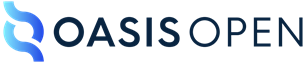 CACAO Security Playbooks Version 2.0Committee Specification Draft 0417 October 2023This version:https://docs.oasis-open.org/cacao/security-playbooks/v2.0/csd04/security-playbooks-v2.0-csd04.docx (Authoritative)https://docs.oasis-open.org/cacao/security-playbooks/v2.0/csd04/security-playbooks-v2.0-csd04.htmlhttps://docs.oasis-open.org/cacao/security-playbooks/v2.0/csd04/security-playbooks-v2.0-csd04.pdfPrevious version:https://docs.oasis-open.org/cacao/security-playbooks/v2.0/csd03/security-playbooks-v2.0-csd03.docx (Authoritative)https://docs.oasis-open.org/cacao/security-playbooks/v2.0/csd03/security-playbooks-v2.0-csd03.htmlhttps://docs.oasis-open.org/cacao/security-playbooks/v2.0/csd03/security-playbooks-v2.0-csd03.pdfLatest version:https://docs.oasis-open.org/cacao/security-playbooks/v2.0/security-playbooks-v2.0.docx (Authoritative)https://docs.oasis-open.org/cacao/security-playbooks/v2.0/security-playbooks-v2.0.htmlhttps://docs.oasis-open.org/cacao/security-playbooks/v2.0/security-playbooks-v2.0.pdfTechnical Committee:OASIS Collaborative Automated Course of Action Operations (CACAO) for Cyber Security TCChairs:Bret Jordan (jordan@afero.io), AferoAllan Thomson (atcyber1000@gmail.com), IndividualEditors:Bret Jordan (jordan@afero.io), AferoAllan Thomson (atcyber1000@gmail.com), IndividualRelated Work:This specification replaces or supersedes:CACAO Security Playbooks Version 1.0. Edited by Bret Jordan and Allan Thomson. Latest version: https://docs.oasis-open.org/cacao/security-playbooks/v1.0/security-playbooks-v1.0.html.CACAO Security Playbooks Version 1.1. Edited by Bret Jordan and Allan Thomson. Latest version: https://docs.oasis-open.org/cacao/security-playbooks/v1.1/security-playbooks-v1.1.html.This document is related to:Playbook Requirements Version 1.0. Edited by Bret Jordan and Allan Thomson. 01 April 2020. Latest version: https://docs.oasis-open.org/cacao/playbook-requirements/v1.0/playbook-requirements-v1.0.html.CACAO Introduction Version 01. Edited by Bret Jordan, Allan Thomson, and Jyoti Verma. Latest version: https://tools.ietf.org/html/draft-jordan-cacao-introduction-01.Abstract:To defend against threat actors and their tactics, techniques, and procedures organizations need to detect, investigate, prevent, mitigate, and remediate threats in cyber relevant time. To do this, organizations need to identify, create, document, and test the orchestration steps needed to achieve these outcomes. These steps, when grouped together, form a cyber security playbook that can be used to protect organizational systems, networks, data, and users.This specification defines the schema and taxonomy for collaborative automated course of action operations (CACAO) for cyber security playbooks and describes how these playbooks can be created, documented, and shared in a structured and standardized way across organizational boundaries and technological solutions. Status:This document was last revised or approved by the OASIS Collaborative Automated Course of Action Operations (CACAO) for Cyber Security TC on the above date. The level of approval is also listed above. Check the "Latest version" location noted above for possible later revisions of this document. Any other numbered Versions and other technical work produced by the Technical Committee (TC) are listed at https://www.oasis-open.org/committees/tc_home.php?wg_abbrev=cacao#technical.TC members should send comments on this document to the TC's email list. Others should send comments to the TC's public comment list, after subscribing to it by following the instructions at the "Send A Comment" button on the TC's web page at https://www.oasis-open.org/committees/cacao/.This document is provided under the Non-Assertion Mode of the OASIS IPR Policy, the mode chosen when the Technical Committee was established. For information on whether any patents have been disclosed that may be essential to implementing this document, and any offers of patent licensing terms, please refer to the Intellectual Property Rights section of the TC’s web page (https://www.oasis-open.org/committees/cacao/ipr.php).Note that any machine-readable content (Computer Language Definitions) declared Normative for this Work Product is provided in separate plain text files. In the event of a discrepancy between any such plain text file and display content in the Work Product's prose narrative document(s), the content in the separate plain text file prevails.Key words:The key words "MUST", "MUST NOT", "REQUIRED", "SHALL", "SHALL NOT", "SHOULD", "SHOULD NOT", "RECOMMENDED", "NOT RECOMMENDED", "MAY", and "OPTIONAL" in this document are to be interpreted as described in BCP 14 [RFC2119] [RFC8174] when, and only when, they appear in all capitals, as shown here.Citation format:When referencing this document, the following citation format should be used:[CACAO-Security-Playbooks-v2.0]CACAO Security Playbooks Version 2.0. Edited by Bret Jordan and Allan Thomson. 17 October 2023. OASIS Committee Specification Draft 04. https://docs.oasis-open.org/cacao/security-playbooks/v2.0/csd04/security-playbooks-v2.0-csd04.html. Latest version: https://docs.oasis-open.org/cacao/security-playbooks/v2.0/security-playbooks-v2.0.html.Notices:Copyright © OASIS Open 2023. All Rights Reserved.Distributed under the terms of the OASIS IPR Policy, [https://www.oasis-open.org/policies-guidelines/ipr/], AS-IS, WITHOUT ANY IMPLIED OR EXPRESS WARRANTY; there is no warranty of MERCHANTABILITY, FITNESS FOR A PARTICULAR PURPOSE or NONINFRINGEMENT of the rights of others. For complete copyright information please see the Notices section in the appendix.Table of Contents1 IntroductionTo defend against threat actors and their tactics, techniques, and procedures organizations need to detect, investigate, prevent, mitigate, and remediate threats in cyber relevant time. To do this, organizations need to identify, create, document, and test the orchestration steps needed to achieve these outcomes. These steps, when grouped together, form a cyber security playbook that can be used to protect organizational systems, networks, data, and users.This specification defines the schema and taxonomy for Collaborative Automated Course of Action Operations (CACAO) for cyber security playbooks and describes how these playbooks can be created and shared in a structured and standardized way across organizational boundaries and technological solutions. 1.1 Overview of CACAO Playbook Structure and Classes of ObjectsThis specification defines the following classes of objects: playbooks (section 3), workflow steps (section 4), commands (section 5), authentication types (section 6), agents (section 7), targets (section 7), extensions (section 8), data markings (sections 2.4, 9), and digital signatures (sections 2.5, 10.15). Within a playbook, these objects are grouped and organized as shown in Figure 1.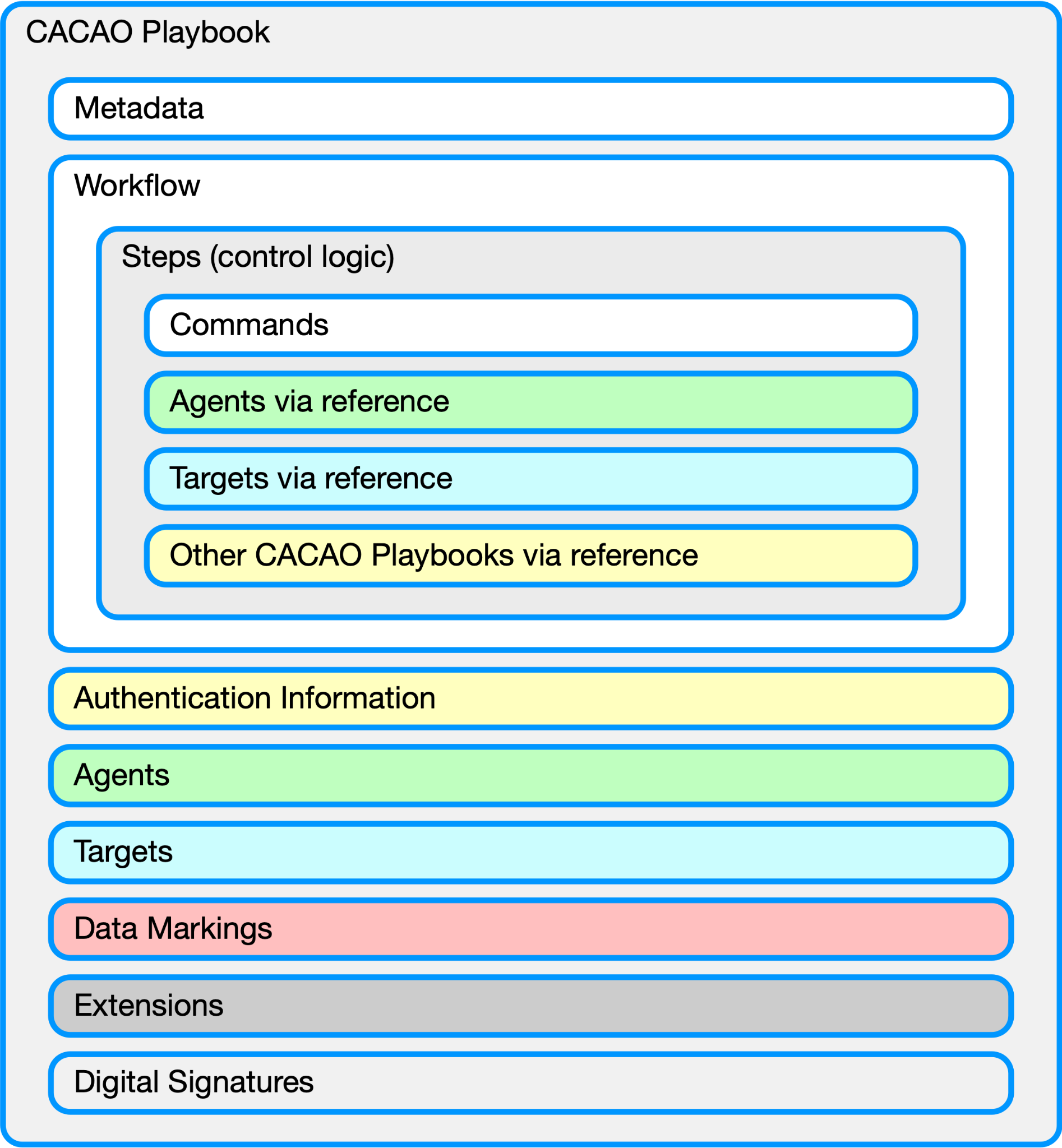 Figure 1:  CACAO Playbook Structure1.2 PlaybookCACAO standardizes the definition and use of two important concepts often used by organizations to protect themselves or the broader ecosystem they connect with: action and playbook.An action represents every security activity or operation (referred to as a security action, or just action) that an organization may take to detect, investigate, prevent, mitigate or remediate a specific security state that has either occurred or may occur.A playbook is a workflow for security orchestration containing a set of steps (security actions) to be performed based on a logical process and may be executed ad-hoc, periodically, or triggered by an automated or manual event or an observation. A playbook provides guidance on how to address a certain security event, incident, problem, attack, or compromise. Playbooks can be written by the organization, an entity external to the organization, a sharing community, or a vendor.A playbook may be defined in one system by one or more authors, but then executed in a different operational environment where the systems and users may have different authentication and authorization requirements.Even though rare, it may be the case that shared playbooks may be immediately actionable in an organization’s security infrastructure without requiring modification or updates to the workflow and commands. However, most will not be immediately usable or supported in the recipient's organization due to environmental differences and will require some amount of modification to make them operational. In addition, some playbooks may be purposefully written at a higher level of abstraction in order to describe key concepts and tactics that should be followed in a sequence to address a security event, incident, problem, attack, or compromise. 1.2.1 Referencing Other PlaybooksA playbook may reference (invoke) other playbooks in such a manner that allows composition from smaller, more specific functional playbooks, similar to how software application development leverages modular libraries of common functions shared across different applications.1.3 Playbook TypesThis section defines the playbook types that are used in this specification.1.4 IntegrationsTo enable integration within existing tools, CACAO security playbooks can reference and be referenced by other cybersecurity operational tools, including systems that may support CTI. This enables organizations not only to know and understand threats, behaviors, and associated intelligence, but also to know what they could potentially do in response to a threat or behavior. 1.5 Related StandardsIn some cases, this specification may define references to schemas or constructs from other standards. This allows CACAO to use other standards without redefining those schemas or constructs within CACAO itself. This version of the specification uses the following concepts from other standards:Identity object from STIX 2.1 [STIX-v2.1]Relationship object from STIX 2.1 [STIX-v2.1]Patterning from STIX 2.1 [STIX-v2.1]1.6 Document ConventionsThe following color, font and font style conventions are used in this document:The Consolas font is used for all type names, property names and literals.type names are in red with a light red background – stringproperty names are in bold style – descriptionliterals (values) are in blue with a blue background – investigationIn a property table, if a common property is being redefined in some way, then the background is dark grey.All examples in this document are expressed in JSON. They are in Consolas 9-point font, with straight quotes, black text and a light grey background, and using 2-space indentation. JSON examples in this document are representations of JSON objects [RFC8259]. They should not be interpreted as string literals. The ordering of keys is insignificant. Whitespace before or after JSON structural characters in the examples are insignificant [RFC8259].Parts of the example may be omitted for conciseness and clarity. These omitted parts are denoted with the ellipses (...).The term "hyphen" is used throughout this document to refer to the ASCII hyphen or minus character (45dec or 2Dhex), which in Unicode is "hyphen-minus", U+002D.The IDs used in examples are notional and for illustrative purposes, they do not represent real objects.Some URLs have been defanged. This specification gives no guidance on how to defang or re-fang content. It is done to help ensure that the example URLs cannot be used directly.Several objects in this specification reference a STIX Identity object for the CACAO TC in their created_by property. That object is as follows and can be found in the CACAO Common Objects GitHub repository (https://github.com/oasis-tcs/cacao/tree/master/Common-Objects/Identity).{  "type": "identity",  "spec_version": "2.1",  "id": "identity--5abe695c-7bd5-4c31-8824-2528696cdbf1",  "created_by_ref": "identity--8ce3f695-d5a4-4dc8-9e93-a65af453a31a",  "created": "2023-06-20T10:00:00.000Z",  "modified": "2023-06-20T10:00:00.000Z",  "name": "OASIS Collaborative Automated Course of Action Operations (CACAO) for Cyber Security TC",  "description": "A global community of cyber security experts creating standards enabling increased automation, collaboration, and effectiveness of the global response to cyber threats.",  "roles": [ "Technical Committee" ],  "identity_class": "organization",  "sectors": [ "non-profit" ],  "contact_information": "cacao-comment@lists.oasis-open.org"}1.7 Changes From The Previous VersionAdded three command types (caldera-cmd, elastic, and yara), added industry sector to the playbook metadataMade many improvements based on public reviewMade improvements and simplifications to the signing processMade a lot of editorial changesEnsured IDs are consistently representedMade changes to the UUIDv5 aspectsChanged all logic actions to only allow a single action not a list of actions so we consistently use the parallel actionAdded playbook activities, removed playbook-templatesChanged the TLP data markings to support TLPv2. Variables now use two underscores instead of two dollar signs, this is to make it work with the STIX Patterning GrammarPlaybook Features was renamed to Playbook Processing SummaryRenamed Targets to "Agents and Targets"Renamed Security Infrastructure Category to just Security CategoryRenamed Agents and Targets in the playbook properties to agent_definitions and target_definitionsAdded support for quantums safe algorithms in the signature objectChanged the signature vocab to be an open-vocabulary instead of an enumAdded an authentication information object to abstract that away from the Agents and Targets1.8 GlossaryCACAO - Collaborative Automated Course of Action OperationsCTI - Cyber Threat IntelligenceJSON - JavaScript Object Notation as defined in [RFC7493] and [RFC8259]MTI - Mandatory To ImplementSOC - Security Operation CenterSTIX - Structured Threat Information ExpressionTLP - Traffic Light Protocolℕ - Natural numbers / counting numbers as defined as the set {1,2,3…} or {x: x > 0}𝕎 - Whole numbers as defined as the set {0,1,2,3…} or {x: x >= 0}2 Key Concepts and FeaturesThis section explains some of the key concepts and features used in CACAO.2.1 VocabulariesSome properties in this specification use defined vocabularies. These vocabularies can be either open or closed. An open vocabulary (see section 10.13) allows implementers to use additional values beyond what is currently defined in the specification. However, if a similar value is already in the vocabulary, that value MUST be used. Open vocabulary types have an -ov suffix. A closed vocabulary is effectively an enumeration and MUST be used as defined. Enumeration types have an -enum suffix.Vocabularies defined in this specification enhance interoperability by increasing the likelihood that different entities use the exact same string to represent the same concept, thereby making comparison and correlation easier.2.2 Playbook CreatorThe playbook creator is the entity (e.g., person, system, organization, or instance of a tool) that generates the identifier for the id property of the playbook. Playbook creators are represented as STIX 2.1 [STIX-v2.1] Identity objects. The creator's ID is captured in the created_by property.Entities that re-publish an object from another entity without making any changes to the object, and thus maintaining the original value in the id property, are not considered the object creator and MUST NOT change the created_by property. An entity that accepts objects and republishes them with modifications, additions, or omissions MUST create a new id and MUST change the created_by property for the object as they are now considered the object creator of the new object for purposes of versioning (see section 2.3 versioning for more information).2.3 VersioningVersioning is the mechanism that playbook creators use to manage a playbook’s lifecycle, including when it is created, updated, or revoked. This section describes the versioning process and normative rules for performing versioning and revocation. Playbooks are versioned using the created, modified, and revoked properties (see section 3.1).Playbooks MAY be versioned in order to update, add, or remove information. A version of a playbook is identified uniquely by the combination of its id and modified properties. The first version of a playbook MUST have the same timestamp for both the created and modified properties. More recent values of the modified property indicate later versions of the playbook. Implementations MUST consider the version of the playbook with the most recent modified value to be the most recent version of the playbook. For every new version of a playbook, the modified property MUST be updated to represent the time that the new version was created. This specification does not define how to handle a consumer receiving two objects that are different, but have the same id and modified timestamp. This specification does not address how implementations should handle versions of the object that are not current.Playbooks have a single object creator, the entity that generates the id for the object and creates the first version. The object creator will be identified in the created_by property of the object. Only the object creator is permitted to create new versions of a playbook. Producers other than the object creator MUST NOT create new versions of that object using the same id. If a producer other than the object creator wishes to create a new version, they MUST instead create a new playbook with a new id. They SHOULD additionally populate the derived_from property to relate their new playbook to the original playbook that it was derived from.Every representation (each time the object version is serialized and shared) of a version of a playbook (identified by the playbook's id and modified properties) MUST always have the same set of properties and the same values for each property. If a property has the same value as the default, it MAY be omitted from a representation, and this does not represent a change to the object. In order to change the value of any property, or to add or remove properties, the modified property MUST be updated with the time of the change to indicate a new version.Playbooks can also be revoked, which means that they are no longer considered valid by the object creator. As with issuing a new version, only the object creator is permitted to revoke a playbook. A value of true in the revoked property indicates that a playbook (including the current version and all past versions) has been revoked. Revocation is permanent. Once an object is marked as revoked, later versions of that object MUST NOT be created. Changing the revoked property to indicate that an object is revoked is an update to the object, and therefore its modified property MUST be updated at the same time. This specification does not address how implementations should handle revoked data.2.3.1 Versioning TimestampsThere are two timestamp properties used to indicate when playbooks were created and modified: created and modified. The created property indicates the time the first version of the playbook was created. The modified property indicates the time the specific version of the playbook was updated. The modified time MUST NOT be earlier than the created time. This specification does not address the specifics of how implementations should determine the value of the creation and modification times for use in the created and modified properties (e.g., one system might use when the playbook is first added to the local database as the creation time, while another might use the time when the playbook is first distributed).2.3.2 New Version or New Object?Eventually an implementation will encounter a case where a decision must be made regarding whether a change is a new version of an existing playbook or is different enough that it is a new playbook. This is generally considered a data quality problem, and therefore, this specification does not provide any normative text.However, to assist implementers and promote consistency across implementations, some general rules are provided. Any time a change indicates a material change to the meaning of the playbook, a new playbook with a different id SHOULD be used. A material change is any change that the playbook creator believes substantively changes the meaning or functionality of the playbook. These decisions are always made by the playbook creator. The playbook creator should also think about any relationships (e.g., STIX 2.1 relationship objects) to the playbook from other data when deciding if a change is material. If the change would invalidate the usefulness of relationships to the playbook, then the change is considered material and a new playbook id SHOULD be used.2.4 Data MarkingsData markings represent restrictions, permissions, and other guidance for how playbooks can be used and shared. For example, playbooks may be shared with the restriction that they must not be re-shared, or that they must be encrypted at rest. In CACAO, data markings are specified using the data marking object and are applied via the markings property on the playbook object. These markings apply to all objects and elements included in the playbook.Any change to the markings property (e.g., adding or removing a marking) is treated the same as a change to any other property on the object and thus follows the same rules for versioning. It is important to note that data markings themselves MUST NOT be versioned.Multiple markings can be added to the same playbook. Some data markings or trust groups have rules about which markings override other markings or which markings can be additive to other markings. This specification does not define rules for how multiple markings applied to the same playbook should be interpreted.2.5 Signing PlaybooksThe process of digitally signing CACAO playbooks is conformant with the JSON Signature Scheme (X.jss) and allows digitally signed playbooks to remain in JSON format. CACAO playbooks can be signed and or countersigned depending on the needs of the ecosystem, trust group, or organization. The CACAO signature design supports both including the signature in the playbook itself and storing or sharing the signature separately as a detached signature. When signing a CACAO playbook, the signer MUST NOT include any existing signatures in the playbook data, unless they are specifically countersigning. Adding a signature to a playbook does not constitute a revision or change to the playbook and as such, the modified timestamp MUST NOT be updated. See Appendix A for a detailed example.2.5.1 Create Signature StepsThe steps involved in signing a CACAO playbook are as follows (see Appendix A for more details): Step 1: Create or parse the playbook to be signedStep 2: Temporarily remove existing signature from the playbookStep 3: Create and add signature object to the playbook from step 2Step 4: Create a JCS [RFC8785] canonical version of entire playbook from step 3Step 5: Create a hash based on the hash algorithm defined in the signature object (e.g., sha-256 in hex) of the JCS version of the entire playbook from step 4Step 6: Sign the hash from step 5 using the algorithm (e.g., RS256) defined in the signature object and base64URL.encode itStep 7: Append the new b64 digital signature from step 6 to the signatures value property (also include any existing signatures that were removed in step 2)2.5.2 Verify Signature StepsThe steps involved in verifying a signed CACAO playbook are as follows (see Appendix A for more details): Step 1: Parse the signed playbook to verifyStep 2: Capture and remove the digital signature from the value property of the signature you want to verify (also remove any other signatures that may be included in the playbook)Step 3: Parse or fetch the public key from step 2Step 4: Create a JCS [RFC8785] canonical version of entire playbook from step 2Step 5: Create a hash based on the hash algorithm defined in the signature object (e.g., sha-256 in hex) of the JCS version of the entire playbook from step 4Step 6: Verify the signature received using the public key and algorithm that is defined in the signature object2.5.3 Verify Countersigned Signature StepsThe steps involved in verifying a countersigned CACAO playbook are as follows (see Appendix A for more details): Step 1: Parse the signed playbook to verifyStep 2: NOTE: A signature can have a countersigned signature. This countersigned signature exists inside the top-level signature and can be found in a property called "signature". During this step, identify the signature that has been countersigned that you want to verify and remove any other signatures that may be included with the playbook. Then capture and remove the countersigned digital signature from the value property of the signature you want to verify.Step 3: Parse or fetch the public key from step 2Step 4: Create a JCS [RFC8785] canonical version of entire playbook from step 2Step 5: Create a hash based on the hash algorithm defined in the signature object (e.g., sha-256 in hex) of the JCS version of the entire playbook from step 4Step 6: Verify the signature received using the public key and algorithm that is defined in the signature object3 PlaybooksCACAO playbooks are made up of six parts playbook metadata, the workflow logic, a list of object definitions used in the workflow logic (agents and targets), a list of extensions, a list of data markings, and a list of any digital signatures. Playbooks MAY refer to other playbooks in the workflow, similar to how programs refer to function calls or modules that comprise the program. The definition and normative requirements for all data types listed in the property table below and other property tables in this document can be found in Section 10.3.1 Playbook PropertiesExample 3.1The IDs used in this example are notional and for illustrative purposes, they do not represent real objects.{  "type": "playbook",  "spec_version": "cacao-2.0",  "id": "playbook--61a6c41e-6efc-4516-a242-dfbc5c89d562",  "name": "Find Malware FuzzyPanda",  "description": "This playbook will look for FuzzyPanda on the network and in a SIEM",  "playbook_types": [ "investigation" ],  "playbook_activities": [ "analyze-collected-data", "identify-indicators" ],  "playbook_processing_summary": {    "data_markings": true  },  "created_by": "identity--5abe695c-7bd5-4c31-8824-2528696cdbf1",  "created": "2023-02-19T08:00:24.918Z",  "modified": "2023-02-19T08:00:24.918Z",  "valid_from": "2023-02-19T08:00:24.918Z",  "valid_until": "2023-12-31T23:59:59.999Z",  "derived_from": [ "playbook--00ee41a2-c2ca-41da-8ea9-681344eb3926" ],  "priority": 3,  "severity": 70,  "impact": 5,  "industry_sectors": [ "aerospace", "defense" ],  "labels": [ "malware", "fuzzypanda", "apt" ],  "external_references": [    {      "name": "ACME Security FuzzyPanda Report",      "description": "ACME security review of FuzzyPanda 2021",      "source": "ACME Security Company, Solutions for FuzzyPanda 2021, January 2021. Available online: http://www.example.com/info/fuzzypanda2021.html",      "url": "http://www.example.com/info/fuzzypanda2021.html",      "external_id": "fuzzypanda 2023.01",      "reference_id": "malware--2008c526-508f-4ad4-a565-b84a4949b2af"    }  ],  "markings": [    "marking-statement--6424867b-0440-4885-bd0b-604d51786d06",    "marking-tlp--bab4a63c-aed9-4cf5-a766-dfca5abac2bb"  ],  "playbook_variables": {    "__data_exfil_site__": {      "type": "ipv4-addr",      "description": "The IP address for the data exfiltration site",      "value": "1.2.3.4"    }  },  "workflow_start": "start--07bea005-4a36-4a77-bd1f-79a6e4682a13",  "workflow_exception": " ... ",  "workflow": {    "start--07bea005-4a36-4a77-bd1f-79a6e4682a13": {      "type": "start",      "name": "Start Playbook Example 1",      "on_completion": "action--7f40f9d7-de39-4027-ab97-15035beff2ff"    },    "action--7f40f9d7-de39-4027-ab97-15035beff2ff": {      "type": "action",      "name": "IP Lookup",      "description": "Lookup the IP address in the SIEM",      "on_completion": "end--6b23c237-ade8-4d00-9aa1-75999738d557",      "commands": [        {          "type": "manual",          "command": "Look up IP __data_exfil_site__:value in SIEM",          "playbook_activity": "identify-indicators"        }      ]    },    "end--6b23c237-ade8-4d00-9aa1-75999738d557": {      "type": "end",      "name": "End Playbook Example 1"    }  },  "playbook_extensions": { ... },  "authentication_info_definitions": { ... },  "agent_definitions": { ... },  "target_definitions": { ... },  "extension_definitions": { ... },  "data_marking_definitions": {    "marking-statement--6424867b-0440-4885-bd0b-604d51786d06": {      "type": "marking-statement",      "id": "marking-statement--6424867b-0440-4885-bd0b-604d51786d06",      "created_by": "identity--5abe695c-7bd5-4c31-8824-2528696cdbf1",      "created": "2023-02-19T08:00:24.918Z",      "statement": "Copyright 2023 ACME Security Company"    },    "marking-tlp--bab4a63c-aed9-4cf5-a766-dfca5abac2bb": {      "type": "marking-tlp",      "id": "marking-tlp--bab4a63c-aed9-4cf5-a766-dfca5abac2bb",      "created_by": "identity--5abe695c-7bd5-4c31-8824-2528696cdbf1",      "created": "2022-10-01T00:00:00.000Z",      "tlpv2_level": "TLP:GREEN"    }  },  "signatures": [ ... ]}3.1.1 Playbook Type VocabularyA playbook may be categorized as having multiple types defined from this vocabulary.Vocabulary Name: playbook-type-ov3.1.2 Playbook Activity Type VocabularyPlaybook activity differs according to playbook type. Activity type values and descriptions are given below, organized by playbook type: Notification (N), Detection (D), Investigation (I), Prevention (P), Mitigation (M), Remediation (R), Attack (A), Engagement (E). Required activities (indicated by M’s) in bold face font) uniquely identify a playbook type and MUST be defined; optional activities SHOULD (indicated by S’s) or MAY (indicated by O’s) be associated with one or more playbook types. Vocabulary Name: playbook-activity-type-ov3.2 Playbook Activity MetadataThe following three playbook-level properties provide specific metadata about a playbook; these properties facilitate and support the searching and indexing of playbooks. Below, we describe the metadata purpose of each property and give search examples that a search engine might support. 3.2.1 playbook_types PropertyMetadata PurposeThe playbook_types property allows an author to define what operational roles the playbook supports. In many cases, a single playbook may support multiple roles or phases of a response and as such can combine multiple operational roles. This property is considered very important and SHOULD be defined by authors.A typical search engine might support (using pseudo-SQL):To find all playbooks that are investigative in natureSelect * playbooks where playbook_types contains "investigation"To find all playbooks that include both mitigation and remediationSelect * playbooks where playbook_types contains "mitigation" && playbook_types contains "remediation"To find all playbooks that either include prevention or mitigationSelect * playbooks where (playbook_types contains "mitigation" || playbook_types contains "prevention")To find all playbooks that are mitigation playbooksSelect * playbooks where playbook_types contains "mitigation"3.2.2 playbook_activities PropertyMetadata PurposeThe playbook_activities property allows an author to define more detailed descriptions for the various activities that the playbook performs. This property provides a much richer and verbose method to describe all aspects of a playbook including parts that are particularly focused on kill-chain activities. This property is considered important for systems that require a detailed description of a playbook’s activities and SHOULD be defined by authors. This property MUST be defined if the playbook_types property is populated.A typical search engine might support:To find all playbooks that are investigative, and include scan systems activitiesSelect * playbooks where playbook_types contains "investigation" && playbook_activities contains "scan-system"To find all playbooks that include both mitigation and remediation, and include activities configure systems and restrict access.Select * playbooks where playbook_types contains "mitigation" && playbook_activities contains "configure-systems" && playbook_activities contains "restrict-access"To find all playbooks that are either mitigation or prevention playbook types, and include identifying indicators activitiesSelect * playbooks where (playbook_types contains "mitigation" || playbook_types contains "prevention") && playbook_activities contains "identify-indicators"To find all playbooks that include identifying indicators activitiesSelect * playbooks where playbook_activities contains "identify-indicators"3.2.3 playbook_processing_summary PropertyMetadata PurposeThe playbook_processing_summary property allows an author to define what specific types of processing features and logical constructs are used within a playbook. Typically this property can help determine whether a playbook system has the capability to support the logical constructs defined within the playbook. This property is considered important for systems that require an understanding of the logical constructs (see section 10.14) used in the playbook to determine whether they support the playbook, and SHOULD be defined by authors.A typical search engine might support:To find all playbooks that are investigative, and contain while logic and temporal logic.Select * playbooks where playbook_types contains "investigation" && playbook_processing_summary contains "while_logic" && playbook_processing_summary contains "temporal_logic"To find all playbooks that support mitigation that includes activity for configure systems and restrict access, including programming logic using while logic and temporal logic.Select * playbooks where playbook_types contains "mitigation" && playbook_activities contains "configure-systems" && playbook_activities contains "restrict-access" && playbook_processing_summary contains "while_logic" && playbook_processing_summary contains "temporal_logic"To find all playbooks that include activities for configure systems regardless of purpose (i.e. no need to choose the playbook_types inclusion), using while logic.Select * playbooks where playbook.type eq "playbook" playbook_activities contains "configure-systems" playbook_processing_summary contains "while_logic"To find all playbooks that are investigative, but do NOT use parallel_processing.Select * playbooks where playbook_types contains "investigation" && playbook_processing_summary does not contains "parallel_processing"3.3 Playbook Constants & VariablesEach playbook has a set of constants and variables that MAY be used throughout the execution of a playbook and its associated workflow (see section 10.18).4 WorkflowsWorkflows contain a series of steps that are stored in a dictionary (see the workflow property in section 3.1), where the key is the step ID and the value is a workflow step. These workflow steps along with the associated commands form the building blocks for playbooks and are used to control the commands that need to be executed. Workflows steps are processed either sequentially, in parallel, or both depending on the type of steps required by the playbook. In addition to simple processing, workflow steps MAY also contain conditional and/or temporal operations to control the execution of the playbook.Conditional processing means executing steps or commands after some sort of condition is met. Temporal processing means executing steps or commands either during a certain time window or after some period of time has passed. This section defines the various workflow steps and how they may be used to define a playbook.4.1 Workflow Step Common PropertiesEach workflow step contains base properties that are common across all steps. These common properties are defined in the following table. The determination of a step being successful, failing, or completing is implementation specific and is out of scope for this specification, but details MAY be included in the description property.4.2 Workflow Step Type EnumerationEnumeration Name: workflow-step-type-enumThis section defines the following types of workflow steps.4.3 Start StepThe start step workflow step is the starting point of a playbook and represents an explicit entry in the workflow to signify the start of a playbook. While this type inherits all of the common properties of a workflow step it does not define any additional properties. This workflow step MUST NOT use the on_success or on_failure properties.Example 4.1The IDs used in this example are notional and for illustrative purposes, they do not represent real objects.{  "workflow": {    "start--27e1d0c1-2e08-4aa1-a062-176879a533e7": {      "type": "start",      "name": "Start Playbook Example 1",      "on_completion": "action--ff537b6b-eca7-4137-aed5-331a750b7cbc"    },    ...  }}4.4 End StepThe end step workflow step is the ending point of a playbook or branch of step (e.g., a list of steps that are part of a parallel processing branch) and represents an explicit point in the workflow to signify the end of a playbook or branch of steps. While this type inherits all of the common properties of a workflow step it does not define any additional properties. When a playbook or branch of a playbook terminates it MUST call an end step. This workflow step MUST NOT use the on_completion, on_success, or on_failure properties. While an end step MUST exist for the overall workflow, additional end steps MAY be present for workflow branches.Example 4.2The IDs used in this example are notional and for illustrative purposes, they do not represent real objects.{  "workflow": {    ...,    "end--09a02ab7-5e77-408b-a3e2-b468524329ac": {      "type": "end",      "name": "End Playbook Example 1"    }  }}4.5 Action StepThe action step workflow step contains the actual commands to be executed by an agent against a set of targets. These commands are intended to be processed sequentially. In addition to the inherited properties, this section defines the following additional properties that are valid for this type.Example 4.3The IDs used in this example are notional and for illustrative purposes, they do not represent real objects.{  "workflow": {    ...,    "action--ba23c1b3-fdd2-4264-bc5b-c056c6862ba2": {      "type": "action",      "commands": [        {          "type": "manual",          "command": "Disconnect the machines from the network",        }       ],      "agent": "individual--328a89ab-3b8f-40c4-a491-24a40bcd3cd4",      "delay": 5000,       "timeout": 60000,      "on_success": "action--e5f0d00d-3047-4432-8964-cc0c56e5ab12",      "on_failure": "action--e7e93280-ab26-45aa-baa8-423c44f917a6"    },    ...  }}This workflow step has a user block a machine (192.168.0.100) at the firewall using the firewall's HTTP API interface.{  "workflow": {    ...,    "action--ba23c1b3-fdd2-4264-bc5b-c056c6862ba2": {      "type": "action",      "commands": [        {          "type": "http-api",          "command": "/v1/blockSystem?id=192.168.0.100",         }      ],      "agent": "individual--328a89ab-3b8f-40c4-a491-24a40bcd3cd4",      "delay": 5000,       "timeout": 60000,      "on_completion": "action--e5f0d00d-3047-4432-8964-cc0c56e5ab12"    },    ...  }}4.6 Playbook Action StepThe playbook action step workflow step executes a referenced playbook using the agents and targets defined in the referenced playbook. In addition to the inherited properties, this section defines the following additional properties that are valid for this type.Example 4.4The IDs used in this example are notional and for illustrative purposes, they do not represent real objects.{  "workflow": {    ...,    "playbook-action--ba23c1b3-fdd2-4264-bc5b-c056c6862ba2": {      "type": "playbook-action",      "playbook_id": "playbook--b71ac91e-fa00-40e8-bd1b-d863c89e6b6b",      "playbook_version": "2023-01-11T05:11:36.152Z",      "delay": 5000,      "timeout": 60000,      "on_completion": "action--c28b1bfa-5d0e-45ac-98b7-342a7fd8ae7d",      "in_args": [ __vuln_sys_id_1__, __vuln_sys_id_2__ ],      "out_args": [ __result_1__, __result_2__ ]    },    ...  }}4.7 Parallel StepThe parallel step workflow step defines how to create steps that are processed in parallel. This workflow step allows playbook authors to define two or more steps that can be executed at the same time. For example, a playbook that responds to an incident may require both the network team and the desktop team to investigate and respond to a threat at the same time. Another example is a response to a cyber attack on an operational technology (OT) environment that requires releasing air / steam / water pressure simultaneously. In addition to the inherited properties, this section defines the following additional property that is valid for this type. Implementations MUST wait for all steps referenced in the next_steps property to complete before moving on.The steps referenced from this object are intended to be processed in parallel, however, if an implementation cannot support executing steps in parallel, then the steps MAY be executed in sequential order if the desired outcome is the same.Example 4.5The IDs used in this example are notional and for illustrative purposes, they do not represent real objects.{  "workflow": {    ...,    "parallel--cd0da652-c34e-4f8c-89a3-d90b97385988": {      "type": "parallel",      "name": "Parallel Step Example 1",      "on_completion": "action--0f376d66-1241-4de3-b3c6-1b2566959bee",      "next_steps": [        "action--7877447e-6533-4c08-a5cc-0c4ac3258476",        "action--58e8e332-64c8-4c60-95f9-f8760724e853"      ]    },    "action--7877447e-6533-4c08-a5cc-0c4ac3258476": {      "type": "action",      "on_completion": "end--a854cc82-bb3b-4aca-904c-4e8895c37838"    },    "end--a854cc82-bb3b-4aca-904c-4e8895c37838": {      "type": "end",      "name": "End of this branch in this example"    },    "action--58e8e332-64c8-4c60-95f9-f8760724e853": {      "type": "action",      "on_completion": "end--4a10a184-5b91-4645-8bd2-34e1cf3f0e44"    },    "end--4a10a184-5b91-4645-8bd2-34e1cf3f0e44": {      "type": "end",      "name": "End of this other branch in this example"    },    "action--0f376d66-1241-4de3-b3c6-1b2566959bee": {      "type": "action",      "on_completion": "end--0350e827-25f2-40f6-b5dc-97da152c04d8"    },    "end--0350e827-25f2-40f6-b5dc-97da152c04d8": {      "type": "end",      "name": "End of the workflow"    }  }}4.8 If Condition StepThe if condition step workflow step defines the 'if-then-else' conditional logic that can be used within the workflow of the playbook. In addition to the inherited properties, this section defines the following additional properties that are valid for this type.Example 4.6The IDs used in this example are notional and for illustrative purposes, they do not represent real objects.{  "workflow": {    ...,    "if-condition--f00f0acb-a2ad-4832-b7c2-27d12506c6d7": {      "type": "if-condition",      "delay": "5000",       "timeout": "60000",      "on_completion": "action--9257d475-f046-48c6-85eb-b045a5f45a51",      "condition": "__variable__:value == '10.0.0.0/8'",      "on_true": "action--7feadae2-2863-442b-a366-e5f2fd3c9b3b",      "on_false": "action--5c31ba4d-f1d8-4bf7-a118-1a9c43cc7650"    },    "action--7feadae2-2863-442b-a366-e5f2fd3c9b3b": {      "type": "action",      "on_completion": "end--fdea7439-d738-4cad-a4a1-dd1a55560870"     },    "end--fdea7439-d738-4cad-a4a1-dd1a55560870": {      "type": "end",      "name": "End of true branch for if-condition--f00f0acb-a2ad-4832-b7c2-27d12506c6d7"    },    "action--5c31ba4d-f1d8-4bf7-a118-1a9c43cc7650": {      "type": "action",      "on_completion": "end--6c48a6a3-0ab5-47ec-aa04-b055cdd8a77c"     },    "end--6c48a6a3-0ab5-47ec-aa04-b055cdd8a77c": {      "type": "end",      "name": "End of false branch for if-condition--f00f0acb-a2ad-4832-b7c2-27d12506c6d7"    },    "action--9257d475-f046-48c6-85eb-b045a5f45a51: {       "type: "action",       "name": "step after if-condition--f00f0acb-a2ad-4832-b7c2-27d12506c6d7"     },    ...  }}Example when on_false, which is optional, is not present{  "workflow": {    ...,    "if-condition--9c453ae1-cb0c-48c4-a60e-5c591fa99376": {      "type": "if-condition",      "delay": "5000",       "timeout": "60000",      "condition": "__variable__:value == '10.0.0.0/8'",      "on_completion": "action--71db9284-affe-4010-9ac7-b520955bce86"      "on_true": "action--de796a9c-e24e-48db-83ce-15b6c12fc904",    },    "action--de796a9c-e24e-48db-83ce-15b6c12fc904": {      "type": "action",      "on_completion": "end--72e5e401-4b89-4a0e-8643-c9cf57936333"     },    "end--72e5e401-4b89-4a0e-8643-c9cf57936333": {      "type": "end",      "name": "End of true branch for if-condition--9c453ae1-cb0c-48c4-a60e-5c591fa99376"    },    "action--71db9284-affe-4010-9ac7-b520955bce86: {      "type: "action",      "name": "step after if-condition--9c453ae1-cb0c-48c4-a60e-5c591fa99376"     },    ...  }}4.9 While Condition StepThe while condition step workflow step defines the 'while' conditional logic that can be used within the workflow of the playbook. In addition to the inherited properties, this section defines the following additional properties that are valid for this type.Example 4.7The IDs used in this example are notional and for illustrative purposes, they do not represent real objects.{  "workflow": {    ...,    "while-condition--8c0872af-a071-48af-9bf9-a8ad7e137289": {      "type": "while-condition",      "delay": "5000",       "timeout": "60000",      "on_completion": "action--a30d41f9-2fa4-4315-aa19-e58f0b37bb3b",      "condition": "__variable__:value == '10.0.0.0/8'",      "on_true": "action--75c25526-f00e-4cec-9fcc-ea1c996ef384"    },    ...  }}4.10 Switch Condition StepThe switch condition step workflow step defines the 'switch' condition logic that can be used within the workflow of the playbook. In addition to the inherited properties, this section defines the following additional properties that are valid for this type.Example 4.8The IDs used in this example are notional and for illustrative purposes, they do not represent real objects.{  "type": "playbook",  "spec_version": "cacao-2.1",  ...,  "playbook_variables": {    "__userseln__": {      "type": "integer",      "description": "User supplied value for switch action"    }  },  ...,  "workflow": {    ...,    "action--fc7bda8b-c2d8-4533-b022-19a68e150e44" : {      "type": "action",      "name": "Ask the user to choose the next step via cli command"      "commands": [        {          "type": "bash",          "command": "/opt/bin/ask_cli_question(\"Enter next step choice (1, 2, other) ?\", \"__userseln__\")",        }       ],      "on_completion": "switch-condition--33ba061e-193d-41db-b40b-0e8373997dc9",      "out_args": [ "__userseln__" ]    },    "switch-condition--33ba061e-193d-41db-b40b-0e8373997dc9": {      "type": "switch-condition",      "delay": "5000",       "timeout": "60000",      "on_completion": "action--c6728da5-f96a-4ba8-a4eb-fda6f24c9d7f",      "switch": "__userseln__:value",      "cases": {        "1": "action--fc7bda8b-c2d8-4533-b022-19a68e150e5b",        "2": "action--c4f77ed2-b82d-4285-ae04-541366b1cfc8",        "default": "action--cf5f14bd-c84f-4016-89ce-f1539a34c76d"      }    },    "action--fc7bda8b-c2d8-4533-b022-19a68e150e5b" : {      "type": "action",      "name": "Action to handle Switch Option 1"      "on_completion": "action--c6728da5-f96a-4ba8-a4eb-fda6f24c9d7f"    },    "action--c4f77ed2-b82d-4285-ae04-541366b1cfc8" : {      "type": "action",      "name": "Action to handle Switch Option 2"      "on_completion": "action--c6728da5-f96a-4ba8-a4eb-fda6f24c9d7f"    },    "action--cf5f14bd-c84f-4016-89ce-f1539a34c76d" : {      "type": "action",      "name": "Action to handle Switch Option Default"      "on_completion": "action--c6728da5-f96a-4ba8-a4eb-fda6f24c9d7f"    },    "end--c6728da5-f96a-4ba8-a4eb-fda6f24c9d7f" : {      "type": "end",      "name": "Next step upon completion of the switch statement"    },       ...  }}5 CommandsThe CACAO command object (command-data) contains detailed information about the commands that are to be executed automatically or manually as part of an action step (see section 4.5). Each command listed in an action step may be of a different command type, however, all commands listed in a single step MUST be processed or executed by all of the agents defined in that step.Commands can make use of variables just like other parts of the playbook.5.1 Command Data Common PropertiesEach command object contains base properties that are common across all commands. These common properties are defined in the following table. 5.2 Command Type VocabularyVocabulary Name: command-type-ovThis section pre defines the  types of commands that can be used within a CACAO workflow step but may be extended by implementers that may choose to add new command types to this vocabulary.5.3 Manual CommandThe manual command represents a command that is intended to be processed by a human or a system that acts on behalf of a human. In addition to the inherited properties, this section defines the following additional properties that are valid for this type. Either the command property or the command_b64 property MUST be present.Example 5.1 (Manual Command){  "type": "manual",  "command": "Disconnect the machine from the network and call the SOC on-call person" }5.4 Bash CommandThe bash command represents a command that is intended to be processed via a shell without a login/remote connection. In addition to the inherited properties, this section defines the following additional properties that are valid for this type. Either the command property or the command_b64 property MUST be present.Example 5.2 (Bash Command){  "type": "bash",  "command": "last; netstat -n; ls -l -a /root" }5.5 Caldera CommandThe caldera command represents a command that is intended to be processed via an attack orchestration system to attack or simulate an attack against a target. In addition to the inherited properties, this section defines the following additional properties that are valid for this type. Either the command property or the command_b64 property MUST be present.Example 5.3 (Caldera Command Caldera Ability as specified in the command_b64 property){  "type": "caldera-cmd",  "description": "A Caldera Ability that scans wifi",  "command_b64": "aWQ6IDlhMzA3NDBkLTNhYTgtNGMyMy04ZWZhLWQ1MTIxNWU4YTViOQ0KbmFtZTogU2NhbiBXSUZJIG5ldHdvcmtzDQpkZXNjcmlwdGlvbjogVmlldyBhbGwgcG90ZW50aWFsIFdJRkkgbmV0d29ya3Mgb24gaG9zdA0KdGFjdGljOiBkaXNjb3ZlcnkNCnRlY2huaXF1ZToNCiAgYXR0YWNrX2lkOiBUMTAxNg0KICBuYW1lOiBTeXN0ZW0gTmV0d29yayBDb25maWd1cmF0aW9uIERpc2NvdmVyeQ0KcGxhdGZvcm1zOg0KICBkYXJ3aW46DQogICAgc2g6DQogICAgICBjb21tYW5kOiB8DQogICAgICAgIC4vd2lmaS5zaCBzY2FuDQogICAgICBwYXlsb2FkOiB3aWZpLnNoDQogIGxpbnV4Og0KICAgIHNoOg0KICAgICAgY29tbWFuZDogfA0KICAgICAgICAuL3dpZmkuc2ggc2Nhbg0KICAgICAgcGF5bG9hZDogd2lmaS5zaA0KICB3aW5kb3dzOg0KICAgIHBzaCxwd3NoOg0KICAgICAgY29tbWFuZDogfA0KICAgICAgICAuXHdpZmkucHMxIC1TY2FuDQogICAgICBwYXlsb2FkOiB3aWZpLnBzMQ=="}The content of the above base64 command (command_b64) is the encoded version of the caldera ability that is shown below (decoded version). The content of the command is shown as text for illustration purposes only.id: 9a30740d-3aa8-4c23-8efa-d51215e8a5b9name: Scan WIFI networksdescription: View all potential WIFI networks on hosttactic: discoverytechnique:  attack_id: T1016  name: System Network Configuration Discoveryplatforms:  darwin:    sh:      command: |        ./wifi.sh scan      payload: wifi.sh  linux:    sh:      command: |        ./wifi.sh scan      payload: wifi.sh  windows:    psh,pwsh:      command: |        .\wifi.ps1 -Scan      payload: wifi.ps1Example 5.4 (Caldera Command Caldera Ability as specified in the command property)This is used when combined with a caldera agent. Highlights that the playbook only needs to pass the ID of the ability to execute in the caldera environment and does not require to send the entire ability. {  "type": "caldera-cmd",  "command": "id: 9a30740d-3aa8-4c23-8efa-d51215e8a5b9"}5.6 Elastic CommandThe elastic command represents a command that is intended to be processed via an elasticsearch query. In addition to the inherited properties, this section defines the following additional properties that are valid for this type.Example 5.5 (Elastic Command){  "type": "elastic",  "description": "This rule looks for the execution of the `arp` or `nbstat` utilities to enumerate remote systems in the environment, which is useful for attackers to identify lateral movement targets.",  "command_b64": "cHJvY2VzcyB3aGVyZSBob3N0Lm9zLnR5cGUgPT0gIndpbmRvd3MiIGFuZCBldmVudC50eXBlID09ICJzdGFydCIgYW5kCiAgKChwcm9jZXNzLm5hbWUgOiAibmJ0c3RhdC5leGUiIGFuZCBwcm9jZXNzLmFyZ3MgOiAoIi1uIiwgIi1zIikpIG9yCiAgKHByb2Nlc3MubmFtZSA6ICJhcnAuZXhlIiBhbmQgcHJvY2Vzcy5hcmdzIDogIi1hIikgb3IKICAocHJvY2Vzcy5uYW1lIDogIm5sdGVzdC5leGUiIGFuZCBwcm9jZXNzLmFyZ3MgOiAoIi9kY2xpc3QiLCAiL2RzZ2V0ZGMiKSkgb3IKICAocHJvY2Vzcy5uYW1lIDogIm5zbG9va3VwLmV4ZSIgYW5kIHByb2Nlc3MuYXJncyA6ICIqX2xkYXAuX3RjcC5kYy4qIikgb3IKICAocHJvY2Vzcy5uYW1lOiAoImRzcXVlcnkuZXhlIiwgImRzZ2V0LmV4ZSIpIGFuZCBwcm9jZXNzLmFyZ3M6ICJzdWJuZXQiKSBvcgogICgoKChwcm9jZXNzLm5hbWUgOiAibmV0LmV4ZSIgb3IgcHJvY2Vzcy5wZS5vcmlnaW5hbF9maWxlX25hbWUgPT0gIm5ldC5leGUiKSBvcgogICAgKChwcm9jZXNzLm5hbWUgOiAibmV0MS5leGUiIG9yIHByb2Nlc3MucGUub3JpZ2luYWxfZmlsZV9uYW1lID09ICJuZXQxLmV4ZSIpIGFuZCBub3QKICAgICAgIHByb2Nlc3MucGFyZW50Lm5hbWUgOiAibmV0LmV4ZSIpKSBhbmQKICAgICAgIHByb2Nlc3MuYXJncyA6ICJncm91cCIgYW5kIHByb2Nlc3MuYXJncyA6ICIvZG9tYWluIiBhbmQgbm90IHByb2Nlc3MuYXJncyA6ICIvYWRkIikpKQo=",  "external_references": [    {      "name": "Elastic Remote System Discovery Commands",      "description": "Discovery of remote system information using built-in commands, which may be used to move laterally.",      "url": "https://www.elastic.co/guide/en/security/current/remote-system-discovery-commands.html#_rule_query_676"    }  ]}The content of the above base64 command (command_b64) is the encoded version of the elastic command that is shown below (decoded version). The content is shown as text for illustration purposes only.process where host.os.type == "windows" and event.type == "start" and  ((process.name : "nbtstat.exe" and process.args : ("-n", "-s")) or  (process.name : "arp.exe" and process.args : "-a") or  (process.name : "nltest.exe" and process.args : ("/dclist", "/dsgetdc")) or  (process.name : "nslookup.exe" and process.args : "*_ldap._tcp.dc.*") or  (process.name: ("dsquery.exe", "dsget.exe") and process.args: "subnet") or  ((((process.name : "net.exe" or process.pe.original_file_name == "net.exe") or    ((process.name : "net1.exe" or process.pe.original_file_name == "net1.exe") and not       process.parent.name : "net.exe")) and       process.args : "group" and process.args : "/domain" and not process.args : "/add")))5.7 HTTP API CommandThe HTTP API command represents a command that is intended to be processed via an HTTP API. In addition to the inherited properties, this section defines the following additional properties that are valid for this type.Example 5.6 (HTTP API GET Command){  "type": "http-api",  "command": "GET /v1/getData?id=1234 HTTP/1.1"}Example 5.7 (HTTP API POST Command){  "type": "http-api",  "command": "POST /api1/newObjects/ HTTP/1.1",  "content_b64": "ewogICJ0eXBlIjogImhvdXNlIiwKICAidmFsdWUiOiAic29tZSBkYXRhIiwKICAuLi4KfQ==",  "headers": {    "Accept": ["application/taxii+json;version=2.1"],    "Content-Type": ["application/taxii+json;version=2.1"]  }}The content of the above base64 command (command_b64) is the encoded version of the http content (payload/body) that is shown below (decoded version). The content is shown as text for illustration purposes only.{  "type": "house",  "value": "some data",  ...}5.8 Jupyter Notebook CommandThe jupyter notebook command represents a command that is intended to be processed via a jupyter notebook processor. In addition to the inherited properties, this section defines the following additional property that is valid for this type.Example 5.8 (Jupyter Command){  "type": "jupyter",  "command_b64": "ewogImNlbGxzIjogWwogIHsKICAgImNlbGxfdHlwZSI6ICJtYXJrZG93biIsCiAgICJtZXRhZGF0YSI6IHt9LAogICAic291cmNlIjogWwogICAgIiMgUnVubmluZyBDb2RlIgogICBdCiAgfSwKICB7CiAgICJjZWxsX3R5cGUiOiAibWFya2Rvd24iLAogICAibWV0YWRhdGEiOiB7fSwKICAgInNvdXJjZSI6IFsKICAgICJGaXJzdCBhbmQgZm9yZW1vc3QsIHRoZSBKdXB5dGVyIE5vdGVib29rIGlzIGFuIGludGVyYWN0aXZlIGVudmlyb25tZW50IGZvciB3cml0aW5nIGFuZCBydW5uaW5nIGNvZGUuIFRoZSBub3RlYm9vayBpcyBjYXBhYmxlIG9mIHJ1bm5pbmcgY29kZSBpbiBhIHdpZGUgcmFuZ2Ugb2YgbGFuZ3VhZ2VzLiBIb3dldmVyLCBlYWNoIG5vdGVib29rIGlzIGFzc29jaWF0ZWQgd2l0aCBhIHNpbmdsZSBrZXJuZWwuICBUaGlzIG5vdGVib29rIGlzIGFzc29jaWF0ZWQgd2l0aCB0aGUgSVB5dGhvbiBrZXJuZWwsIHRoZXJlZm9yZSBydW5zIFB5dGhvbiBjb2RlLiIKICAgXQogIH0sCiAgewogICAiY2VsbF90eXBlIjogIm1hcmtkb3duIiwKICAgIm1ldGFkYXRhIjoge30sCiAgICJzb3VyY2UiOiBbCiAgICAiIyMgQ29kZSBjZWxscyBhbGxvdyB5b3UgdG8gZW50ZXIgYW5kIHJ1biBjb2RlIgogICBdCiAgfSwKICB7CiAgICJjZWxsX3R5cGUiOiAibWFya2Rvd24iLAogICAibWV0YWRhdGEiOiB7fSwKICAgInNvdXJjZSI6IFsKICAgICJSdW4gYSBjb2RlIGNlbGwgdXNpbmcgYFNoaWZ0LUVudGVyYCBvciBwcmVzc2luZyB0aGUgPGJ1dHRvbiBjbGFzcz0nYnRuIGJ0bi1kZWZhdWx0IGJ0bi14cyc+PGkgY2xhc3M9XCJpY29uLXN0ZXAtZm9yd2FyZCBmYSBmYS1wbGF5XCI+PC9pPjwvYnV0dG9uPiBidXR0b24gaW4gdGhlIHRvb2xiYXIgYWJvdmU6IgogICBdCiAgfSwK4oCmCn0K"}The content of the above base64 command (command_b64) is the encoded version of the jupyter notebook that is shown below (decoded version). The content of the command is shown as text for illustration purposes only. NOTE: This is not a complete Jupyter command. { "cells": [  {   "cell_type": "markdown",   "metadata": {},   "source": [    "# Running Code"   ]  },  {   "cell_type": "markdown",   "metadata": {},   "source": [    "First and foremost, the Jupyter Notebook is an interactive environment for writing and running code. The notebook is capable of running code in a wide range of languages. However, each notebook is associated with a single kernel.  This notebook is associated with the IPython kernel, therefore runs Python code."   ]  },  {   "cell_type": "markdown",   "metadata": {},   "source": [    "## Code cells allow you to enter and run code"   ]  },  {   "cell_type": "markdown",   "metadata": {},   "source": [    "Run a code cell using `Shift-Enter` or pressing the <button class='btn btn-default btn-xs'><i class=\"icon-step-forward fa fa-play\"></i></button> button in the toolbar above:"   ]  },…}5.9 Kestrel CommandThe kestrel command represents a command that is intended to be processed via a kestrel processor for threat hunting. In addition to the inherited properties, this section defines the following additional properties that are valid for this type.Example 5.9 (Kestrel Command){  "type": "kestrel",  "command_b64": "IyBnZXQgbmV0d29yayB0cmFmZmljIGFuZCBzb3J0IHRoZW0gYnkgdGhlaXIgZGVzdGluYXRpb24gcG9ydApudCA9IEdFVCBuZXR3b3JrLXRyYWZmaWMgRlJPTSBzdGl4c2hpZnRlcjovL2lkc1ggV0hFUkUgZHN0X3JlZl92YWx1ZSA9ICcxLjIuMy40JwpudHggPSBTT1JUIG50IEJZIGRzdF9wb3J0IEFTQwoKIyBkaXNwbGF5IGFsbCBkZXN0aW5hdGlvbiBwb3J0IGFuZCBub3cgaXQgaXMgZWFzeSB0byBjaGVjayBpbXBvcnRhbnQgcG9ydHMKRElTUCBudHggQVRUUiBkc3RfcG9ydA=="}The content of the above base64 command (command_b64) is the encoded version of the kestrel command that is shown below (decoded version). The content of the command is shown as text for illustration purposes only.# get network traffic and sort them by their destination portnt = GET network-traffic FROM stixshifter://idsX WHERE dst_ref_value = '1.2.3.4'ntx = SORT nt BY dst_port ASC# display all destination port and now it is easy to check important portsDISP ntx ATTR dst_port5.10 OpenC2 HTTP CommandThe openc2 command represents a command that is intended to be processed via an openc2 processor via an HTTP agent/target. In addition to the inherited properties, this section defines the following additional properties that are valid for this type.Example 5.10 (OpenC2 Command){  "type": "openc2-http",  "command": "POST /api1/newObjects/ HTTP/1.1",  "content_b64": "ewogICJoZWFkZXJzIjogewogICAgInJlcXVlc3RfaWQiOiAiZDFhYzA0ODktZWQ1MS00MzQ1LTkxNzUtZjMwNzhmMzBhZmU1IiwKICAgICJjcmVhdGVkIjogMTU0NTI1NzcwMDAwMCwKICAgICJmcm9tIjogIm9jMnByb2R1Y2VyLmNvbXBhbnkubmV0IiwKICAgICJ0byI6IFsKICAgICAgIm9jMmNvbnN1bWVyLmNvbXBhbnkubmV0IgogICAgXQogIH0sCiAgImJvZHkiOiB7CiAgICAib3BlbmMyIjogewogICAgICAicmVxdWVzdCI6IHsKICAgICAgICAiYWN0aW9uIjogImRlbnkiLAogICAgICAgICJ0YXJnZXQiOiB7CiAgICAgICAgICAiaXB2NF9jb25uZWN0aW9uIjogewogICAgICAgICAgICAicHJvdG9jb2wiOiAidGNwIiwKICAgICAgICAgICAgInNyY19hZGRyIjogIjEuMi4zLjQiLAogICAgICAgICAgICAic3JjX3BvcnQiOiAxMDk5NiwKICAgICAgICAgICAgImRzdF9hZGRyIjogIjE5OC4yLjMuNCIsCiAgICAgICAgICAgICJkc3RfcG9ydCI6IDgwCiAgICAgICAgICB9CiAgICAgICAgfSwKICAgICAgICAiYXJncyI6IHsKICAgICAgICAgICJzdGFydF90aW1lIjogMTUzNDc3NTQ2MDAwMCwKICAgICAgICAgICJkdXJhdGlvbiI6IDUwMCwKICAgICAgICAgICJyZXNwb25zZV9yZXF1ZXN0ZWQiOiAiYWNrIiwKICAgICAgICAgICJzbHBmIjogewogICAgICAgICAgICAiZHJvcF9wcm9jZXNzIjogIm5vbmUiCiAgICAgICAgICB9CiAgICAgICAgfSwKICAgICAgICAicHJvZmlsZSI6ICJzbHBmIgogICAgICB9CiAgICB9CiAgfQp9",  "headers": {    "Content-Type": ["application/openc2+json;version=1.0"]  }}The content of the above base64 command (command_b64) is the encoded version of the openc2-http content that is shown below (decoded version). The content is shown as text for illustration purposes only.{  "headers": {    "request_id": "d1ac0489-ed51-4345-9175-f3078f30afe5",    "created": 1545257700000,    "from": "oc2producer.company.net",    "to": [      "oc2consumer.company.net"    ]  },  "body": {    "openc2": {      "request": {        "action": "deny",        "target": {          "ipv4_connection": {            "protocol": "tcp",            "src_addr": "1.2.3.4",            "src_port": 10996,            "dst_addr": "198.2.3.4",            "dst_port": 80          }        },        "args": {          "start_time": 1534775460000,          "duration": 500,          "response_requested": "ack",          "slpf": {            "drop_process": "none"          }        },        "profile": "slpf"      }    }  }}5.11 PowerShellThe powershell command represents a command that is intended to be processed via a powershell processor. In addition to the inherited properties, this section defines the following additional properties that are valid for this type. Either the command property or the command_b64 property MUST be present.Example 5.11 (PowerShell Simple Command){  "type": "powershell",  "command": "Get-Process -ID 20496 | Stop-Process"}Example 5.12 (PowerShell Script){  "type": "powershell",  "command_b64": "IyAgIERlc2NyaXB0aW9uOgojIFRoaXMgc2NyaXB0IGRpc2FibGVzIFdpbmRvd3MgRGVmZW5kZXIuIFJ1biBpdCBvbmNlICh3aWxsIHRocm93IGVycm9ycyksIHRoZW4KIyByZWJvb3QsIHJ1biBpdCBhZ2FpbiAodGhpcyB0aW1lIG5vIGVycm9ycyBzaG91bGQgb2NjdXIpIGZvbGxvd2VkIGJ5IGFub3RoZXIKIyByZWJvb3QuCgpJbXBvcnQtTW9kdWxlIC1EaXNhYmxlTmFtZUNoZWNraW5nICRQU1NjcmlwdFJvb3RcLi5cbGliXE5ldy1Gb2xkZXJGb3JjZWQucHNtMQpJbXBvcnQtTW9kdWxlIC1EaXNhYmxlTmFtZUNoZWNraW5nICRQU1NjcmlwdFJvb3RcLi5cbGliXHRha2Utb3duLnBzbTEKCldyaXRlLU91dHB1dCAiRWxldmF0aW5nIHByaXZpbGVkZ2VzIGZvciB0aGlzIHByb2Nlc3MiCmRvIHt9IHVudGlsIChFbGV2YXRlLVByaXZpbGVnZXMgU2VUYWtlT3duZXJzaGlwUHJpdmlsZWdlKQoKJHRhc2tzID0gQCgKICAgICJcTWljcm9zb2Z0XFdpbmRvd3NcV2luZG93cyBEZWZlbmRlclxXaW5kb3dzIERlZmVuZGVyIENhY2hlIE1haW50ZW5hbmNlIgogICAgIlxNaWNyb3NvZnRcV2luZG93c1xXaW5kb3dzIERlZmVuZGVyXFdpbmRvd3MgRGVmZW5kZXIgQ2xlYW51cCIKICAgICJcTWljcm9zb2Z0XFdpbmRvd3NcV2luZG93cyBEZWZlbmRlclxXaW5kb3dzIERlZmVuZGVyIFNjaGVkdWxlZCBTY2FuIgogICAgIlxNaWNyb3NvZnRcV2luZG93c1xXaW5kb3dzIERlZmVuZGVyXFdpbmRvd3MgRGVmZW5kZXIgVmVyaWZpY2F0aW9uIgopCgpmb3JlYWNoICgkdGFzayBpbiAkdGFza3MpIHsKICAgICRwYXJ0cyA9ICR0YXNrLnNwbGl0KCdcJykKICAgICRuYW1lID0gJHBhcnRzWy0xXQogICAgJHBhdGggPSAkcGFydHNbMC4uKCRwYXJ0cy5sZW5ndGgtMildIC1qb2luICdcJwoKICAgIFdyaXRlLU91dHB1dCAiVHJ5aW5nIHRvIGRpc2FibGUgc2NoZWR1bGVkIHRhc2sgJG5hbWUiCiAgICBEaXNhYmxlLVNjaGVkdWxlZFRhc2sgLVRhc2tOYW1lICIkbmFtZSIgLVRhc2tQYXRoICIkcGF0aCIKfQoKV3JpdGUtT3V0cHV0ICJEaXNhYmxpbmcgV2luZG93cyBEZWZlbmRlciB2aWEgR3JvdXAgUG9saWNpZXMiCk5ldy1Gb2xkZXJGb3JjZWQgLVBhdGggIkhLTE06XFNPRlRXQVJFXFdvdzY0MzJOb2RlXFBvbGljaWVzXE1pY3Jvc29mdFxXaW5kb3dzIERlZmVuZGVyIgpTZXQtSXRlbVByb3BlcnR5IC1QYXRoICJIS0xNOlxTT0ZUV0FSRVxXb3c2NDMyTm9kZVxQb2xpY2llc1xNaWNyb3NvZnRcV2luZG93cyBEZWZlbmRlciIgIkRpc2FibGVBbnRpU3B5d2FyZSIgMQpTZXQtSXRlbVByb3BlcnR5IC1QYXRoICJIS0xNOlxTT0ZUV0FSRVxXb3c2NDMyTm9kZVxQb2xpY2llc1xNaWNyb3NvZnRcV2luZG93cyBEZWZlbmRlciIgIkRpc2FibGVSb3V0aW5lbHlUYWtpbmdBY3Rpb24iIDEKTmV3LUZvbGRlckZvcmNlZCAtUGF0aCAiSEtMTTpcU09GVFdBUkVcV293NjQzMk5vZGVcUG9saWNpZXNcTWljcm9zb2Z0XFdpbmRvd3MgRGVmZW5kZXJcUmVhbC1UaW1lIFByb3RlY3Rpb24iClNldC1JdGVtUHJvcGVydHkgLVBhdGggIkhLTE06XFNPRlRXQVJFXFdvdzY0MzJOb2RlXFBvbGljaWVzXE1pY3Jvc29mdFxXaW5kb3dzIERlZmVuZGVyXFJlYWwtVGltZSBQcm90ZWN0aW9uIiAiRGlzYWJsZVJlYWx0aW1lTW9uaXRvcmluZyIgMQoKV3JpdGUtT3V0cHV0ICJEaXNhYmxpbmcgV2luZG93cyBEZWZlbmRlciBTZXJ2aWNlcyIKVGFrZW93bi1SZWdpc3RyeSgiSEtFWV9MT0NBTF9NQUNISU5FXFNZU1RFTVxDdXJyZW50Q29udHJvbFNldFxTZXJ2aWNlc1xXaW5EZWZlbmQiKQpTZXQtSXRlbVByb3BlcnR5IC1QYXRoICJIS0xNOlxTWVNURU1cQ3VycmVudENvbnRyb2xTZXRcU2VydmljZXNcV2luRGVmZW5kIiAiU3RhcnQiIDQKU2V0LUl0ZW1Qcm9wZXJ0eSAtUGF0aCAiSEtMTTpcU1lTVEVNXEN1cnJlbnRDb250cm9sU2V0XFNlcnZpY2VzXFdpbkRlZmVuZCIgIkF1dG9ydW5zRGlzYWJsZWQiIDMKU2V0LUl0ZW1Qcm9wZXJ0eSAtUGF0aCAiSEtMTTpcU1lTVEVNXEN1cnJlbnRDb250cm9sU2V0XFNlcnZpY2VzXFdkTmlzU3ZjIiAiU3RhcnQiIDQKU2V0LUl0ZW1Qcm9wZXJ0eSAtUGF0aCAiSEtMTTpcU1lTVEVNXEN1cnJlbnRDb250cm9sU2V0XFNlcnZpY2VzXFdkTmlzU3ZjIiAiQXV0b3J1bnNEaXNhYmxlZCIgMwpTZXQtSXRlbVByb3BlcnR5IC1QYXRoICJIS0xNOlxTWVNURU1cQ3VycmVudENvbnRyb2xTZXRcU2VydmljZXNcU2Vuc2UiICJTdGFydCIgNApTZXQtSXRlbVByb3BlcnR5IC1QYXRoICJIS0xNOlxTWVNURU1cQ3VycmVudENvbnRyb2xTZXRcU2VydmljZXNcU2Vuc2UiICJBdXRvcnVuc0Rpc2FibGVkIiAzCgpXcml0ZS1PdXRwdXQgIlJlbW92aW5nIFdpbmRvd3MgRGVmZW5kZXIgY29udGV4dCBtZW51IGl0ZW0iClNldC1JdGVtICJIS0xNOlxTT0ZUV0FSRVxDbGFzc2VzXENMU0lEXHswOUE0Nzg2MC0xMUIwLTREQTUtQUZBNS0yNkQ4NjE5OEE3ODB9XElucHJvY1NlcnZlcjMyIiAiIgoKV3JpdGUtT3V0cHV0ICJSZW1vdmluZyBXaW5kb3dzIERlZmVuZGVyIEdVSSAvIHRyYXkgZnJvbSBhdXRvcnVuIgpSZW1vdmUtSXRlbVByb3BlcnR5ICJIS0xNOlxTT0ZUV0FSRVxNaWNyb3NvZnRcV2luZG93c1xDdXJyZW50VmVyc2lvblxSdW4iICJXaW5kb3dzRGVmZW5kZXIiIC1lYSAw",  "external_references": [    {      "name": "Disable Windows Defender",      "description": "This script disables Windows Defender. Run it once (will throw errors), then reboot, run it again (this time no errors should occur) followed by another reboot.",      "url": "https://github.com/W4RH4WK/Debloat-Windows-10/blob/master/scripts/disable-windows-defender.ps1"    }  ]}The content of the above base64 command (command_b64) is the encoded version of the powershell script that is shown below (decoded version). The content of the command is shown as text for illustration purposes only.#   Description:# This script disables Windows Defender. Run it once (will throw errors), then# reboot, run it again (this time no errors should occur) followed by another# reboot.Import-Module -DisableNameChecking $PSScriptRoot\..\lib\New-FolderForced.psm1Import-Module -DisableNameChecking $PSScriptRoot\..\lib\take-own.psm1Write-Output "Elevating priviledges for this process"do {} until (Elevate-Privileges SeTakeOwnershipPrivilege)$tasks = @(    "\Microsoft\Windows\Windows Defender\Windows Defender Cache Maintenance"    "\Microsoft\Windows\Windows Defender\Windows Defender Cleanup"    "\Microsoft\Windows\Windows Defender\Windows Defender Scheduled Scan"    "\Microsoft\Windows\Windows Defender\Windows Defender Verification")foreach ($task in $tasks) {    $parts = $task.split('\')    $name = $parts[-1]    $path = $parts[0..($parts.length-2)] -join '\'    Write-Output "Trying to disable scheduled task $name"    Disable-ScheduledTask -TaskName "$name" -TaskPath "$path"}Write-Output "Disabling Windows Defender via Group Policies"New-FolderForced -Path "HKLM:\SOFTWARE\Wow6432Node\Policies\Microsoft\Windows Defender"Set-ItemProperty -Path "HKLM:\SOFTWARE\Wow6432Node\Policies\Microsoft\Windows Defender" "DisableAntiSpyware" 1Set-ItemProperty -Path "HKLM:\SOFTWARE\Wow6432Node\Policies\Microsoft\Windows Defender" "DisableRoutinelyTakingAction" 1New-FolderForced -Path "HKLM:\SOFTWARE\Wow6432Node\Policies\Microsoft\Windows Defender\Real-Time Protection"Set-ItemProperty -Path "HKLM:\SOFTWARE\Wow6432Node\Policies\Microsoft\Windows Defender\Real-Time Protection" "DisableRealtimeMonitoring" 1Write-Output "Disabling Windows Defender Services"Takeown-Registry("HKEY_LOCAL_MACHINE\SYSTEM\CurrentControlSet\Services\WinDefend")Set-ItemProperty -Path "HKLM:\SYSTEM\CurrentControlSet\Services\WinDefend" "Start" 4Set-ItemProperty -Path "HKLM:\SYSTEM\CurrentControlSet\Services\WinDefend" "AutorunsDisabled" 3Set-ItemProperty -Path "HKLM:\SYSTEM\CurrentControlSet\Services\WdNisSvc" "Start" 4Set-ItemProperty -Path "HKLM:\SYSTEM\CurrentControlSet\Services\WdNisSvc" "AutorunsDisabled" 3Set-ItemProperty -Path "HKLM:\SYSTEM\CurrentControlSet\Services\Sense" "Start" 4Set-ItemProperty -Path "HKLM:\SYSTEM\CurrentControlSet\Services\Sense" "AutorunsDisabled" 3Write-Output "Removing Windows Defender context menu item"Set-Item "HKLM:\SOFTWARE\Classes\CLSID\{09A47860-11B0-4DA5-AFA5-26D86198A780}\InprocServer32" ""Write-Output "Removing Windows Defender GUI / tray from autorun"Remove-ItemProperty "HKLM:\SOFTWARE\Microsoft\Windows\CurrentVersion\Run" "WindowsDefender" -ea 05.12 SSH CommandThe SSH command represents a command that is intended to be processed via an SSH connection. In addition to the inherited properties, this section defines the following additional properties that are valid for this type. Either the command property or the command_b64 property MUST be present.Example 5.13 (SSH Command){  "type": "ssh",  "command": "last; netstat -n; ls -l -a /root" }5.13 Sigma CommandThe sigma command represents a command that is intended to be processed via a sigma processor. In addition to the inherited properties, this section defines the following additional property that is valid for this type.Example 5.14 (Sigma Command){  "type": "sigma",  "command_b64": "dGl0bGU6IFBvdGVudGlhbCBDT0xEU1RFRUwgUGVyc2lzdGVuY2UgU2VydmljZSBETEwgTG9hZAppZDogMWQ3YTU3ZGEtMDJlMC00ZjdmLTkyYjEtYzdiNDg2Y2NmZWQ1CnN0YXR1czogZXhwZXJpbWVudGFsCmRlc2NyaXB0aW9uOiB8CiAgICBEZXRlY3RzIGEgc3VzcGljaW91cyBETEwgbG9hZCBieSBhbiAic3ZjaG9zdCIgcHJvY2VzcyBiYXNlZCBvbiBsb2NhdGlvbiBhbmQgbmFtZSB0aGF0IG1pZ2h0IGJlIHJlbGF0ZWQgdG8gQ29sZFN0ZWVsIFJBVC4gVGhpcyBETEwgbG9jYXRpb24gYW5kIG5hbWUgaGFzIGJlZW4gc2VlbiB1c2VkIGJ5IENvbGRTdGVlbCBhcyB0aGUgc2VydmljZSBETEwgZm9yIGl0cyBwZXJzaXN0ZW5jZSBtZWNoYW5pc20KcmVmZXJlbmNlczoKICAgIC0gaHR0cHM6Ly93d3cubmNzYy5nb3YudWsvc3RhdGljLWFzc2V0cy9kb2N1bWVudHMvbWFsd2FyZS1hbmFseXNpcy1yZXBvcnRzL2NvbGQtc3RlZWwvTkNTQy1NQVItQ29sZC1TdGVlbC5wZGYKYXV0aG9yOiBOYXNyZWRkaW5lIEJlbmNoZXJjaGFsaSAoTmV4dHJvbiBTeXN0ZW1zKQpkYXRlOiAyMDIzLzA1LzAyCnRhZ3M6CiAgICAtIGF0dGFjay5wZXJzaXN0ZW5jZQogICAgLSBhdHRhY2suZGVmZW5zZV9ldmFzaW9uCiAgICAtIGRldGVjdGlvbi5lbWVyZ2luZ190aHJlYXRzCmxvZ3NvdXJjZToKICAgIHByb2R1Y3Q6IHdpbmRvd3MKICAgIGNhdGVnb3J5OiBpbWFnZV9sb2FkCmRldGVjdGlvbjoKICAgIHNlbGVjdGlvbjoKICAgICAgICBJbWFnZXxlbmRzd2l0aDogJ1xzdmNob3N0LmV4ZScKICAgICAgICBJbWFnZUxvYWRlZHxlbmRzd2l0aDogJ1xBcHBEYXRhXFJvYW1pbmdcbmV3ZGV2LmRsbCcKICAgIGNvbmRpdGlvbjogc2VsZWN0aW9uCmZhbHNlcG9zaXRpdmVzOgogICAgLSBVbmxpa2VseQpsZXZlbDogaGlnaA==",  "external_references": [    {      "name": "SigmaHQ Coldsteel Malware",      "description": "Detects a suspicious DLL load by an "svchost" process based on location and name that might be related to ColdSteel RAT. This DLL location and name has been seen used by ColdSteel as the service DLL for its persistence mechanism",      "url": "https://github.com/SigmaHQ/sigma/blob/master/rules-emerging-threats/2023/Malware/COLDSTEEL/image_load_malware_coldsteel_persistence_service_dll.yml"    }  ]}The content of the above base64 command (command_b64) is the encoded version of the sigma command that is shown below (decoded version). The content of the command is shown as text for illustration purposes only.title: Potential COLDSTEEL Persistence Service DLL Loadid: 1d7a57da-02e0-4f7f-92b1-c7b486ccfed5status: experimentaldescription: |    Detects a suspicious DLL load by an "svchost" process based on location and name that might be related to ColdSteel RAT. This DLL location and name has been seen used by ColdSteel as the service DLL for its persistence mechanismreferences:    - https://www.ncsc.gov.uk/static-assets/documents/malware-analysis-reports/cold-steel/NCSC-MAR-Cold-Steel.pdfauthor: Nasreddine Bencherchali (Nextron Systems)date: 2023/05/02tags:    - attack.persistence    - attack.defense_evasion    - detection.emerging_threatslogsource:    product: windows    category: image_loaddetection:    selection:        Image|endswith: '\svchost.exe'        ImageLoaded|endswith: '\AppData\Roaming\newdev.dll'    condition: selectionfalsepositives:    - Unlikelylevel: high5.14 Yara CommandThe yara command represents a command that is intended to be processed via a yara processor. In addition to the inherited properties, this section defines the following additional property that is valid for this type.Example 5.15 (Yara Command){  "type": "yara",  "command_b64": "cnVsZSBleHBsb2l0X09mZmljZV9CYWR3aW5tYWlsIHsKICBtZXRhOgogICAgYXV0aG9yID0gIkRhdmlkIENhbm5pbmdzIgogICAgZGVzY3JpcHRpb24gPSAiU3BlY2lmaWMgcnVsZSB0byBkZXRlY3QgZmlsZXMgY29udGFpbmluZyBTV0Ygb2JqZWN0cywgZS5nLiBCYWR3aW5tYWlsIgogICAgcmVmID0gImh0dHBzOi8vY2Fuc2Vjd2VzdC5jb20vc2xpZGVzLzIwMTYvQ1NXMjAxNl9MaS1YdV9CYWRXaW5tYWlsX2FuZF9FbWFpbFNlY3VyaXR5T3V0bG9va19maW5hbC5wZGYiCiAgICAKICBzdHJpbmdzOgogICAgJGhlYWRlcl90bmVmID0geyA3OCA5RiAzRSAyMiB9CiAgICAkaGVhZGVyX2RvY2YgPSB7IEQwIENGIDExIEUwIH0KCiAgICAvLyBSZWR1Y2UgRlBzIG9uIG90aGVyIERPQ0YgZG9jdW1lbnRzIGJ5IHJlcXVpcmluZyBPdXRsb29rIHNwZWNpZmljIHByb3BlcnRpZXMKICAgIC8vIENvdWxkIGJlIGltcHJvdmVkIGJ5IHRha2luZyBmdXJ0aGVyIGl0ZW1zIGZyb20gTVMtT1hNU0cgc3BlY3MuCiAgICAkbXNnX3JlY2lwID0gIl9fcmVjaXBfdmVyc2lvbjEuMCIgd2lkZQogICAgJG1zZ19hdHRhY2ggPSAiX19hdHRhY2hfdmVyc2lvbjEuMCIgd2lkZQogICAgJG1zZ19wcm9wcyA9ICJfX3Byb3BlcnRpZXNfdmVyc2lvbiIgd2lkZQogICAgCiAgICAvLyBUT0RPOiBJcyB0aGVyZSBhbnkgcmVxdWlyZW1lbnQgdG8gc2lnbmF0dXJlIFJGQzgyMiBlbWFpbHM/CiAgICAKICAgIC8vIFNXRiBjbGFzcyBpZGVudGlmaWVycywgYXMgZW1iZWRkZWQgaW4gdGhlIGRvY3VtZW50CiAgICAkZW1iZWRkZWRfY2xzaWRfaGV4ID0gIkQyN0NEQjZFLUFFNkQtMTFjZi05NkI4LTQ0NDU1MzU0MDAwMCIgbm9jYXNlIHdpZGUgYXNjaWkKICAgICRlbWJlZGRlZF9jbGFzcyA9ICJvYmpjbGFzcyBTaG9ja3dhdmVGbGFzaC4iCiAgICAkZW1iZWRkZWRfY2xzaWQgPSB7IDZlIGRiIDdjIGQyIDZkIGFlIGNmIDExIDk2IGI4IDQ0IDQ1IDUzIDU0IDAwIDAwIH0KCiAgY29uZGl0aW9uOgogICAgKAogICAgICRoZWFkZXJfdG5lZiBhdCAwIG9yIAogICAgICgKICAgICAgJGhlYWRlcl9kb2NmIGF0IDAgYW5kCiAgICAgIDIgb2YgKCRtc2dfKikKICAgICApCiAgICApIGFuZCAKICAgIDEgb2YgKCRlbWJlZGRlZCopCn0=",  "external_references": [    {      "name": "NCC Group Badwinmail Exploit",      "description": "Specific rule to detect files containing SWF objects, e.g. Badwinmail",      "url": "https://github.com/nccgroup/Cyber-Defence/blob/master/Signatures/yara/badwinmail.yara"    }  ]}The content of the above base64 command (command_b64) is the encoded version of the yara rule that is shown below (decoded version). The content of the command is shown as text for illustration purposes only.rule exploit_Office_Badwinmail {  meta:    author = "David Cannings"    description = "Specific rule to detect files containing SWF objects, e.g. Badwinmail"    ref = "https://cansecwest.com/slides/2016/CSW2016_Li-Xu_BadWinmail_and_EmailSecurityOutlook_final.pdf"  strings:    $header_tnef = { 78 9F 3E 22 }    $header_docf = { D0 CF 11 E0 }    // Reduce FPs on other DOCF documents by requiring Outlook specific properties    // Could be improved by taking further items from MS-OXMSG specs.    $msg_recip = "__recip_version1.0" wide    $msg_attach = "__attach_version1.0" wide    $msg_props = "__properties_version" wide    // TODO: Is there any requirement to signature RFC822 emails?    // SWF class identifiers, as embedded in the document    $embedded_clsid_hex = "D27CDB6E-AE6D-11cf-96B8-444553540000" nocase wide ascii    $embedded_class = "objclass ShockwaveFlash."    $embedded_clsid = { 6e db 7c d2 6d ae cf 11 96 b8 44 45 53 54 00 00 }  condition:    (     $header_tnef at 0 or      (      $header_docf at 0 and      2 of ($msg_*)     )    ) and     1 of ($embedded*)}6 Authentication InformationIn a CACAO playbook, authentication information is used by agents and targets when they need to authenticate against a resource. Authentication information is stored in a dictionary where the ID is the key and the value is an authentication-info object (see section 10.2). Common properties for an authentication information object are defined in section 6.1.Authentication information can use and refer to variables just like other parts of the playbook. For any authentication information property value, the producer may define a variable substitution such that the actual property value is determined at runtime based on the variable assigned to the authentication information. In Example 6.1, authentication information is referenced within an agent, but the authentication information's actual values are based on variables instead of being hard-coded in the data itself. It is generally best practice to always use variables for authentication information. Example 6.1The IDs used in this example are notional and for illustrative purposes, they do not represent real objects."authentication_info_definitions": {  "http-basic--8899e52a-6c7b-4a10-b197-d1efb57e075b": {    "type": "http-basic",    "user_id": "__username__:value",    "password": "__password__:value",  }}6.1 Authentication Information Common PropertiesEach authentication information object contains base properties that are common across all objects. These properties are defined in the following table. The ID for each object is stored as the key in the authentication_info_definitions dictionary at the Playbook level. 6.2 Authentication Information Type VocabularyVocabulary Name: authentication-info-type-ovThis section contains the types of authentication information defined in this specification. Each object is further defined in the following sections.6.3 HTTP Basic AuthenticationThis type defines the HTTP basic authentication information object and is used by agents and targets when performing HTTP basic authentication. This object inherits all of the authentication information common properties (see section 6.1). In addition to the inherited properties, this section defines the following additional properties that are valid for this type. If the kms and kms_key_identifier properties are used the user_id and password properties MUST NOT be populated.6.4 OAuth2 AuthenticationThis type defines the Oauth2 authentication information object and is used by agents and targets when performing oauth2 authentication. This object inherits all of the authentication information common properties (see section 6.1). In addition to the inherited properties, this section defines the following additional properties that are valid for this type. If the kms and kms_key_identifier properties are used the token property MUST NOT be populated.6.5 Private Key AuthenticationThis type defines the private-key authentication information object and is used by agents and targets when performing cryptographic authentication. This object inherits all of the authentication information common properties (see section 6.1). In addition to the inherited properties, this section defines the following additional properties that are valid for this type. If the kms and kms_key_identifier properties are used the username and private_key properties MUST NOT be populated.6.6 User AuthenticationThis type defines a generic username / password authentication information object and is used by agents and targets when performing authentication. This object inherits all of the authentication information common properties (see section 6.1). In addition to the inherited properties, this section defines the following additional properties that are valid for this type. If the kms and kms_key_identifier properties are used the username and password properties MUST NOT be populated.7 Agents and TargetsIn a CACAO playbook, agents are the entities that execute commands (see section 5) on or against targets. Agents are stored in a dictionary where the ID is the key and the value is an agent-target object (see section 10.1). Targets are stored in a dictionary where the ID is the key and the value is an agent-target object (see section 10.1). Common properties for agents and targets are defined in section 7.1.Agents can involve either manual or automated processing. For example, an individual may process a command manually, while a firewall may process a command automatically. An agent type vocabulary is defined in section 7.2, and each agent type is further defined in the rest of the sections. Types include security infrastructure such as firewalls, routers, and threat intelligence platforms, as well as specific network addressable agents like URLs and IPv4/IPv6/MAC addresses.  Agents can use and refer to variables just like other parts of the playbook. For any agent property value, the producer may define a variable substitution such that the actual property value is determined at runtime based on the variable assigned to the agent. In Example 7.1, an agent is referenced within a workflow step, but the agent's actual values are based on variables (e.g., name, email, phone, location) instead of being hard-coded by the agent itself.Example 7.1The IDs used in this example are notional and for illustrative purposes, they do not represent real objects."agent_definitions": {  "individual--4486f3d9-e5c3-43e8-9019-ae48899679a4": {    "type": "individual",    "name": "__INDIVIDUALS_NAME__:value",    "contact": {      "email": {        "work": "__INDIVIDUALS_EMAIL__:value"      },      "phone": {        "work": "__INDIVIDUALS_PHONE__:value"      }    }  }}7.1 Agent and Target Common PropertiesEach object (agent or target) contains base properties that are common across all objects. These properties are defined in the following table. The ID for each object is stored as the key in the agent_definitions dictionary or the target_definitions dictionary. 7.2 Agent-Target Type VocabularyVocabulary Name: agent-target-type-ovThis section contains the types of agents and targets defined in this specification. Each object listed below can be either an agent or a target and each object is further defined in the following sections. From the description in section 7, agents are the entities that execute commands on or against targets. Each example in the following sections show these types as agents, but they could also be targets.7.3 GroupThis type defines a group object and is used for commands that need to be processed or executed by a group. This object inherits the common agent properties. In addition to the inherited properties, this section defines the following additional property that is valid for this type.Example 7.2 (Group Agent)The IDs used in this example are notional and for illustrative purposes, they do not represent real objects."agent_definitions": {  "group--edec4af0-0657-4f76-9f5b-b2b980e5698b": {    "type": "group",    "name": "SOC",    "description": "The SOC for company example dot com",    "location": {      "name": "ACME Company HQ"    },    "contact": {      "email": {        "work": "soc@example.com"      }    }  }}7.4 IndividualThis type defines an individual object and is used for commands that need to be processed or executed by an individual. This object inherits the common agent properties. In addition to the inherited properties, this section defines the following additional property that is valid for this type.Example 7.3 (Individual Agent)The IDs used in this example are notional and for illustrative purposes, they do not represent real objects."agent_definitions": {  "individual--8380aa57-6920-4beb-8abf-a32eea918823": {    "type": "individual",    "name": "John Doe",    "description": "John Does is the CISO of Example dot com",    "location": {      "name": "ACME Company",      "description": "ACME campus located next to airport",      "building_details": "Building H, First floor, Suite 110, Room 110-4",      "region": "northern-america",      "country": "US",      "administrative_area": "California",      "city": "San Francisco",      "street_address": "123 Main Street",      "postal_code": "90123"    },    "contact": {      "email": {        "work": "doej@example.com",        "home": "john@examplehome.com"      },      "phone": {        "work": "+1-123-123-1234"      },      "contact_details": "John works remotely most days"    }  }}7.5 LocationThis type defines a location object and is used for commands that need to be processed or executed by or at a location. This object inherits the common agent properties. In addition to the inherited properties, this section defines the following additional property that is valid for this type.Example 7.4 (Location Agent)The IDs used in this example are notional and for illustrative purposes, they do not represent real objects."agent_definitions": {  "location--9b8e6304-670c-4e87-84ce-b37a9afe887c": {    "type": "location",    "name": "Example.com HQ",    "description": "The HQ site for company example dot com",    "location": {      "name": "ACME Company",      "description": "ACME campus located next to airport",      "building_details": "Building H, First floor, Suite 110, Room 110-4",      "network_details": "Network closet 201, rack location:38U",      "region": "northern-america",      "country": "US",      "administrative_area": "California",      "city": "San Francisco",      "street_address": "123 Main Street",      "postal_code": "90123"    },  "logical": [ "room 213" ]  }}7.6 OrganizationThis type defines an organization object and is used for commands that need to be processed or executed by an organization. This object inherits the common agent properties. In addition to the inherited properties, this section defines the following additional property that is valid for this type.Example 7.5 (Organization Agent)The IDs used in this example are notional and for illustrative purposes, they do not represent real objects."agent_definitions": {  "organization--0416efe1-6427-4153-844e-8a1b08921ec6": {    "type": "organization",    "name": "ACME Company",    "location": {      "name": "ACME Company",      "description": "ACME campus located next to airport",      "building_details": "Building H, First floor, Suite 110, Room 110-4",      "network_details": "Network closet 201, rack location:38U",      "region": "northern-america",      "country": "US",      "administrative_area": "California",      "city": "San Francisco",      "street_address": "123 Main Street",      "postal_code": "90123"    },    "contact": {      "email": {        "work": "doej@example.com",        "home": "john@examplehome.com"      },      "phone": {        "work": "+1-123-123-1234"      },      "contact_details": "John works remotely most days"    }  }}7.7 SectorThis type defines a sector object and is used for commands that need to be processed or executed by a sector. This object inherits the common agent properties. In addition to the inherited properties, this section defines the following additional property that is valid for this type.Example 7.6 (Sector Agent)The IDs used in this example are notional and for illustrative purposes, they do not represent real objects."agent_definitions": {  "sector--5aa10ecd-c367-4157-82b1-2b4891d4ae3e": {    "type": "sector",    "name": "Healthcare Sector",    "sector": "healthcare"  }}7.7.1 Industry Sector VocabularyVocabulary Name: industry-sector-ovThis section defines the industrial and commercial sectors sectors  7.8 HTTP APIThis type defines an HTTP API object and is used for commands that need to be processed or executed by an HTTP API. In addition to the inherited properties, this section defines the following additional properties that are valid for this type.Example 7.7 (HTTP-API Agent)The IDs used in this example are notional and for illustrative purposes, they do not represent real objects."agent_definitions": {  "http-api--7e9174ec-a293-43df-a72d-471c79e276bf": {    "type": "http-api",    "name": "Firewall 1",    "address": {      "dname": [ "fw1.example.com" ]     },    "authentication_info": "http-basic--c2557066-1ffe-440e-b474-fea8158ab202",    "category": [ "firewall" ],    "location": { ... }  }}7.9 Linux SystemThis type defines a Linux system object and is used for commands that need to be processed or executed by a Linux system. In addition to the inherited properties, this section defines the following additional properties that are valid for this type.Example 7.8 (Linux Agent)The IDs used in this example are notional and for illustrative purposes, they do not represent real objects."agent_definitions": {  "linux--075c6ab4-c8ff-4fe6-8569-44894e5a52a9": {    "type": "linux",    "name": "Linux Server 1",    "address": {      "ipv4": [ "10.1.2.3" ]     },    "authentication_info": "user-auth--c409bc40-01df-4cb2-b11f-a7cf5358659b",    "category": [ "kali" ],    "location": { ... }  }}7.10 Network AddressThis type defines a network address object and is used for commands that need to be processed or executed by a device at a network address. In addition to the inherited properties, this section defines the following additional properties that are valid for this type.Example 7.9 (General Network Agent)The IDs used in this example are notional and for illustrative purposes, they do not represent real objects."agent_definitions": {  "net-address--6f6f9814-5982-4322-9a9c-0ef25d33ef2a": {    "type": "net-address",    "name": "Firewall 1",    "address": {      "url": [ "https://someorg.com/tellmetoorchestratewhat/amethod" ]     },    "authentication_info": "user-auth--c409bc40-01df-4cb2-b11f-a7cf5358659b",    "category": [ "firewall" ]  }}7.11 Security CategoryThis type defines a security (infrastructure) category object and is used for commands that need to be processed or executed by a piece of security infrastructure. In addition to the inherited properties, this section defines the following additional property that is valid for this type.Example 7.10 (Security Infrastructure Agent)The IDs used in this example are notional and for illustrative purposes, they do not represent real objects."agent_definitions": {  "security-category--f81aa730-2c59-4190-b8d5-3f2b4beecd95": {    "type": "security-category",    "name": "IPS 1",    "category": [ "ips" ]  }}7.11.1 Security Category Type VocabularyVocabulary Name: security-category-type-ovThis section defines the infrastructure types that an agent may relate to. These infrastructure types capture the key characteristics of the infrastructure and it includes values from the very general to the more specific. It is not intended to be exhaustive nor binary.7.12 SSH CLIThis type defines a SSH CLI object and is used for commands that need to be processed or executed by an SSH CLI. In addition to the inherited properties, this section defines the following additional properties that are valid for this type.Example 7.11 (SSH CLI Agent)The IDs used in this example are notional and for illustrative purposes, they do not represent real objects."agent_definitions": {  "ssh--e75ad630-ac34-4e90-9dab-406c378cfb98": {    "type": "ssh",    "name": "SSH Server 1",    "address": {      "ipv4": [ "192.168.1.100" ]     },    "authentication_info": "user-auth--c409bc40-01df-4cb2-b11f-a7cf5358659b",    "category": [ "router" ],    "location": { ... }  }}8 Extension DefinitionThe CACAO extension object allows a playbook producer to define detailed information about the extensions that are in use in a playbook that they created. In a playbook, extensions are stored in a dictionary where the ID is the key and the extension definition object is the value. Workflow steps, agents, data markings and playbooks themselves can use extensions by referencing their IDs.Extensions can use and refer to all objects that may be used in other parts of a playbook including variables and constants just like other parts of the playbook. While the extension's name and description are optional, they are encouraged and producers SHOULD populate them.Requirements for Extension Properties A CACAO playbook MAY have any number of Extensions containing one or more properties.Extension property names MUST be in ASCII and MUST only contain the characters a–z (lowercase ASCII), 0–9, and underscore (_).Extension property names MUST have a minimum length of 3 ASCII characters.Extension property names MUST be no longer than 250 ASCII characters in length.Extension properties SHOULD only be used when there are no existing properties defined by the CACAO playbook specification that fulfills that need.8.1 Extension Definition PropertiesExample 8.1The IDs used in this example are notional and for illustrative purposes, they do not represent real objects."extension-definition--0a727eb7-f699-4e20-a182-2db4b18b084a": {  "type": "extension-definition",  "name": "Extension Foo",  "description": "This schema adds foo to bar for steps",  "created_by": "identity--5abe695c-7bd5-4c31-8824-2528696cdbf1",  "schema": "https://www.example.com/schema-foo/v1/",  "version": "1.2.1"}Example 8.2The IDs used in this example are notional and for illustrative purposes, they do not represent real objects.{  "type": "playbook",  ...  "workflow": {    "action--ba6c42d2-8563-4a0a-ba2c-af1764808513": {      "type": "action",      "delay": 5000,       "timeout": 60000,      "on_success": "action--91ed4639-cfa5-401d-a55a-6428afc90f98",      "on_failure": "action--259b0dac-4b3b-4e1b-8686-950ecc7a3b17",      "step_extensions": {        "extension-definition--45c72acc-d124-481e-8b12-57ab1fd4c136": {          "dosome-custom-command": {             "command_uuid" : "command-uuud1",            "command_value" : "1.0.1.1"          },          "dosome-custom-command2": "command-uuid2"        }      }    }  },  "extension_definitions": {    "extension-definition--45c72acc-d124-481e-8b12-57ab1fd4c136": {      "type": "extension-definition",      "name": "Some cool schema",      "description": "This schema adds foo to bar",      "created_by": "identity--5abe695c-7bd5-4c31-8824-2528696cdbf1",      "schema": "https://www.example.com/schema-bar/v3/",      "version": "3.2.3"    }  }}Example 8.3The IDs used in this example are notional and for illustrative purposes, they do not represent real objects.{  "type": "playbook",  ...  "agent_definitions": {    "net-address--bd546f32-637f-4b69-8161-ade5b5b53cbc": {      "type": "net-address",      "address": {        "url": [ "https://someorg.com/tellmetoorchestratewhat/amethod" ],        "vlan": [ "vlan1" ]      },      "username": "someusername",      "password": "apassword",      "agent_extensions": {        "extension-definition--45c72acc-d124-481e-8b12-57ab1fd4c144": {          "l2_address": "010203040506"        }      }    }  },  "extension_definitions": {    "extension-definition--45c72acc-d124-481e-8b12-57ab1fd4c144": {      "type": "extension-definition",      "name": "Network Agent with Mac",      "description": "This schema adds L2 mac address to network agents",      "created_by": "identity--5abe695c-7bd5-4c31-8824-2528696cdbf1",      "schema": "https://www.example.com/schema-something/v2/",      "version": "2.1.2"    }  }}9 Data Marking DefinitionsCACAO data marking definition objects contain detailed information about a specific data marking. Data markings typically represent handling or sharing requirements and are applied via the markings property in a playbook.Data marking objects MUST NOT be versioned because it would allow for indirect changes to the markings on a playbook. For example, if a statement marking definition is changed from "Reuse Allowed" to "Reuse Prohibited", all playbooks marked with that statement marking definition would effectively have an updated marking without being updated themselves. Instead, in this example a new statement marking definition with the new text should be created and the marked objects updated to point to the new data marking object.Playbooks may be marked with multiple marking statements. In other words, the same playbook can be marked with both a statement saying "Copyright 2020" and a statement saying, "Terms of use are ..." and both statements apply. This specification does not define rules for how multiple markings applied to the same object should be interpreted.9.1 Data Marking Common PropertiesEach data marking object contains base properties that are common across all data markings. These common properties are defined in the following table.9.2 Data Marking Type EnumerationEnumeration Name: data-marking-type-enumThis section defines the following types of data markings.9.3 Statement MarkingThe statement marking object defines the representation of a textual marking statement (e.g., copyright, terms of use, etc.). Statement markings are generally not machine-readable, and this specification does not define any behavior or actions based on their values.Example 9.1The IDs used in this example are notional and for illustrative purposes, they do not represent real objects."data_marking_definitions": {  "marking-statement--6372bbfe-5aa1-4225-b866-846265cc8689": {    "type": "marking-statement",    "id": "marking-statement--6372bbfe-5aa1-4225-b866-846265cc8689",    "created_by": "identity--5abe695c-7bd5-4c31-8824-2528696cdbf1",    "created": "2020-04-01T00:00:00.000Z",    "statement": "Copyright 2020, Example Corp"  }}9.4 TLP MarkingThe TLP marking object defines the representation of a FIRST TLP V2 marking statement.The following standard data marking definitions MUST be used to represent TLP:RED, TLP:AMBER, TLP:AMBER+STRICT, TLP:GREEN, and TLP:CLEAR TLP markings (NOTE: these are not examples, but the actual markings). These can also be found in the CACAO Common Objects GitHub repository (https://github.com/oasis-tcs/cacao/tree/master/Common-Objects/Data-Markings).9.5 IEP MarkingThe IEP marking object defines the representation of a FIRST IEP marking statement. For more information about the properties from the IEP specification, please refer to that document [IEP].Example 9.3"data_marking_definitions": {  "marking-iep--1eb9a8a4-e35a-4b8d-8f13-f27a4bced5aa": {    "type": "marking-iep",    "id": "marking-iep--1eb9a8a4-e35a-4b8d-8f13-f27a4bced5aa",    "created_by": "identity--5abe695c-7bd5-4c31-8824-2528696cdbf1",    "created": "2020-04-01T00:00:00.000Z",    "name": "FIRST IEP TLP-AMBER",    "description": "IEP policy",    "iep_version": 2.0,    "start_date": "2020-04-02T00:00:00.000Z",    "end_date": null,    "tlp": "amber",    "encrypt_in_transit": "must",    "permitted_actions": "internally-visible-actions",    "affected_party_notifications": "may",    "attribution": "may",    "unmodified_resale": "must-not",    "external_references": ["URL1", "URL2"]  }}10 Data TypesThis section defines the common data types and objects used throughout this specification, their permitted values including vocabularies, and how they map to the MTI JSON serialization. It does not, however, define the meaning of any properties using these types. These types MAY be further restricted elsewhere in the specification.10.1 Agent and TargetThe agent-target data type captures detailed information about the entities or devices that accept, receive, process, or execute one or more commands as defined in a workflow step and uses the JSON object type [RFC8259] for serialization (see section 7).10.2 Authentication InformationThe authentication-info data type captures authentication information that is used by agents and targets when they need to authenticate against a resource (see section 6).10.3 BooleanThe boolean data type is a literal unquoted value of either true or false and uses the JSON true and false values [RFC8259] for serialization.10.4 Civic LocationThe civic-location data type captures civic location information and uses the JSON object type [RFC8259] for serialization. Implementations need to be mindful when including physical address information and GPS information into the same civic location to ensure that they reference the same actual physical location. However, in the event that the physical address information and the GPS information do not match, then the physical address information SHOULD be considered correct.Example 10.1{  "name": "ACME Company",  "description": "ACME campus located next to airport",  "building_details": "Building H, First floor, Suite 110, Room 110-4",  "network_details": "Network closet 201, rack location:38U",  "region": "northern-america",  "country": "US",  "administrative_area": "California",  "city": "San Francisco",  "street_address": "123 Main Street",  "postal_code": "90123"}10.4.1 Region EnumerationA list of world regions based on the United Nations geoscheme [UNSD M49].Enumeration Name: region-enum10.5 Command DataThe command-data data type contains detailed information about the commands that are to be executed or processed automatically or manually as part of an action step (see section 4.5) and uses the JSON object type [RFC8259] for serialization (see section 5).10.6 Contact InformationThe contact information data type captures general contact information and uses the JSON object type [RFC8259] for serialization.Example 10.2{  "email": {    "work": "person1@example.com",    "home": "home@example.com"  },  "phone": {    "work": "+1-123-123-1234"  },  "contact_details": "Some details about this contact"} 10.7 DictionaryThe dictionary data type captures an arbitrary set of key/value pairs and uses the JSON object type [RFC8259] for serialization. Dictionary keys:MUST be unique in each dictionaryMUST be an ASCII stringMUST only contain the characters: a-z (lowercase ASCII), A-Z (uppercase ASCII), 0-9, a hyphen (-) (see section 1.6), and an underscore (_)MUST be no longer than 250 ASCII characters in length and SHOULD be lowercaseMUST start with a letter, number, or the underscore characterThe values for all keys in a dictionary MUST be valid property types as defined where the dictionary is used.10.8 EnumThe enum data type represents a defined hardcoded list of string values and uses the JSON string type [RFC8259] for serialization.An enum contains a list of known values that apply to a specific property. Any normative rules for the use of that enum with a given property are defined in the definition of that property. When an enum is defined for a property the value or values for that property MUST come from the enum. Additional values MUST NOT be added to an enum by an implementation.10.9 External ReferenceThe external-reference data type captures the location of information represented outside of a CACAO playbook and uses the JSON object type [RFC8259] for serialization. For example, a playbook could reference external documentation about a specific piece of malware that the playbook is trying to address. In addition to the name properties at least one of the following properties MUST be present: description, source, url, external_id, or reference_id.Example 10.1The IDs used in this example are notional and for illustrative purposes, they do not represent real objects."external_references": [     {      "name": "ACME Security FuzzyPanda Report",      "description": "ACME security review of FuzzyPanda 2021",      "source": "ACME Security Company, Solutions for FuzzyPanda 2021, January 2021.          Available online: http://www.example.com/info/fuzzypanda2021.html",      "url": "http://www.example.com/info/fuzzypanda2021.html",      "external_id": "fuzzypanda 2023.01",      "reference_id": "malware--2008c526-508f-4ad4-a565-b84a4949b2af"    }]10.10 IdentifierThe identifier data type represents an RFC 4122-compliant UUID [RFC4122] and uses the JSON string type [RFC8259] for serialization. An identifier uniquely identifies a CACAO object. All identifiers MUST follow the form object-type--UUID, where object-type is the exact value (all type names are lowercase strings by definition) from the type property of the object being identified and where the UUID MUST be an RFC 4122-compliant UUID [RFC4122]. The UUID part of the identifier MUST be unique across all objects regardless of the type identified by the object-type prefix. Meaning, a producer MUST NOT reuse the UUID portion of the identifier for objects of different types. All CACAO objects SHOULD use UUIDv4 for the UUID portion of the identifier. A CACAO playbook object MAY use UUIDv5 for the UUID portion of the identifier. All CACAO step objects MUST use UUIDv4.Using a UUIDv5 for the playbook MAY allow producers and consumers using the same namespace and contributing properties to generate the same identifier for that playbook. When using UUIDv5 the UUID portion of the UUIDv5-based identifier SHOULD be generated according to the following rules:The namespace SHOULD be aa7caf3a-d55a-4e9a-b34e-056215fba56aThe value of the name portion SHOULD be a series of properties from the object that will ensure a globally unique identifier and those properties SHOULD be stringified according to the JSON Canonicalization Scheme [RFC8785] to ensure a canonical representation of the JSON dataThe contributing properties to the playbook object's UUIDv5 name portion SHOULD be the name and playbook_types properties. Producers not following these rules MUST NOT use a namespace of aa7caf3a-d55a-4e9a-b34e-056215fba56a10.11 IntegerThe integer data type represents an ℤ integer number and uses the JSON number type [RFC7493] for serialization. Unless otherwise specified, all integers MUST be capable of being represented as a signed 54-bit value ([-(2**53)+1, (2**53)-1]), not a 64-bit value, as defined in [RFC7493]. When a 64-bit integer is needed in this specification, it will be encoded using the string data type. 10.12 ListThe list data type defines a sequence of values ordered based on how they appear in the list. The phrasing "list of <type>" is used to indicate that all values within the list MUST conform to the specified type. For instance, list of type integer means that all values of the list MUST be of the integer type. This specification does not specify the maximum number of allowed values in a list; however, every instance of a list MUST have at least one value. Specific CACAO Object properties may define more restrictive upper and/or lower bounds for the length of the list.Empty lists are prohibited in CACAO and MUST NOT be used as a substitute for omitting the property if it is optional. If the property is required, the list MUST be present and MUST have at least one value.10.13 Open VocabulariesThe open-vocab data type represents a defined list of suggested string values and uses the JSON string type [RFC8259] for serialization.An open vocabulary contains a list of known values that apply to a specific property. Any normative rules for the use of that vocabulary with a given property are defined in the definition of that property. When an open vocabulary is defined for a property the value or values for that property SHOULD come from the suggested vocabulary, but MAY be any other string value. Values that are not from the suggested vocabulary MUST be all lowercase and MUST use hyphens instead of spaces or underscores as word separators.10.14 Playbook Processing SummaryThe playbook-processing-summary data type represents the major processing features and functionality of a playbook and contains a summarized list of the processing features that can be implemented for a specific playbook and is defined at the playbook metadata level. This is done to help implementations identify the concepts and features used within a specific playbook without having to parse the entire playbook. 10.15 SignatureThe signature data type captures the actual digital signature and meta-data about the signature and uses the JSON object type [RFC8259] for serialization. See section Appendix A for a detailed example.* One of the following properties MUST be populated, public_key (preferred), public_cert_chain, cert_url, or thumbprint.10.15.1 Signature Algorithm Type VocabularyVocabulary Name: signature-algorithm-type-ov10.16 StringThe string data type represents a finite-length string of valid characters from the Unicode coded character set [ISO10646] and uses the JSON string type [RFC8259] for serialization.10.17 TimestampThe timestamp data type represents dates and times and uses the JSON string type [RFC8259] for serialization. The timestamp data MUST be a valid RFC 3339-formatted timestamp [RFC3339] using the format yyyy-mm-ddThh:mm:ss[.s+]Z where the "s+" represents 1 or more sub-second values. The brackets denote that sub-second precision is optional, and that if no digits are provided, the decimal place MUST NOT be present. The timestamp MUST be represented in the UTC+0 timezone and MUST use the "Z" designation to indicate this. Additional requirements may be defined where this data type is used.10.18 VariablesVariables can be defined and then used as the playbook is executed. Variables are stored in a dictionary where the key is the name of the variable and the value is a variable data type. Variables can represent stateful elements that may need to be captured to allow for the successful execution of the playbook. All playbook variables are mutable unless identified as a constant.In addition to the rules for all dictionary keys, variable names:MUST be unique within the contextual scope they are declaredMUST be prefixed and suffixed with __ (two underscore characters) for both declaration and useMUST contain the keyword ":value" when using the variable (e.g., __ipaddress__:value)MUST include the double underscore "__" for the variable name prefix and suffix (a total of four characters) as part of the 250 ASCII character length limit.MUST start with a letter after the variable prefix __Are case-sensitive (age, Age and AGE are three different variables) but SHOULD be lowercase10.18.1 Variable ScopeThe scope of a variable is determined by where the variable is declared. A variable may be defined globally for the entire playbook or locally within a workflow step. Variables are scoped to the object they are defined in, and any object that is used or referenced by that object. A specific variable can only be defined once, however, a variable can be assigned and used in the object where it is defined or in any object used or referenced by that object (e.g., a playbook variable can be assigned at the playbook level but also reassigned a different value within a workflow step).10.18.2 Using VariablesVariables are referenced by using the key name from the dictionary with a suffix (keyword) of ":value". For example, if you had a variable in the dictionary called "__ip_addresses__", one could reference this and use it in a playbook by using "__ip_addresses__:value". Variables MAY be passed to and from external playbooks provided that system supports passing of arguments when the system function is invoked or returns its results.10.18.3 VariableThe variable data type captures variable information and uses the JSON object type [RFC8259] for serialization.Example 10.2{  "type": "playbook",  …,  "playbook_variables": {    "__variable name__": {      "type": "<variable_type>",      "description": "<details about variable>",      "value": "<variable_value>",      "constant": false,      "external": false    }  }}Example 10.3{  "type": "playbook",  …,  "playbook_variables": {     "__data_exfil_si__": {      "type": "ipv4-addr",      "description": "The IP address for the data exfiltration site",      "value": "1.2.3.4",      "constant": false,      "external": false    }  }}10.18.4 Variable Type VocabularyVocabulary Name: variable-type-ov11 Conformance11.1 CACAO Playbook Producers and ConsumersA "CACAO 2.0 Producer" is any software that can create CACAO 2.0 content and conforms to the following normative requirements:It MUST be able to create content encoded as JSON.All properties marked required in the property table for the CACAO object or type MUST be present in the created content.All properties MUST conform to the data type and normative requirements for that property.It MUST support all features listed in section 11.2, Mandatory Features.It MAY support any features listed in section 11.3, Optional Features. Software supporting an optional feature MUST comply with the normative requirements of that feature.It MUST support JSON as a serialization format and MAY support serializations other than JSON.It MAY produce content in an earlier CACAO version if it determines no loss of semantic functionality.A "CACAO 2.0 Consumer" is any software that can consume CACAO content and conforms to the following normative requirements:It MUST support parsing of all required properties for the content that it consumes from this version of the Specification.It MUST support all features listed in section 11.2, Mandatory Features.It MAY support any features listed in section 11.3, Optional Features. Software supporting an optional feature MUST comply with the normative requirements of that feature.It MUST support JSON as a serialization format and MAY support serializations other than JSON.It MUST support parsing of all required properties and mandatory to implement features as defined in previous minor versions of this version of the CACAO Specification.It MAY support parsing of optional properties and optional to implement features as defined in previous minor versions of this version of the CACAO Specification.It MAY support parsing of required and optional properties and mandatory and optional to implement features as defined in newer versions of the CACAO Specification.11.1.1 CACAO 2.0 to 1.1 Version CompatibilityPrior to exchanging CACAO playbook content between a CACAO Producer and a CACAO Consumer it is recommended to verify version compatibility between the various systems involved to ensure improved interoperability.CACAO Consumers and Producers SHOULD verify version compatibility prior to exchanging content.11.2 CACAO Mandatory Features11.2.1 VersioningCACAO 2.0 Producers and CACAO 2.0 Consumers MUST support versioning by following the normative requirements listed in section 2.3.11.2.2 VariablesCACAO 2.0 Producers and CACAO 2.0 Consumers MUST support variables by following the normative requirements listed in sections 3.3 and 10.18.11.2.3 PlaybooksCACAO 2.0 Producers and CACAO 2.0 Consumers MUST support the playbook object defined in this specification by following the normative requirements listed in section 311.2.4 Workflow StepsCACAO 2.0 Producers and CACAO 2.0 Consumers MUST support the workflow steps defined in this specification by following the normative requirements listed in sections 3.1 and 4.11.2.5 CommandsCACAO 2.0 Producers and CACAO 2.0 Consumers MUST support the command object as defined in this specification by following the normative requirements listed in sections 3.1 and 5. However, a CACAO 2.0 Producer or CACAO 2.0 Consumer MAY support only a subset of command object types.11.2.6 Authentication TypesCACAO 2.0 Producers and CACAO 2.0 Consumers MUST support the authentication types defined in this specification by following the normative requirements listed in sections 3.1 and 6.11.2.7 AgentsCACAO 2.0 Producers and CACAO 2.0 Consumers MUST support the agents defined in this specification by following the normative requirements listed in sections 3.1 and 7.11.2.8 TargetsCACAO 2.0 Producers and CACAO 2.0 Consumers MUST support the targets defined in this specification by following the normative requirements listed in sections 3.1 and 7.11.3 CACAO Optional Features11.3.1 Data MarkingsCACAO 2.0 Producers and CACAO 2.0 Consumers MAY support Data Markings. Software that supports Data Markings MUST follow the normative requirements listed in sections 2.4, 3.1, and 9.11.3.2 ExtensionsCACAO 2.0 Producers and CACAO 2.0 Consumers MAY support Extensions. Software that supports Extensions MUST follow the normative requirements listed in sections 3.1 and 8.11.3.3 Digital SignaturesCACAO 2.0 Producers and CACAO 2.0 Consumers MAY support Digital Signatures. Software that supports Digital Signatures MUST follow the normative requirements listed in sections 2.5, 3.1 and 10.15.Appendix A. ExamplesPlease see the following Github repository for various CACAO 2.0 examples:https://github.com/oasis-tcs/cacao/tree/master/Examples. The examples found in this repo are based on various scenarios and are included to help readers understand how CACAO playbooks can be developed. In these examples it is common to not actually use UUIDs, but rather simple IDs to make it easier for visual human inspection. These simple IDs will have a form of "<object-type>--uuid1". In some of these examples we have elected to show all optional properties and all properties that have defaults. This is done to help implementers fully understand the schema. Appendix B. Security and Privacy ConsiderationsThe following two sections are copied verbatim into the IANA Considerations Appendix. B.1 Security ConsiderationsSecurity considerations relating to the generation and consumption of CACAO messages are similar to application/json and are discussed in section 12 of [RFC8259].Unicode is used to represent text such as descriptions in the format. The considerations documented by Unicode Technical Report #36: Unicode Security Considerations [UnicodeTR#36] should be taken into account.The CACAO standard does not itself specify a transport mechanism for CACAO documents. As there is no transport mechanism specified, it is up to the users of this specification to use an appropriately secured transport method, for example TLS.Documents of "application/cacao+json" are CACAO based Cybersecurity Playbook documents. The documents may contain active or executable content as well as URLs, IP addresses, and domain names that are known or suspected to be malicious. Systems should thus take appropriate precautions before decoding any of this content, either for persistent storage or execution purposes. Such precautions may include measures such as de-fanging, sandboxing, or other measures. The samples included in CACAO documents are reference samples only, and there is no provision or expectation in the specification that they will be loaded and/or executed. There are provisions in the specification to encrypt these samples so that even if a tool decodes the data, a further active step must be done before the payload will be "live". It is highly recommended that all active code be armored in this manner.CACAO specifies the use of hashing and encryption mechanisms for some data types. A cryptography expert should be consulted when choosing which hashing or encryption algorithms to use to ensure that they do not have any security issues.CACAO specifies the use of digital signature technology that is based on concepts from JWS [RFC7515], JWK [RFC7517], and relies on JCS [RFC8785]. In addition to the security considerations defined in section 10 of JWS, section 9 of JWK, and section 5 of JCS, implementers should carefully consider and verify any digital certificate that is delivered via the CACAO playbook itself to ensure that it is coming from the identity that it claims to come from.CACAO provides a graph-based object model. As such, CACAO implementations should implement protections against graph queries that can potentially consume a significant amount of resources and prevent the implementation from functioning in a normal way.B.2 Privacy ConsiderationsThese considerations are, in part, derived from section 10 of the Resource-Oriented Lightweight Information Exchange [RFC8322].Documents may include highly confidential, personally identifiable (PII), and classified information. There are methods in the standard for marking elements of the document such that the consumer knows of these limitations. These markings may not always be used. For example, an out-of-band agreement may cover and restrict sharing. Just because a document is not marked as containing information that should not be shared does not mean that a document is free for sharing. It may be the case that a legal agreement has been entered into between the parties sharing documents, and that each party understands and follows their obligations under that agreement as well as any applicable laws or regulations.Further, a client may succeed in assembling a data set that would not have been permitted within the context of the authorization policies of either provider when considered individually. Thus, providers may face a risk of an attacker obtaining an access that constitutes an undetected separation of duties (SOD) violation. It is important to note that this risk is not unique to this specification, and a similar potential for abuse exists with any other cybersecurity information-sharing protocol.Appendix C. IANA ConsiderationsThis appendix contains the required information to register the CACAO media type with IANA. While some of the information here is only for IANA, implementers of CACAO should pay close attention to the security considerations and privacy considerations outlined in this appendix.This document defines the "application/cacao+json" media type
Type name:  applicationSubtype name:  cacao+jsonRequired parameters:  NoneOptional parameters:  versionThis parameter is used to designate the specification version of CACAO that is being used during HTTP content negotiation. Example: "application/cacao+json;version=2.0". The parameter value is of the form 'n.m', where n is the major version and m the minor version, both unsigned integer values.Encoding considerations:  binaryEncoding considerations are identical to those specified for the "application/json" media type. See [RFC8259].Security considerations:Security considerations relating to the generation and consumption of CACAO messages are similar to application/json and are discussed in section 12 of [RFC8259].Unicode is used to represent text, such as descriptions. The considerations documented by Unicode Technical Report #36: Unicode Security Considerations [UnicodeTR#36] should be taken into account.The CACAO standard does not itself specify a transport mechanism for CACAO documents. As there is no transport mechanism specified, it is up to the users of this specification to use an appropriately secured transport method, for example, TLS.Documents of "application/cacao+json" are CACAO Cybersecurity Playbook documents. The documents may contain active or executable content as well as URLs, IP addresses, and domain names that are known or suspected to be malicious. Systems should thus take appropriate precautions before decoding any of this content, either for persistent storage or execution purposes. Such precautions may include measures such as de-fanging, sandboxing, or other measures. The samples included in CACAO documents are reference samples only, and there is no provision or expectation in the specification that they will be loaded and/or executed. There are provisions in the specification to encrypt these samples so that even if a tool decodes the data, a further active step must be done before the payload will be "live". It is highly recommended that all active code be armored in this manner.CACAO specifies the use of hashing and encryption mechanisms. A cryptography expert should be consulted when choosing which hashing or encryption algorithms to use to ensure that they do not have any security issues.CACAO specifies the use of digital signature technology that uses X.JSS (X.590) and is based on concepts from JWS [RFC7515], JWK [RFC7517], and relies on JCS [RFC8785]. In addition to the security considerations defined in section 10 of JWS, section 9 of JWK, and section 5 of JCS, implementers should carefully consider and verify any digital certificate that is delivered via the CACAO playbook itself to ensure that it is coming from the identity that it claims to come from.CACAO provides a graph-based data model. As such, CACAO implementations should implement protections against graph queries that can potentially consume a significant amount of resources and prevent the implementation from functioning in a normal way.Privacy considerations:These considerations are, in part, derived from section 10 of the Resource-Oriented Lightweight Information Exchange [RFC8322].Documents may include highly confidential, personally identifiable (PII), and classified information. There are methods in the standard for marking the document such that the consumer knows of these limitations. These markings may not always be used. For example, an out-of-band agreement may cover and restrict sharing. Just because a document is not marked as containing information that should not be shared does not mean that a document is free for sharing. It may be the case that a legal agreement has been entered into between the parties sharing documents, and that each party understands and follows their obligations under that agreement as well as any applicable laws or regulations.Further, a client may succeed in assembling a dataset that would not have been permitted within the context of the authorization policies of either provider when considered individually. Thus, providers may face a risk of an attacker obtaining an access that constitutes an undetected separation of duties (SOD) violation. It is important to note that this risk is not unique to this specification, and a similar potential for abuse exists with any other cybersecurity information-sharing protocol.Interoperability considerations:The CACAO specification specifies the format of conforming messages and the interpretation thereof. In addition, the OASIS Collaborative Automated Course of Action Operations (CACAO) Technical Committee may define interoperability tests to ensure conforming products and solutions can exchange CACAO documents.Published specification:CACAO Version 2.0 OASIS Committee Specification 01https://docs.oasis-open.org/cacao/security-playbooks/v2.0/cs01/security-playbooks-v2.0-cs01.htmlCited in the "OASIS Standards" document:https://www.oasis-open.org/standards#oasiscommiteespecs, fromhttps://www.oasis-open.org/standards#security-playbooks2.0Applications which use this media:Collaborative Automated Course of Action Operations (CACAO) defines a language and serialization format used to exchange cybersecurity playbooks. CACAO enables organizations to share playbooks with one another in a consistent and machine-readable manner, allowing security communities to better understand how to respond to computer-based attacks and to anticipate and/or respond to those attacks faster and more effectively. CACAO is designed to improve many different capabilities, such as collaborative threat analysis, automated threat exchange, automated detection and response, and more.Fragment identifier considerations:  NoneRestrictions on usage:  NoneAdditional information:1. Deprecated alias names for this type: None2. Magic number(s): n/a [RFC8259]3. File extension(s): cacao4. Macintosh file type code: TEXT [RFC8259]5. Object Identifiers: NonePerson and email to contact for further information:  Chet Ensign (chet.ensign@oasis-open.org)Intended usage:  COMMONAuthor:OASIS Collaborative Automated Course of Action Operations (CACAO) Technical Committee;URI reference: https://www.oasis-open.org/committees/cacao/.Change controller:  OASISProvisional registration:  NoAppendix D. ReferencesThis appendix contains the normative and informative references that are used in this document. Normative references are specific (identified by date of publication and/or edition number or version number) and Informative references are either specific or non-specific. For specific references, only the cited version applies. For non-specific references, the latest version of the reference document (including any amendments) applies. While any hyperlinks included in this appendix were valid at the time of publication, OASIS cannot guarantee their long term validity.D.1 Normative ReferencesThe following documents are referenced in such a way that some or all of their content constitutes requirements of this document.[IEP]FIRST Information Exchange Policy 2.0, FIRST IEP 2.0, 2019. [Online]. Available: https://www.first.org/iep/FIRST_IEP_Framework_v2.0.pdf[ISO3166-1]ISO 3166-1:2013 Codes for the Representation of Names of Countries and their Subdivisions — Part 1: Country Codes, ISO 3166-1:2013, 2013. [Online]. Available: https://www.iso.org/standard/63545.html[ISO3166-2]ISO 3166-2:2020 Codes for the Representation of Names of Countries and their Subdivisions — Part 2: Country Subdivision Code, ISO 3166-2:2020, 2020. [Online]. Available: https://www.iso.org/standard/72483.html[ISO10646]ISO/IEC 10646:2014 Information Technology -- Universal Coded Character Set (UCS), ISO/IEC 10646:2014, 2014. [Online]. Available: https://standards.iso.org/ittf/PubliclyAvailableStandards/c063182_ISO_IEC_10646_2014.zip[KESTREL]Kestrel Threat Hunting Language. [Online]. Available: https://github.com/opencybersecurityalliance/kestrel-lang[RFC2119]Key Words for Use in RFCs to Indicate Requirement Levels, BCP 14, RFC 2119, March 1997. [Online]. Available: https://www.rfc-editor.org/info/rfc2119[RFC3339]Date and Time on the Internet: Timestamps, RFC 3339, July 2002. [Online]. Available: https://www.rfc-editor.org/info/rfc3339[RFC3986]Uniform Resource Identifier (URI): Generic Syntax, STD 66, RFC 3986, January 2005. [Online]. Available: https://www.rfc-editor.org/info/rfc3986[RFC4122]A Universally Unique IDentifier (UUID) URN Namespace, RFC 4122, July 2005. [Online]. Available: https://www.rfc-editor.org/info/rfc4122[RFC4648]The Base16, Base32, and Base64 Data Encodings, RFC 4648, October 2006. [Online]. Available: https://datatracker.ietf.org/doc/html/rfc4648#section-4[RFC5280]Internet X.509 Public Key Infrastructure Certificate and Certificate Revocation List (CRL) Profile, RFC 5280, DOI 10.17487/RFC5280, May 2008. [Online]. Available: https://www.rfc-editor.org/info/rfc5280[RFC5849]The OAuth 1.0 Protocol, RFC 5849, April 2010. [Online]. Available: https://www.rfc-editor.org/info/rfc5849[RFC 5952]A Recommendation for IPv6 Address Text Representation, RFC 5952, August 2010, [Online]. Available: https://www.rfc-editor.org/info/rfc5952[RFC6749]The OAuth 2.0 Authorization Framework, RFC 6749, October 2012. [Online]. Available: https://www.rfc-editor.org/info/rfc6749[RFC6750]The OAuth 2.0 Authorization Framework: Bearer Token Usage, RFC 6750, October 2012. [Online]. Available: https://www.rfc-editor.org/info/rfc6750[RFC7493]The I-JSON Message Format, RFC 7493, March 2015. [Online]. Available: https://www.rfc-editor.org/info/rfc7493[RFC7515]JSON Web Signature (JWS), RFC 7515, May 2015. [Online]. Available: https://www.rfc-editor.org/info/rfc7515[RFC7517]JSON Web Key (JWK), RFC 7517, May 2015. [Online]. Available: https://www.rfc-editor.org/info/rfc7517[RFC7518]JSON Web Algorithms (JWA), RFC 7518, May 2015. [Online]. Available: https://www.rfc-editor.org/info/rfc7518[RFC7617]The 'Basic' HTTP Authentication Scheme, RFC 7617, September 2015. [Online]. Available: https://www.rfc-editor.org/info/rfc7617[RFC8032]Josefsson, S. and I. Liusvaara, "Edwards-Curve Digital Signature Algorithm (EdDSA)", RFC 8032, DOI 10.17487/RFC8032, January 2017, https://www.rfc-editor.org/info/rfc8032.[RFC8037]CFRG Elliptic Curve Diffie-Hellman (ECDH) and Signatures in JSON Object Signing and Encryption (JOSE), RFC 8037, January 2017. [Online]. Available: https://www.rfc-editor.org/info/rfc8037[RFC8174]Ambiguity of Uppercase vs Lowercase in RFC 2119 Key Words, BCP 14, RFC 8174, May 2017. [Online]. Available: https://www.rfc-editor.org/info/rfc8174[RFC8259]The JavaScript Object Notation (JSON) Data Interchange Format, RFC 8259, December 2017. [Online]. Available: https://www.rfc-editor.org/info/rfc8259.txt[RFC8391]XMSS: eXtended Merkle Signature Scheme, RFC 8391, May 2018. [Online]. Available: https://www.rfc-editor.org/info/rfc8391.[RFC8554]Leighton-Micali Hash-Based Signatures, RFC 8554, April 2019. [Online]. Available: https://www.rfc-editor.org/info/rfc8554.[RFC8785]JSON Canonicalization Scheme (JCS), RFC 8785, June 2020. [Online]. Available: https://www.rfc-editor.org/info/rfc8785[SIGMA]SIGMA - Generic Signature Format for SIEM Systems. [Online]. Available: https://github.com/SigmaHQ/sigma[STIX-v2.1]STIX™ Version 2.1. Edited by Bret Jordan, Rich Piazza, and Trey Darley. 10 June 2021. OASIS Standard. https://docs.oasis-open.org/cti/stix/v2.1/os/stix-v2.1-os.html. Latest stage: https://docs.oasis-open.org/cti/stix/v2.1/stix-v2.1.html[TLP]FIRST. "Traffic Light Protocol, Version 2.0 (TLP)". 2022, Aug. 5. [Online]. Available: https://first.org/tlp/[UNSD M49] Standard Country or Area Codes for Statistical Use (M49), M49 Standard. [Online]. Available: https://unstats.un.org/unsd/methodology/m49/D.2 Informative ReferencesThe following referenced documents are not required for the application of this document but may assist the reader with regard to a particular subject area.[CalderaAbility]Caldera™. "What is an Ability?." Accessed: April 2021. [Online]. Available: https://caldera.readthedocs.io/en/latest/Learning-the-terminology.html#what-is-an-ability[CalderaAgent]Caldera™. "What is an Agent?." Accessed: April 2021. [Online]. Available: https://caldera.readthedocs.io/en/latest/Learning-the-terminology.html#what-is-an-agent[CalderaGroup]Caldera™. "What is a Group?." Accessed: April 2021. [Online]. Available: https://caldera.readthedocs.io/en/latest/Learning-the-terminology.html#what-is-a-group[Engage]MITRE Engage™. Accessed: September 2022. [Online]. Available:  https://engage.mitre.org/starter-kit/ [Google Maps]Google Maps Platform. "Coordinates". Accessed: January 12, 2023. Available: https://developers.google.com/maps/documentation/javascript/reference/coordinates#:~:text=Latitude%20is%20specified%20in%20degrees,range%20%5B%2D180%2C%20180).[PortNumbers]IANA. "Service Name and Transport Protocol Port Number Registry." Accessed: April 2021. [Online]. Available: https://www.iana.org/assignments/service-names-port-numbers/service-names-port-numbers.xhtml[RFC8322]Resource-Oriented Lightweight Information Exchange (ROLIE), RFC 8322, February 2018. [Online]. Available: https://www.rfc-editor.org/info/rfc8322[SemVer]T. Preston-Werner. "Semantic Versioning." Accessed: April 2021. [Online]. Available: https://semver.org/[VocabAuto]J. B. Rae. "Automotive Industry." Britannica.com. Accessed: December 2020. [Online]. Available: https://www.britannica.com/technology/automotive-industry[VocabChem]European Commission. "Sectors: Chemicals." Accessed: December 2020.[Online]. Available: https://ec.europa.eu/growth/sectors/chemicals_en[VocabDams]United States Department of Homeland Security. "National Infrastructure Protection Plan: Dams Sector." Accessed: December 2020. [Online]. Available: https://www.dhs.gov/xlibrary/assets/nppd/nppd-dams-sector-snapshot-508.pdf[VocabEmSrv]Cybersecurity and Infrastructure Security Agency (CISA). "Critical Infrastructure Sectors: Emergency Services Sector." Accessed: December 2020. [Online]. Available: https://www.cisa.gov/emergency-services-sector[VocabGov]Cybersecurity and Infrastructure Security Agency (CISA). "Critical Infrastructure Sectors: Government Facilities Sector." Accessed: December 2020. [Online]. Available: https://www.cisa.gov/government-facilities-sector[VocabHealth]European Commission. "DIRECTIVE (EU) 2016/1148 OF THE EUROPEAN PARLIAMENT AND OF THE COUNCIL of 6 July 2016 concerning measures for a high common level of security of network and information systems across the Union." in Official Journal of the European Union, 2016. [Online]. Available:  https://eur-lex.europa.eu/legal-content/EN/TXT/HTML/?uri=CELEX:32016L1148&from=EN#d1e836-1-1[VocabHumanRights]North American Industry Classification System: 813311 Human Rights Organizations, NAICS, 2017. [Online]. Available: https://www.census.gov/naics/?input=813311&year=2017&details=813311[VocabMetals]European Commission. "Sectors: Raw Materials: Industries: Metals." Accessed: December 2020. [Online]. Available: https://ec.europa.eu/growth/sectors/raw-materials/industries/metals_en[VocabPServ]Wikipedia. "Public Service." Wikipedia.org. Accessed: April 2021. [Online]. Available: https://en.wikipedia.org/wiki/Public_service[VocabUtils]C. Murphy. "Utilities Sector." Investopedia. Accessed: March 2021. [Online]. Available: https://www.investopedia.com/terms/u/utilities_sector.asp[VocabWater]Wikipedia. "Water industry." Wikipedia.org. Accessed: December 2020. [Online]. Available: https://en.wikipedia.org/wiki/Water_industryAppendix E. AcknowledgmentsChairs:Bret Jordan (jordan.oasisopen@gmail.com), AferoAllan Thomson (atcyber1000@gmail.com), IndividualSpecial Thanks:Substantial contributions to this specification from the following individuals are gratefully acknowledged:Bret Jordan, AferoAllan Thomson, IndividualJane Ginn, CTINMarlon Taylor, DHS Office of Cybersecurity and Communications (CS&C)Gerald Stueve, FornetixStephanie Hazlewood, IBMEmily Ratliff, IBMDesiree Beck, MITRE CorporationRichard Piazza, MITRE CorporationAndrew Storms, New Context Services, Inc.Lior Kolnik, Palo Alto NetworksMarco Caselli, Siemens AGLuca Morgese Zangrandi, TNOMateusz Zych, University of Oslo & CyentificVasileios Mavroeidis, University of Oslo & Sekoia.ioParticipants:The following individuals were members of this Technical Committee during the creation of this specification and their contributions are gratefully acknowledged:Curtis Kostrosky, AccentureAnup Ghosh, AccentureBret Jordan, AferoPatrick Maroney, AT&TDean Thompson, Australia and New Zealand Banking Group (ANZ Bank)Arnaud Taddei, BroadcomNaasief Edross, Cisco SystemsMichael Simonson, Cisco SystemsOmar Santos, Cisco SystemsJyoti Verma, Cisco SystemsAndrew Storms, CopadoJane Ginn, CTINRyan Hohimer, CTINChristian Hunt, CTINBen Ottoman, CTINChristopher Robinson, CTINArsalan Iqbal, CTM360Avkash Kathiriya, Cyware LabsJason Keirstead, Cyware LabsRyan Joyce, DarkLight, Inc.Paul Patrick, DarkLight, Inc.Michael Rosa, DHS Office of Cybersecurity and Communications (CS&C)Marlon Taylor, DHS Office of Cybersecurity and Communications (CS&C)Aukjan van Belkum, EclecticIQGerald Stueve, FornetixChris O'Brien, Google Inc.Stephanie Hazlewood, IBMJason Keirstead, IBMEmily Ratliff, IBMJohn Morris, IBMMahbod Tavallaee, IBMSrinivas Tummalapenta, IBMFrancisco de AndrÈs PÈrez, IndividualJoerg Eschweiler, IndividualTerry MacDonald, IndividualAnil Saldanha, IndividualFrans Schippers, IndividualAllan Thomson, IndividualRodger Frank, Johns Hopkins University Applied Physics LaboratoryKarin Marr, Johns Hopkins University Applied Physics LaboratoryChris Dahlheimer, LookingGlassJason Webb, LookingGlassDesiree Beck, MITRE CorporationRichard Piazza, MITRE CorporationDavid Kemp, National Security AgencyChristian Hunt, New Context Services, Inc.Andrew Storms, New Context Services, Inc.Kaleb Wade, New Context Services, Inc.Stephen Banghart, NISTDavid Darnell, North American Energy Standards BoardLior Kolnik, Palo Alto NetworksDavid Bizeul, SEKOIADuncan Sparrell, sFractal Consulting LLCMarco Caselli, Siemens AGAlexandre Cabrol Perales, Sopra Steria GroupBaptiste Decrand, Sopra Steria groupManos Athanatos, Telecommunication Systems InstituteGreg Reaume, TELUSRyan Trost, ThreatQuotient, Inc.Franck Quinard, TIBCO Software Inc.Frank Fransen, TNOLuca Morgese Zangrandi, TNOSebastiaan Tesink, TNO	Toby Considine, University of North Carolina at Chapel HillVasileios Mavroeidis, University of Oslo & Sekoia.ioMateusz Zych, University of Oslo & CyentificAppendix F. Revision HistoryAppendix G. NoticesCopyright © OASIS Open 2023. All Rights Reserved.All capitalized terms in the following text have the meanings assigned to them in the OASIS Intellectual Property Rights Policy (the "OASIS IPR Policy"). The full Policy may be found at the OASIS website: [https://www.oasis-open.org/policies-guidelines/ipr/]This document and translations of it may be copied and furnished to others, and derivative works that comment on or otherwise explain it or assist in its implementation may be prepared, copied, published, and distributed, in whole or in part, without restriction of any kind, provided that the above copyright notice and this section are included on all such copies and derivative works. However, this document itself may not be modified in any way, including by removing the copyright notice or references to OASIS, except as needed for the purpose of developing any document or deliverable produced by an OASIS Technical Committee (in which case the rules applicable to copyrights, as set forth in the OASIS IPR Policy, must be followed) or as required to translate it into languages other than English.The limited permissions granted above are perpetual and will not be revoked by OASIS or its successors or assigns.This document and the information contained herein is provided on an "AS IS" basis and OASIS DISCLAIMS ALL WARRANTIES, EXPRESS OR IMPLIED, INCLUDING BUT NOT LIMITED TO ANY WARRANTY THAT THE USE OF THE INFORMATION HEREIN WILL NOT INFRINGE ANY OWNERSHIP RIGHTS OR ANY IMPLIED WARRANTIES OF MERCHANTABILITY OR FITNESS FOR A PARTICULAR PURPOSE. OASIS AND ITS MEMBERS WILL NOT BE LIABLE FOR ANY DIRECT, INDIRECT, SPECIAL OR CONSEQUENTIAL DAMAGES ARISING OUT OF ANY USE OF THIS DOCUMENT OR ANY PART THEREOF.As stated in the OASIS IPR Policy, the following three paragraphs in brackets apply to OASIS Standards Final Deliverable documents (Committee Specifications, OASIS Standards, or Approved Errata).[OASIS requests that any OASIS Party or any other party that believes it has patent claims that would necessarily be infringed by implementations of this OASIS Standards Final Deliverable, to notify OASIS TC Administrator and provide an indication of its willingness to grant patent licenses to such patent claims in a manner consistent with the IPR Mode of the OASIS Technical Committee that produced this deliverable.][OASIS invites any party to contact the OASIS TC Administrator if it is aware of a claim of ownership of any patent claims that would necessarily be infringed by implementations of this OASIS Standards Final Deliverable by a patent holder that is not willing to provide a license to such patent claims in a manner consistent with the IPR Mode of the OASIS Technical Committee that produced this OASIS Standards Final Deliverable. OASIS may include such claims on its website, but disclaims any obligation to do so.][OASIS takes no position regarding the validity or scope of any intellectual property or other rights that might be claimed to pertain to the implementation or use of the technology described in this OASIS Standards Final Deliverable or the extent to which any license under such rights might or might not be available; neither does it represent that it has made any effort to identify any such rights. Information on OASIS' procedures with respect to rights in any document or deliverable produced by an OASIS Technical Committee can be found on the OASIS website. Copies of claims of rights made available for publication and any assurances of licenses to be made available, or the result of an attempt made to obtain a general license or permission for the use of such proprietary rights by implementers or users of this OASIS Standards Final Deliverable, can be obtained from the OASIS TC Administrator. OASIS makes no representation that any information or list of intellectual property rights will at any time be complete, or that any claims in such list are, in fact, Essential Claims.]The name "OASIS" is a trademark of OASIS, the owner and developer of this document, and should be used only to refer to the organization and its official outputs. OASIS welcomes reference to, and implementation and use of, documents, while reserving the right to enforce its marks against misleading uses. Please see https://www.oasis-open.org/policies-guidelines/trademark/ for above guidance.Playbook TypeDescriptionAttack PlaybookA playbook that is primarily focused on the orchestration steps required to execute a penetration test or perform adversarial emulation. These playbooks can help an organization test and verify the security controls in a specific environment and potentially identify vulnerabilities or other changes necessary to improve defensive posture within that environment. For example, an attack playbook can contain the specific actions that a red-team should perform that are within the scope and rules of engagement for a specific penetration test. An attack playbook may also be used to capture, in a structured way, the sequence of an adversary's behavior as described in a text-based cyber threat intelligence (CTI) report. Detection PlaybookA playbook that is primarily focused on the orchestration steps required to detect a known security event, known or expected security-relevant activity, or for threat hunting. For example, a detection playbook can contain the actions needed to help organizations detect a specific attack or campaign.Engagement PlaybookA playbook that is primarily focused on the orchestration steps required to engage in denial, deception, strategic planning, and analysis activity to support adversary engagement. Whereas attack playbooks leverage actions against known defenders to test an environment, engagement playbooks define actions and countermeasures against adversaries to increase their cost to operate and decrease the value of their operations. For example, an engagement playbook can contain the actions needed to provide misinformation about data or systems to decrease the value an adversary places on the assets, or it can contain the actions needed to disrupt network access to increase the adversary’s operational costs. See [Engage].Investigation PlaybookA playbook that is primarily focused on the orchestration steps required to investigate what affects a security event, incident, or other security-relevant activity has caused. Investigation playbooks will likely inform other subsequent actions upon completion of the investigation. For example, an investigation playbook can contain the actions needed to check various systems for suspicious activity.Mitigation PlaybookA playbook that is primarily focused on the orchestration steps required to mitigate a security event or incident that has occurred when remediation is not initially possible. Organizations often choose to mitigate a security event or incident until they can actually remediate it. Mitigation playbooks are designed to reduce or limit the impact of suspicious or confirmed malicious activity. For example, a mitigation playbook can contain the specific actions to be used to quarantine affected users/devices/applications from the network temporarily to prevent additional problems. Mitigation usually precedes remediation, after which the mitigation actions are reversed.Notification PlaybookA playbook that is primarily focused on the orchestration steps required to notify and disseminate information and other playbooks about a security event, incident, or threat. For example, a notification playbook can be used to notify multiple entities about a new attack or campaign and disseminate information or playbooks to deal with it as quickly as possible.Prevention PlaybookA playbook that is primarily focused on the orchestration steps required to prevent a known or expected security event, incident, or threat from occurring. Prevention playbooks are often designed and deployed as part of best practices to safeguard organizations from known and perceived threats and behaviors associated with suspicious activity. For example, a prevention playbook can contain the specific actions that need to be deployed on certain systems to prevent a new attack or campaign.Remediation PlaybookA playbook that is primarily focused on the orchestration steps required to remediate, resolve, or fix the resultant state of a security event or incident and return the system, device, or network back to a nominal operating state. Remediation playbooks can fix affected assets by selectively correcting problems due to malicious activity by reverting the system or network to a known good state. For example, a remediation playbook can contain the specific actions that need to be deployed to ensure that a system or device is no longer infected with some malware. If mitigation steps were previously applied, they might need to be undone during remediation; however, this is all implementation specific and dependent on how the playbooks were created and executed. Property NameData TypeDetailstype (required)stringThe value of this property MUST be playbook.spec_version (required)stringThe version of the specification used to represent this playbook. The value of this property MUST be cacao-2.0 to represent the version of this specification. id (required)identifierA value that uniquely identifies the playbook. All playbooks with the same id are considered different versions of the same playbook and the version of the playbook is identified by its modified property.name (required)stringA name for this playbook. Playbook names often follow a naming convention that is unique within an organization, community, or trust group and as such this name SHOULD be unique.description (optional)stringMore details, context, and possibly an explanation about what this playbook does and tries to accomplish. Producers SHOULD populate this property.playbook_types (optional)list of open-vocabA list of playbook types that specifies the operational roles that this playbook addresses. This property SHOULD be populated.The values for this property SHOULD come from the playbook-type-ov vocabulary (see section 3.1.1).playbook_activities (optional)list of open-vocabA list of activities pertaining to the playbook. This property SHOULD be populated. If the playbook_types property is populated and comes from the playbook-type-ov then this property MUST have at least one assigned activity.This property allows an author to define more detailed descriptions for the various activities that a playbook performs. This property provides a much richer and verbose method to describe all aspects of a playbook than just the playbook_types property. The values for this property SHOULD come from the playbook-activity-type-ov vocabulary (see section 3.1.2).Each listed activity MUST be reflected in a CACAO workflow step object and that object MUST be included in the workflow property.playbook_processing_summary (optional)playbook-processing-summaryThis property contains a summarized list of processing features that are defined within this playbook. This property enables the content of a playbook to be assessed without requiring the entire content to be parsed or understood. See section 10.14.created_by (required)identifierAn ID that represents the entity that created this playbook. The ID MUST represent a STIX 2.1+ identity object.created (required)timestampThe time at which this playbook was originally created. The creator can use any time it deems most appropriate as the time the playbook was created, but it MUST be given to the nearest millisecond (exactly three digits after the decimal place in seconds). The created property MUST NOT be changed when creating a new version of the object.modified (required)timestampThe time that this particular version of the playbook was last modified. The creator can use any time it deems most appropriate as the time that this version of the playbook was modified, but it MUST be given to the nearest millisecond (exactly three digits after the decimal place in seconds). The modified property MUST be later than or equal to the value of the created property. If created and modified properties are the same, then this is the first version of the playbook.revoked (optional)booleanA boolean that identifies if the playbook creator deems that this playbook is no longer valid. The default value is false. valid_from (optional)timestampThe time from which this playbook is considered valid and the workflow steps that it contains can be executed. More detailed information about time frames MAY be applied in the workflow. If omitted, the playbook is valid at all times or until the timestamp defined by valid_until.If the revoked property is true then this property MUST be ignored.valid_until (optional)timestampThe time at which this playbook should no longer be considered a valid playbook to be executed.If the valid_until property is omitted, then there is no constraint on the latest time for which the playbook is valid. This property MUST be greater than the timestamp in the valid_from property if the valid_from property is defined.If the revoked property is true then this property MUST be ignored.derived_from (optional)list of identifierThe ID of one or more CACAO playbooks that this playbook was derived from. The ID MUST represent a CACAO playbook object.related_to (optional)list of identifierThe ID of one or more related STIX or CACAO objects that this playbook is related to.The ID SHOULD represent a CACAO playbook object, but MAY represent any STIX v2.1 CTI object or a TC approved extension.priority (optional)integerA number (𝕎 - whole number) that represents the priority of this playbook relative to other defined playbooks. Priority in the context of CACAO is a subjective assessment; thus, producers of playbooks, sharing organizations, and marketplaces MAY define rules on how priority should be assessed and assigned. This specification does not address how this assessment is determined. This property is primarily to allow such usage without requiring the addition of a custom property for such practices.If specified, the value of this property MUST be between 0 and 100. When left blank this means unspecified. A value of 0 means specifically undefined. Values range from 1, the highest priority, to a value of 100, the lowest. The values of 1-100 in this property are inverted from severity and impact based on how the concept of priority is used today. For example, in a SOC a P1 ticket is a higher priority than a P4 ticket.severity (optional)integerA number (𝕎 - whole number) that represents the seriousness of the conditions that this playbook addresses. This is highly dependent on whether the playbook is a response to an incident (in which case the severity could be mapped to an incident category defined in some solution), a response to a threat (in which case the severity would likely be mapped to the severity of the threat faced or captured by threat intelligence), or a response to something else. Marketplaces and sharing organizations MAY define additional rules for how this property should be assigned. This specification does not address how this assessment is determined.  If specified, the value of this property MUST be between 0 and 100. When left blank this means unspecified. A value of 0 means specifically undefined. Values range from 1, the lowest severity, to a value of 100, the highest.impact (optional)integerA number (𝕎 - whole number) from 0 to 100 that represents the potential impact (as determined subjectively by the producer) the execution of the playbook might have on the organization and its infrastructure. If specified, the value of this property MUST be between 0 and 100. When left blank this means unspecified. A value of 0 means specifically undefined or benign. Impact values range from 1, the lowest impact, to a value of 100, the highest.Marketplaces and sharing organizations MAY define additional rules for how this property should be assigned. This specification does not address how this assessment is determined.NOTE: The value of this property is not related to what triggered the playbook in the first place, such as a threat or an incident. Executing a playbook with a higher impact score may increase the likelihood of an effect on the organization. For example, a purely investigative playbook that is non-invasive could have a low impact value of 1. In contrast, a playbook that performs firewall changes, IPS changes, moves laptops to a quarantine VLAN etc., would have a higher impact value. industry_sectors (optional)list of open-vocabA list of industry sectors that this playbook may be related or applicable to.Any industry sectors that are used in other parts of this playbook MUST also be included in this property. Any industry sectors that are used in other referenced playbooks MAY also be included in this property.The values for this property SHOULD come from the industry-sector-ov vocabulary.labels (optional)list of stringA set of terms, labels, or tags associated with this playbook. The values may be user, organization, or trust-group defined and their meaning is outside the scope of this specification.external_references (optional)list of external-referenceA list of external references for this playbook or content found in this playbook. Any external references that are used in other parts of this playbook MUST also be included in this property. Any external references that are used in other referenced playbooks MAY also be included in this property.markings (optional)list of identifierA list of data marking objects that apply to this playbook. In some cases, though uncommon, data markings themselves may be marked with sharing or handling guidance. In this case, this property MUST NOT contain any references to the same data marking object (i.e., it cannot contain any circular references).Each ID MUST represent a CACAO data marking object.playbook_variables (optional)dictionaryThis property contains the global variables (see section 10.18.1 for information about variable scope) that can be used within the playbook, workflow steps (including conditional steps), commands, agents, and targets defined within the playbook. See section 10.18 for information about referencing variables.The key for each entry in the dictionary MUST be a string that uniquely identifies the variable. The value for each key MUST be a CACAO variable data type (see section 10.18).workflow_start (required)identifierThe first workflow step included in the workflow property that MUST be executed when starting the workflow.The ID MUST represent a CACAO workflow start step object and that object MUST be included in the workflow property. This property is an implementation helper so that the entire workflow does not need to be parsed to find the start step. workflow_exception (optional)identifierThe workflow step invoked whenever a playbook execution exception condition occurs.If defined, the ID MUST represent a CACAO workflow step object and that object MUST be included in the workflow property.workflow (required)dictionaryThe workflow property contains the processing logic for the playbook as workflow steps. All playbooks MUST contain at least the following three steps: a start step, an action/playbook-action step, and an end step. The key for each entry in the dictionary MUST be an identifier that uniquely identifies the workflow step (see section 10.10 for more information on identifiers). The value for each key MUST be a CACAO workflow step object (see section 4).playbook_extensions (optional)dictionaryThis property declares the extensions that are in use on this playbook and contains the properties and values that are to be used by the extensions.The key for each entry in the dictionary MUST be an identifier (see section 10.10 for more information on identifiers) that uniquely identifies the extension. The value for each key is a JSON object that contains the structure as defined in the extension definition's schema property. The actual property extension definition is located in the extension_definitions property.authentication_info_definitions (optional)dictionaryA dictionary of authentication information that can be referenced from agents and targets in workflow steps found in the workflow property.The authentication information can be used by agents and targets when performing interactions that require authentication.The key for each entry in the dictionary MUST be an identifier that uniquely identifies the authentication information (see section 10.10 for more information on identifiers). The value for each key MUST be a CACAO authentication-info object (see section 6).Any authentication information that is used in other parts of this playbook MUST also be included in this property.agent_definitions (optional)dictionaryA dictionary of agents that can be referenced from workflow steps found in the workflow property.The key for each entry in the dictionary MUST be an identifier that uniquely identifies the agent (see section 10.10 for more information on identifiers). The value for each key MUST be a CACAO agent-target object (see section 7).Any agents that are used in other parts of this playbook MUST also be included in this property.target_definitions (optional)dictionaryA dictionary of targets that can be referenced from workflow steps found in the workflow property.The key for each entry in the dictionary MUST be an identifier that uniquely identifies the target (see section 10.10 for more information on identifiers). The value for each key MUST be a CACAO agent-target object (see section 7).Any targets that are used in other parts of this playbook MUST also be included in this property.extension_definitions (optional)dictionaryA dictionary of extension definitions that are referenced from workflow steps found in the workflow property.The key for each entry in the dictionary MUST be an identifier that uniquely identifies the extension (see section 10.10 for more information on identifiers). The value for each key MUST be a CACAO extension object (see section 7).Any extensions that are used in other parts of this playbook MUST also be included in this property.data_marking_definitions (optional)dictionaryA dictionary of data marking definitions that can be referenced from the playbook found in the markings property.The key for each entry in the dictionary MUST be an identifier that uniquely identifies the data marking (see section 10.10 for more information on identifiers). The value for each key MUST be a CACAO data marking object (see section 9).Any data markings that are used in other parts of this playbook MUST also be included in this property.signatures (optional)list of signatureA list of digital signatures for this playbook. Adding a signature to a playbook does not represent a version change of the playbook. See sections 2.5, 10.15, and Appendix A for more information and a detailed example.Vocabulary ValueDescriptionattackSee section 1.3 for an explanation.detectionSee section 1.3 for an explanation.engagementSee section 1.3 for an explanation.investigationSee section 1.3 for an explanation.mitigationSee section 1.3 for an explanation.notificationSee section 1.3 for an explanationpreventionSee section 1.3 for an explanation.remediationSee section 1.3 for an explanation.ActivityType / DescriptionNDIPMRAEcompose-content - This activity composes the notification text that will be distributed. This activity MUST be used with notification playbooks.Mdeliver-content - This activity delivers notification content to the intended audience. This activity SHOULD be used with notification playbooks.Sidentify-audience - This activity identifies the audience of a notification. This activity SHOULD be used with notification playbooks.Sidentify-channel - This activity identifies the method by which notification content will be sent. This activity SHOULD be used with notification playbooks.Sscan-system - This activity scans a system (workstation, server, network device) to identify potential compromises. This activity SHOULD be used with detection, investigation, and mitigation playbooks.SSSmatch-indicator - This activity matches on an indicator through traffic monitoring, system scans, and log analysis. This activity MUST be used with detection playbooks.Manalyze-collected-data - This activity analyzes historical output from security devices (e.g., logs and network traffic capture). This activity SHOULD be used with investigation playbooks.Sidentify-indicators - This activity identifies one or more indicators that can be used to detect a security event. This activity MUST be used with investigation playbooks.Mscan-vulnerabilities - This activity identifies vulnerabilities of a system. This activity SHOULD be used with prevention playbooks and MAY be used with attack playbooks.SOconfigure-systems - This activity confirms secure configuration and if necessary, updates or configures systems or security devices to be resistant to a security event. This activity MUST be used with prevention playbooks.Mrestrict-access - This activity blocks applications and network traffic (ports/IP addresses/URLs) to mitigate a security event. This activity SHOULD be used with mitigation playbooks.Sdisconnect-system - This activity disconnects a compromised system from the network. This activity MAY be used with mitigation playbooks.Oeliminate-risk - This activity eliminates the risk that a threat will affect a network by restricting capabilities. This activity MUST be used with mitigation playbooks.Mrevert-system - This activity reimages a system returning it to a known-good state. This activity MAY be used with remediation playbooks.Orestore-data - This activity restores data after a compromise (e.g., ransomware). This activity MAY be used with remediation playbooks.Orestore-capabilities - This activity restarts services and opens network access. This activity MUST be used with remediation playbooks.Mmap-network - This activity maps a network to identify components that may be subject to compromise and to ensure the environment meets requirements for subsequent actions, such as a penetration test or attack simulation. This activity MAY be used with attack playbooks.Oidentify-steps - This activity identifies steps (tactics, techniques, and protocols) for use in a penetration test, attack simulation, or adversary emulation plan. These steps will become the step sequence. This activity MAY be used with attack playbooks (alternatively, an attack playbook may comprise only the steps pertaining to the operation).Ostep-sequence - This activity is a sequence of TTPs or steps that represents an adversary emulation plan, penetration test, or attack simulation. This activity MUST be used with attack playbooks.Mprepare-engagement - This activity identifies what the defender wants to accomplish with respect to engaging (and misleading) an adversary and determines and aligns an operation with a desired end-state. This activity MUST be used with engagement playbooks.Mexecute-operation - This activity implements and deploys denial and deception activities designed for adversary engagement. This activity MUST be used with engagement playbooks.Manalyze-engagement-results - This activity turns operational engagement outputs into actionable intelligence. Assessment of the intelligence enables capture of lessons learned and refinement of future adversary engagements. This activity MUST be used with engagement playbooks.Mplaybook_typesSee actual property definition in section 3.1.playbook_activitiesSee actual property definition in section 3.1.playbook_processing_summarySee actual property definition in section 3.1.NameDescriptionMutableTypeDefault Value__LOCAL_AGENT__A constant that defines an agent is local to the machine instance executing the current playbook.Nostring"local_agent"__ACTION_TIMEOUT__A timeout variable in milliseconds that may be used to assign to a specific step timeout. Each specific step timeout may be assigned this value or a distinct value. The step’s timeout is evaluated when it is executed and the timeout is used to determine when a step is no longer responsive. When a step is determined to no longer respond, the calling context should call the step identified in the on_failure property of that step.Yesinteger60000 milliseconds__RETURN_CALLER__This constant tells the executing program to return to the step that started the current branch.NOTE: this is similar to rolling back the stack in a computer program. Nostring"return_caller"__RETURN_CALLER_ID__This constant defines a step to call upon completion or failure of a sub-step. This is typically used with parallel steps that define a tree of sub-steps to execute. This constant tells the executing program exactly which step ID it MUST return to.yesidentifiern/aProperty NameData TypeDetailstype (required)enumThe type of workflow step being used.The value for this property MUST come from the workflow-step-type-enum enumeration.name (optional)stringA name for this step that is meant to be displayed in a user interface or captured in a log message.description (optional)stringMore details, context, and possibly an explanation about what this step does and tries to accomplish.external_references (optional)list of external-referenceA list of external references for this step.delay (optional)integerA number (𝕎 - whole number) that represents the amount of time in milliseconds that this step SHOULD wait before it starts processing.If specified, the value for this property MUST be greater than or equal to 0.If this property is omitted, then the workflow step executes immediately without delay.timeout (optional)integerA number (𝕎 - whole number) that represents the amount of time in milliseconds that this step MUST wait before considering the step has failed. When a timeout has occurred for a step, the on_failure step pointer is invoked (if defined) and the information included in that call states that an ACTION_TIMEOUT occurred including the id of the step that timed out.If specified, the value of this property MUST be greater than or equal to 0. If this property is omitted, the system executing this workflow step SHOULD consider implementing a maximum allowed timeout to ensure that no individual workflow step can block a playbook execution indefinitely.step_variables (optional)dictionaryThis property contains the variables that can be used within this workflow step or within commands, agents, and targets referenced by this workflow step. See section 10.18.2 for information about referencing variables.The key for each entry in the dictionary MUST be a string that uniquely identifies the variable. The value for each key MUST be a CACAO variable data type (see section 10.18.3).owner (optional)identifierAn ID that represents the entity that is assigned as the owner or responsible party for this step. The value of this property MUST represent a STIX 2.1+ Identity object.on_completion (optional)identifierThe ID of the next step to be processed upon completion of the defined commands.The value of this property MUST represent a CACAO workflow step object. If this property is defined, then on_success and on_failure MUST NOT be defined. on_success (optional)identifierThe ID of the next step to be processed if this step completes successfully.The value of this property MUST represent a CACAO workflow step object. If this property is defined, then on_completion MUST NOT be defined. This property MUST NOT be used on the start or end steps.on_failure (optional)identifierThe ID of the next step to be processed if this step fails to complete successfully. The value of this property MUST represent a CACAO workflow step object. If omitted and a failure occurs, then the playbook’s exception handler found in the workflow_exception property at the Playbook level will be invoked.If this property is defined, then on_completion MUST NOT be defined. This property MUST NOT be used on the start or end steps.step_extensions (optional)dictionaryThis property declares the extensions that are in use on this step and contains any of the properties and values that are to be used by that extension.The key for each entry in the dictionary MUST be an identifier (see section 10.10 for more information on identifiers) that uniquely identifies the extension. The value for each key is a JSON object that contains the structure as defined in the extension definition's schema property. The actual step extension definition is located in the extension_definitions property found at the Playbook level. Workflow Step TypeDescriptionstartThis workflow step is the start of a playbook. See section 4.3.endThis workflow step is the end of a playbook or branch of workflow steps. See section 4.4.actionThis workflow step contains the actual commands to be executed. See section 4.5.playbook-actionThis workflow step executes a named playbook from within the current playbook. See section 4.6.parallelThis workflow step contains a list of one or more steps that execute in parallel. See section 4.7.if-conditionThis workflow step contains an if-then-else statement. See section 4.8.while-conditionThis workflow step contains a while loop. See section 4.9.switch-conditionThis workflow step contains a switch statement. See section 4.10.Property NameData TypeDetailstype (required)stringThe value of this property MUST be start.Property NameData TypeDetailstype (required)stringThe value of this property MUST be end.Property NameData TypeDetailstype (required)stringThe value of this property MUST be action.commands (required)list of command-dataA list of commands that are to be executed as part of this step. If more than one command is listed, the commands MUST be processed in the order in which they are listed (see section 5). All commands in a given step MUST be applicable to all the agents and all the targets defined in that step.agent (required)identifierThis property contains an ID reference to a CACAO agent-target object that is stored at the playbook level in the agent_definitions property. This agent MUST execute the commands defined in this step. As stated in section 7, agents are the entities that execute commands on or against targets.The ID MUST reference a CACAO agent-target object (see section 7).targets (optional)list of identifierThis property contains a list of ID references to CACAO agent-target objects that are stored at the playbook level in the target_definitions property.Each ID MUST reference a CACAO agent-target object (see section 7). If defined, this list MUST have at least one identifier. in_args (optional)list of stringThe list of variable names from the local step_variables dictionary (see section 4.1) or passed into this step from the global playbook_variables dictionary (see section 3.1) that are used in either an agent or one of the target(s) associated with this step. See section 10.18 for more information about variables.out_args (optional)list of stringThe list of variable names from the local step_variables dictionary (see section 4.1) or global playbook_variables dictionary (see section 3.1) that are to be returned to this step after execution of the commands by the agent(s). Implementations SHOULD strongly discourage the use of overloading of variable names, meaning using the same variable name at the step level that is also in use at the playbook level. This is to avoid issues with implementations. However, if the variable name is reused at the step level, then only that instance of the variable SHOULD be updated.  See section 10.18 for more information about variables.Property NameData TypeDetailstype (required)stringThe value of this property MUST be playbook-action.playbook_id (required)identifierThe referenced playbook to execute. The playbook ID SHOULD be defined such that it is locally relevant to the system that will execute the playbook.playbook_version (optional)timestampThe version of the CACAO playbook that this step references. The value of this property MUST be the modified timestamp from the CACAO playbook that this step references. If this property is not defined then the latest version that is known or available is considered valid. in_args (optional)list of stringThe list of variable names from the local step_variables dictionary (see section 4.1) or passed into this step from the global playbook_variables dictionary (see section 3.1) that are used in this playbook. See section 10.18 for more information about variables.out_args (optional)list of stringThe list of variable names from the local step_variables dictionary (see section 4.1) or global playbook_variables dictionary (see section 3.1) that are to be returned from this playbook after execution and stored in the same variable dictionary. See section 10.18 for more information about variables.Property NameData TypeDetailstype (required)stringThe value of this property MUST be parallel.next_steps (required)list of identifierA list of two or more workflow steps to be processed in parallel. The next_steps MUST contain at least two values. If there is only one value, then the parallel step MUST NOT be used. Each entry in the next_steps property forms a branch of steps that are to be executed, even if there is only one workflow step in the branch. Each branch MUST reference a unique end step when that branch has completed processing. This allows implementations to know when to return to the original parallel step that started that branch to look for any on_completion, on_success, or on_failure actions. The definition of parallel execution and how many parallel steps that are possible to execute is implementation dependent and is not part of this specification.If any of the steps referenced in next_steps generate an error of any kind (exception or timeout) then implementers SHOULD consider defining rollback error handling for the playbook and include those steps in the playbook itself.Each ID MUST represent a CACAO workflow step object. Property NameData TypeDetailstype (required)stringThe value of this property MUST be if-condition.condition (required)stringA boolean expression as defined in the STIX Patterning Grammar that when it evaluates as true executes the workflow step identified by the on_true property, otherwise it executes the on_false workflow step.on_true (required)identifierThe step ID to be processed if the condition evaluates as true.The entry in the on_true property forms a branch of steps that are to be executed, even if there is only one workflow step in the branch. This branch MUST reference a unique end step when that branch has completed processing. This allows implementations to know when to return to the original if condition step that started that branch to look for any on_completion, on_success, or on_failure actions. The ID MUST represent a CACAO workflow step object. on_false (optional)identifierThe step ID to be processed if the condition evaluates as false.The entry in the on_false property forms a branch of steps that are to be executed, even if there is only one workflow step in the branch. This branch MUST reference a unique end step when that branch has completed processing. This allows implementations to know when to return to the original if condition step that started that branch to look for any on_completion, on_success, or on_failure actions. The ID MUST represent a CACAO workflow step object. Property NameData TypeDetailstype (required)stringThe value of this property MUST be while-condition.condition (required)stringA boolean expression as defined in the STIX Patterning Grammar that while it is true executes the workflow step identified by on_true otherwise it exits the while conditional part of the workflow step.on_true (required)identifierThe step ID to be processed every time the loop condition evaluates as true.The entry in the on_true property forms a branch of steps that are to be executed, even if there is only one workflow step in the branch. This branch MUST reference a unique end step when that branch has completed processing. This allows implementations to know when to return to the original While Step that started that branch to look for any on_completion, on_success, or on_failure actions. The ID MUST represent a CACAO workflow step object.Property NameData TypeDetailstype (required)stringThe value of this property MUST be switch-condition.switch (required)stringA variable that is evaluated to determine which key in the cases dictionary is matched against to execute the associated step.cases (required)dictionaryThis property is a dictionary that defines one or more case values (as dictionary keys) and a step ID (as a key value) to be processed when the case value is matched against the switch value. The value for each entry in the dictionary MUST be an identifier and it MUST represent a CACAO workflow step object. This value uniquely identifies the steps to be processed when that key/value is chosen (see section 10.10 for more information on identifiers). Each entry in the cases property forms a branch of steps that are to be executed, even if there is only one workflow step in the branch. Each branch MUST reference a unique end step when that branch has completed processing. This allows implementations to know when to return to the original switch condition step that started that branch to look for any on_completion, on_success, or on_failure actions. This dictionary MAY have a "default" case value. Property NameData TypeDetailstype (required)open-vocabThe type of command being used. The value of this property SHOULD come from the command-type-ov vocabulary.description (optional)stringA description of this command.version (optional)stringThe version of the command type being used. If no version is specified then the most current version of the command type SHOULD be used.playbook_activity (optional)open-vocabA meta data description of the playbook activity that the command provides that enables summarization at the playbook level of all activities defined within the playbook. This property SHOULD be populated.The value for this property SHOULD come from the playbook-activity-type-ov vocabulary.external_references (optional)list of external-referenceA list of external references for this command.Command TypeDescriptionmanualThis type represents a command that is intended to be processed by a human or a system that acts on behalf of a human.Complex commands and scripts MUST use the command_b64 property to contain the base64 encoded version of the Powershell command or script.bashA Bash command. Bash is just a shell without a login/remote connection. Therefore, if someone wants to define shell commands as part of a playbook but the login process is performed using some other mechanism then bash would be the way to do this. Complex commands MUST use the command_b64 property to contain the base64 encoded version of the bash command.An example might be using a remote terminal emulator that supports login to a shell and then the commands are defined in bash.caldera-cmdA caldera command that is used by an attack orchestration system to attack or simulate an attack against a target. These can include attacks from vulnerability assessment or penetration systems.An example would be a Caldera ability included in the command when the agent specifies a Caldera agent or group. (See [CalderaAbility]).If the command property is used, then that property SHOULD only contain the ID of the Caldera ability that is to be executed. Complex commands and scripts (i.e., the entire Caldera ability) MUST use the command_b64 property to contain the base64 encoded version of the Caldera ability.elasticAn Elasticsearch query, such as Query DSL (Domain Specific Language) [QDSL: https://www.elastic.co/guide/en/elasticsearch/reference/current/query-dsl.html] or EQL (Event Query Language) [EQL: https://www.elastic.co/guide/en/elasticsearch/reference/current/eql.html].Elasticsearch queries MUST be base64 encoded and MUST use the command_b64 property to store that encoding.http-apiAn HTTP API command.jupyterA Jupyter notebook.kestrelA Kestrel command (expressed in THL) describes a threat hunt step [KESTREL]. Kestrel commands are defined in the Kestrel Threat Hunting Language (THL). THL is a whitespace-indented language, meaning that indentation is used to denote structure. Kestrel commands and threat hunting steps MUST be base64 encoded and MUST use the command_b64 property to store that encoding.openc2-httpAn OpenC2 command that uses the HTTP transport.powershellA powershell command. Complex commands and scripts MUST use the command_b64 property to contain the base64 encoded version of the Powershell command or script.sigmaA Sigma rule (expressed in YAML) [SIGMA].Sigma rules are defined in YAML. YAML is a whitespace-indented language, meaning that indentation is used to denote structure. Sigma rules MUST be base64 encoded and MUST use the command_b64 property to store that encoding.sshAn SSH command. SSH combines both the login aspect (i.e. the agent part) and the command part (the shell commands to execute via ssh) once logged in. It would be unnatural to define the agent as ssh and then define the shell/command as bash. One would SSH to a agent and then execute shell commands in SSH or they would remote login to a agent (ie. telnet or otherwise) and then execute shell commands in bash. Complex commands MUST use the command_b64 property to contain the base64 encoded version of the ssh command.yaraA YARA rule [YARA: https://yara.readthedocs.io/en/stable/writingrules.html]. Yara is a whitespace-indented language, meaning that indentation is used to denote structure. Yara rules MUST be base64 encoded and MUST use the command_b64 property to store that encoding.Property NameData TypeDetailstype (required)stringThe value of this property MUST be manual.command (optional)stringA simple string-based command. Any command that has quoted values or other characters including spacing or carriage returns that are significant and thus need to be escaped SHOULD use the command_b64 property instead.The value of this property if present MUST be a valid manual command.command_b64 (optional)stringA complex command that can not be encoded as a simple string and thus MUST be base64 encoded (see section 4 of [RFC 4648]).The value of this property if present MUST be a valid manual command.Property NameData TypeDetailstype (required)stringThe value of this property MUST be bash.command (optional)stringA simple string-based command. A command that has quoted values or other characters including spacing or carriage returns that are significant and thus need to be escaped SHOULD use the command_b64 property instead.The value of this property if present MUST be a valid bash command.command_b64 (optional)stringA complex command that can not be encoded as a simple string and thus MUST be base64 encoded (see section 4 of [RFC 4648]).The value of this property if present MUST be a valid bash command.Property NameData TypeDetailstype (required)stringThe value of this property MUST be caldera-cmd.command (optional)stringA simple string-based reference to a caldera command (see example 5.4). The value of this property if present MUST be a valid caldera command reference.command_b64 (optional)stringA complex command that can not be encoded as a simple string and thus MUST be base64 encoded (see section 4 of [RFC 4648]).The value of this property MUST be a valid caldera command.Property NameData TypeDetailstype (required)stringThe value of this property MUST be elastic.command_b64 (required)stringA base64 encoded (see section 4 of [RFC 4648]) elastic command. The value of this command_b64 property MUST be a valid sigma command.Property NameData TypeDetailstype (required)stringThe value of this property MUST be http-api.command (required)stringAn HTTP start line that contains three elements, an HTTP method, a request target, and the HTTP version (see https://developer.mozilla.org/en-US/docs/Web/HTTP/Messages). For example:
GET /api1/getObject?id=1234 HTTP/1.1
POST /api1/newObject HTTP/1.1headers (optional)dictionaryThis property contains any required HTTP headers.The key for each entry in the dictionary MUST be a string that uniquely identifies the header. The value for each key MUST be a list of string.content (optional)stringA simple string-based content (payload/body) for a given method (e.g., POST and PUT).content_b64 (optional)stringA complex or binary content (payload/body) for a given method (e.g., POST and PUT) that can not be encoded as a simple string and thus MUST be base64 encoded (see section 4 of [RFC 4648]).Property NameData TypeDetailstype (required)stringThe value of this property MUST be jupyter.command_b64 (required)stringA base64 encoded (see section 4 of [RFC 4648]) sigma command. The value of this command_b64 property MUST be a valid sigma command.Property NameData TypeDetailstype (required)stringThe value of this property MUST be kestrel.command_b64 (required)stringA base64 encoded (see section 4 of [RFC 4648]) kestrel command. The value of this command_b64 property MUST be a valid kestrel command.Property NameData TypeDetailstype (required)stringThe value of this property MUST be openc2-http.command (required)stringThe OpenC2 HTTP command uses the HTTP transport. As such this property MUST contain an HTTP start line that contains three elements, an HTTP method, a request target, and the HTTP version (see https://developer.mozilla.org/en-US/docs/Web/HTTP/Messages).For this command the HTTP method MUST be POST. For example:POST /api1/newObject HTTP/1.1content_b64 (required)stringAn OpenC2 command that is base64 encoded (see section 4 of [RFC 4648]).headers (optional)dictionaryThis property contains any required HTTP headers.The key for each entry in the dictionary MUST be a string that uniquely identifies the header. The value for each key MUST be a list of string.Property NameData TypeDetailstype (required)stringThe value of this property MUST be powershell.command (optional)stringA simple string-based powershell command. A command that has quoted values or other characters including spacing or carriage returns that are significant and thus need to be escaped SHOULD use the command_b64 property instead.The value of this property if present MUST be a valid powershell command.command_b64 (optional)stringA complex command that can not be encoded as a simple string and thus MUST be base64 encoded (see section 4 of [RFC 4648]).The value of this property if present MUST be a valid powershell command or powershell script.Property NameData TypeDetailstype (required)stringThe value of this property MUST be ssh.command (optional)stringA simple string-based SSH command. A command that has quoted values or other characters including spacing or carriage returns that are significant and thus need to be escaped SHOULD use the command_b64 property instead.The value of this property if present MUST be a valid ssh command.command_b64 (optional)stringA complex command that can not be encoded as a simple string and thus MUST be base64 encoded (see section 4 of [RFC 4648]).The value of this property if present MUST be a valid ssh command.Property NameData TypeDetailstype (required)stringThe value of this property MUST be sigma.command_b64 (required)stringA base64 encoded (see section 4 of [RFC 4648]) sigma command. The value of this command_b64 property MUST be a valid sigma command.Property NameData TypeDetailstype (required)stringThe value of this property MUST be yara.command_b64 (required)stringA base64 encoded (see section 4 of [RFC 4648]) yara command. The value of this command_b64 property MUST be a valid yara command.Property NameData TypeDetailstype (required)open-vocabThe type of object being used. The value of this property SHOULD come from the authentication-info-type-ov vocabulary.name (optional)stringThe name that represents this object that is meant to be displayed in a user interface or captured in a log message. This property SHOULD be populated.description (optional)stringMore details, context, and possibly an explanation about this object.authentication_info_extensions (optional)dictionaryThis property declares the extensions that are in use on this authentication information object and contains any of the properties and values that are to be used by that extension.The key for each entry in the dictionary MUST be an identifier (see section 9.9 for more information on identifiers) that uniquely identifies the extension. The value for each key is a JSON object that contains the structure as defined in the extension definition's schema property. The actual step extension definition is located in the extension_definitions property found at the Playbook level. TypeDescriptionhttp-basicDescribes that the authentication data is for an HTTP basic authentication. This refers to the HTTP basic authentication scheme as defined in [RFC7617].oauth2Describes that the authentication data refers to the OAuth 2.0 specification as defined in [RFC5849] and [RFC6750].private-keyDescribes that the authentication data uses a username and private key. user-authDescribes that the authentication data uses a generic username and password and can be used for many different types of logins, such as system or console level logins.Property NameData TypeDetailstype (required)stringThe value of this property MUST be http-basic.user_id (optional)stringThe user_id property used in HTTP Basic authentication as defined by [RFC7617].password (optional)stringThe password property used in HTTP Basic authentication as defined by [RFC7617]. This value SHOULD be passed in via a variable.kms (optional)booleanIf this property is true the key material associated with this authentication information is stored in a key management store and the kms_key_identifier property contains the identifier used to look up the key material associated with the kms_key_identifier.If this property is set to true then the value of the kms_key_identifier property MUST be defined and the value of the password property MUST be ignored.kms_key_identifier (optional)stringThis property contains the key identifier for the authentication information value stored in a key management service (KMS) used by the orchestration system executing the playbook.The specific KMS used by the orchestration system is out of scope of this specification.  If this property is defined then the kms property MUST be set to true.Property NameData TypeDetailstype (required)stringThe value of this property MUST be oauth2.oauth_header (required)stringThe OAuth header used in OAuth authentication as defined in section 3.5.1 of [RFC5849] and [RFC6750].token (optional)stringThe bearer token used in HTTP Bearer Token authentication as defined by [RFC6749] and [RFC6750]. This value SHOULD be passed in via a variable.kms (optional)booleanIf this property is true the key material associated with this authentication information is stored in a key management store and the kms_key_identifier property contains the identifier used to look up the key material associated with the kms_key_identifier.If this property is set to true then the value of the kms_key_identifier property MUST be defined and the value of the token property MUST be ignored.kms_key_identifier (optional)stringThis property contains the key identifier for the authentication information value stored in a key management service (KMS) used by the orchestration system executing the playbook.The specific KMS used by the orchestration system is out of scope of this specification.  If this property is defined then the kms property MUST be set to true.Property NameData TypeDetailstype (required)stringThe value of this property MUST be private-key.username (optional)stringThe username to access this agent.private_key (optional)stringThe private key associated with the username to access this agent. This value SHOULD be passed in via a variable.kms (optional)booleanIf this property is true the key material associated with this authentication information is stored in a key management store and the kms_key_identifier property contains the identifier used to look up the key material associated with the kms_key_identifier.If this property is set to true then the value of the kms_key_identifier property MUST be defined and the value of the private_key property MUST be ignored.kms_key_identifier (optional)stringThis property contains the key identifier for the authentication information value stored in a key management service (KMS) used by the orchestration system executing the playbook.The specific KMS used by the orchestration system is out of scope of this specification.  If this property is defined then the kms property MUST be set to true.Property NameData TypeDetailstype (required)stringThe value of this property MUST be user-auth.username (optional)stringA username for this authentication.password (optional)stringThe password for this authentication. This value SHOULD be passed in via a variable.kms (optional)booleanIf this property is true the key material associated with this authentication information is stored in a key management store and the kms_key_identifier property contains the identifier used to look up the key material associated with the kms_key_identifier.If this property is set to true then the value of the kms_key_identifier property MUST be defined and the value of the password property MUST be ignored.kms_key_identifier (optional)stringThis property contains the key identifier for the authentication information value stored in a key management service (KMS) used by the orchestration system executing the playbook.The specific KMS used by the orchestration system is out of scope of this specification.  If this property is defined then the kms property MUST be set to true.Property NameData TypeDetailstype (required)open-vocabThe type of object being used. The value of this property SHOULD come from the agent-target-type-ov vocabulary.name (required)stringThe name that represents this object that is meant to be displayed in a user interface or captured in a log message. This property MUST be populated.description (optional)stringMore details, context, and possibly an explanation about this object. This property SHOULD be populated.location (optional)civic-locationPhysical address information for this object.agent_target_extensions (optional)dictionaryThis property declares the extensions that are in use on this action or target and contains any of the properties and values that are to be used by that extension.The key for each entry in the dictionary MUST be an identifier (see section 10.10 for more information on identifiers) that uniquely identifies the extension. The value for each key is a JSON object that contains the structure as defined in the extension definition's schema property. The actual step extension definition is located in the extension_definitions property found at the Playbook level. TypeDescriptionPeople and PlacesPeople and PlacesgroupA group typically associated with a team or organizational groupindividualAn individual human-beinglocationAn identified location (either physical or logical)organizationA named organization or business entitysectorA business or government sector, includes industrial categoriesDevices and EquipmentDevices and Equipmenthttp-apiAn HTTP API interface.linuxA generic Linux systemnet-addressA general identified network addressable entitysecurity-categoryA named security infrastructure category such as Firewall, IPS, TIP, etcsshAn SSH service running on some deviceProperty NameData TypeDetailstype (required)stringThe value of this property MUST be group.contact (optional)contactContact information for this agent.Property NameData TypeDetailstype (required)stringThe value of this property MUST be individual.contact (optional)contactContact information for this agent.Property NameData TypeDetailstype (required)stringThe value of this property MUST be location.logical (optional)list of stringA list of logical location names as defined by the playbook creator (e.g., wiring closet, network segment, room number, etc.).Property NameData TypeDetailstype (required)stringThe value of this property MUST be organization.contact (optional)contactContact information for this agent.Property NameData TypeDetailstype (required)stringThe value of this property MUST be sector.sector (required)stringThe values this property SHOULD come from the industry-sector-ov vocabulary, see section 7.7.1.Sector TypeDescriptionaerospaceThe aerospace sector/industry comprises entities that research, design, manufacture, operate, and maintain aircraft and spacecraft technology. Aerospace activity is very diverse, with a plethora of commercial, industrial, and military applications.Subclasses (sector/industry): aviation    aviationThe aviation sector/industry is similar to the aerospace sector/industry, but its applications are focused within the earth's atmosphere.agricultureThe agriculture sector/industry comprises entities primarily engaged in farming animals (animal husbandry) and plants (agronomy, horticulture, and forestry in part).automotiveThe automotive sector/industry comprises entities involved in the manufacture of motor vehicles, including most components, such as engines and bodies, but excluding tires, batteries, and fuel [VocabAuto].biotechnologyThe biotechnology sector/industry comprises entities involved in utilizing biotechnology to develop products. Biotechnology is known to highly overlap with the pharmaceutical sector/industry, but generally, it has a plethora of use cases like in agriculture, food, and chemical sectors/industries.chemicalThe chemical sector/industry comprises entities producing petrochemicals, polymers, basic inorganics, specialties, and consumer chemicals [VocabChem]. The products (chemicals) produced by the chemical sector/industry have a broad range of uses, such as in the food industry, pharmaceutical, agriculture, manufacturing, and industries involved in consumer goods.commercialThe commercial sector/industry comprises entities involved in wholesale and retail trade, generally without making any changes to the goods. The commercial sector, in this case, does not include professional services.consultingThe consulting sector/industry comprises entities that provide expert advice and possibly implementation services in exchange for a fee.constructionThe construction sector/industry comprises entities involved in building construction (residential and non-residential) , infrastructure construction (e.g., large public works, dams, bridges, roads, airports, railways, and tramlines), and industrial construction (e.g., energy installations, manufacturing plants).cosmeticsThe cosmetics sector/industry comprises entities that manufacture and distribute cosmetic products (e.g., hygiene products such as soap, shampoo, deodorant, and toothpaste to luxury beauty items including perfumes and makeup).critical-infrastructureCritical infrastructure comprises sectors with assets or systems that are essential for maintaining vital societal functions. It is the case that different nations may define more or fewer assets as critical infrastructures. For example, the U.S.A defines sixteen sectors as critical infrastructures, whereas Norway defines six, namely, communication networks, energy, water and wastewater, transportation, oil and gas, and satellite communications.damsThe dams sector/industry comprises entities involved in operating and maintaining dams. Based on its purpose, a dam can be considered critical infrastructure for a nation. Dams provide a wide range of economic, environmental, and social benefits, including hydroelectric power, river navigation, water supply, wildlife habitat, waste management, flood control, and recreation [VocabDams].defenseThe defense sector comprises government and commercial entities involved in research and development, design, production, delivery, and maintenance of weapons, weapon systems, subsystems, and components or parts, to meet military requirements. The defense sector covers everything from land, sea, and air defense capabilities and cybersecurity.educationThe education sector/industry comprises entities that facilitate learning, such as schools, colleges, and universities.emergency-servicesThe emergency services sector/industry provides a wide range of prevention, preparedness, response, and recovery services during both day-to-day operations and incident response. The emergency services sector includes geographically distributed facilities and equipment in both paid and volunteer capacities organized primarily at the federal, state, local, tribal, and territorial levels of government, such as city police departments and fire stations, county sheriff’s offices, Department of Defense police and fire departments, and town public works departments. The emergency services sector also includes private sector resources, such as industrial fire departments, private security organizations, and private emergency medical services providers [VocabEmSrv].energyThe energy sector/industry comprises entities involved in electricity generation and distribution, such as energy generation infrastructure (e.g., power plants), operators (e.g., grid operators), transmission and distribution lines, and utility providers. Electricity can be generated from renewable resources (e.g., hydro, wind, solar, biomass, geothermal), fossil fuels (such as coal and gas), or nuclear power. The energy sector/industry overlaps with the utilities sector/industry.Subclasses (sector/industry): non-renewable-energy, renewable-energy.    non-renewable-energyThe non-renewable energy sector/industry comprises entities involved in electricity generation and distribution from non-renewable resources such as oil and petroleum products, gasoline, natural gas, diesel fuel, and nuclear.    renewable-energyThe renewable energy sector/industry comprises entities involved in electricity generation and distribution from renewable resources such as hydro, wind, solar, biomass, and geothermal.mediaThe media sector/industry consists of film, print, radio, and television, also when provided in electronic form via the Internet.financialThe financial sector/industry is a broad term used to describe a range of activities that manage money, encompassing everything from insurance companies and stock brokerages to investment funds and banking.foodThe food sector/industry comprises entities involved in the processing, preparation, preservation, and packaging of food and beverages. The raw materials used are generally of vegetable or animal origin and produced by agriculture like farming, breeding, and fishing. Foodservice is also included and comprises entities that serve food to people, such as restaurants.gamblingThe gambling or betting sector/industry includes online or offline gambling entities like casinos and other online betting games.governmentThe government sector includes a wide variety of entities involved in governmental nature activities. It includes facilities owned or leased by federal, state, local, and tribal governments. Many government facilities are open to the public for business activities, commercial transactions, or recreational activities. In contrast, others that are not open to the public contain highly sensitive information, materials, processes, and equipment. These facilities include general-use office buildings and special-use military installations, embassies, courthouses, national laboratories, and structures that may house critical equipment, systems, networks, and functions. In addition to physical structures, the sector includes cyber elements that contribute to the protection of sector assets (e.g., access control systems and closed-circuit television systems) as well as individuals who perform essential functions or possess tactical, operational, or strategic knowledge [VocabGov]. The government sector overlaps with multiple other sectors/industries like the defense sector/industry that comprises government entities that support a nation's national security capability, and the emergency services sector that provides a wide range of prevention, preparedness, response, and recovery services during both day-to-day operations and incident response.Subclasses (sector/industry): local-government, national-government, regional-government, public-services.    local-governmentA city or municipality level of government. See government above for more details.    national-governmentA national level of government. See government above for more details.    regional-governmentA regional, state, or area level of government. See government above for more details.    public-servicesThe public services sector/industry includes services provided by a government to people living within its jurisdiction, either directly through public sector agencies or by financing provision of services by private businesses or voluntary organizations [VocabPServ]. The public services sector may overlap with other sectors like healthcare, education, transportation, and utilities. See government above for more details.healthcareThe healthcare sector/industry comprises entities that provide healthcare, meaning services to assess, maintain or restore a patient's state of health, including the prescription, dispensation, and provision of medicinal products and medical devices [VocabHealth].information-communications-technologyThe information and communications technology (ICT) sector/industry, also known as the information technology sector or just technology sector, comprises entities that produce and provide information technology services and products such as software, hardware, electronics, and telecommunications.Subclasses (sector/industry): electronics-hardware, software, telecommunications    electronics-hardwareThe electronics and hardware sector/industry comprises entities that produce electronic equipment and components and computer hardware.    softwareThe software sector/industry comprises entities dedicated to producing software.     telecommunicationsThe telecommunications industry within the ICT sector comprises entities that produce and provide telecommunications equipment and services. Examples are Internet Service Providers (ISPs), wired and mobile telephony providers, and satellite communications operators. A satellite research and production facility would fall optimally under the aerospace sector/industry.legal-servicesThe legal services sector/industry, otherwise known as the legal industry, comprises entities that provide services of lawyers and other legal practitioners to individuals, businesses, government agencies, and nonprofits.lodgingThe lodging sector/industry is a segment of the hospitality sector/industry specializing in providing customers with accommodation services (e.g., hotels, motels, resorts, and bed and breakfasts).manufacturingThe manufacturing sector/industry comprises entities involved in the creation of products from raw materials and commodities. It includes all foods, chemicals, textiles, machines, and equipment, it includes all refined metals and minerals derived from extracted ores, and it includes all lumber, wood, and pulp products. As a best practice, the manufacturing sector/industry element SHOULD be used when none of the taxonomy elements is adequate for tagging or classifying a case. In addition, like the rest of the elements, manufacturing can be used in combination with another element to provide extra precision in classification/tagging. For example, an incident that affects a company in the automotive sector/industry can be tagged as both automotive and manufacturing to indicate that the manufacturing process or a manufacturing plant was targeted.maritimeThe maritime sector/industry involves a plethora of organizations and activities related to the ocean and ships and other floating entities. Examples are maritime transportation, shipyards, maritime equipment manufacturers, and commercial fishing. The maritime sector/industry highly overlaps with the transportation sector/industry.metalsThe metals sector/industry comprises entities involved in the processing of non-ferrous metals such as aluminum, copper, zinc, and ferrous materials such as steel [VocabMetals].miningThe mining sector/industry comprises entities dedicated to locating and extracting metal and mineral reserves. Oil and natural gas extraction are not included in this industry, but they can be referenced using the Petroleum sector/industry.non-profitThe nonprofit sector/industry comprises entities organized and operated for a collective, public, or social benefit compared to for-profit organizations that aim to generate a profit. The nonprofit sector/industry may overlap with other sectors/industries that also accommodate nonprofit entities, like public universities that are part of the education sector/industry, but they have a nonprofit cause. Further, non-governmental organizations (NGOs) are not distinguished and thus are included in the nonprofit sector/industry.Subclasses (sector/industry): humanitarian-aid, human-rights.    humanitarian-aidThe humanitarian aid industry or humanitarian aid organizations provide material and logistic assistance to people who need help (e.g., homeless, refugees, and victims of natural disasters, wars, and famines).    human-rightsThe human rights industry comprises establishments primarily engaged in promoting causes associated with human rights either for a broad or specific constituency. Establishments in this industry address issues, such as protecting and promoting the broad constitutional rights and civil liberties of individuals and those suffering from neglect, abuse, or exploitation; promoting the interests of specific groups, such as children, women, senior citizens, or persons with disabilities; improving relations between racial, ethnic, and cultural groups; and promoting voter education and registration [VocabHumanRights].nuclearThe nuclear sector/industry includes nuclear infrastructure, and in this taxonomy, it is unrelated to how the nuclear power is used, such as for energy generation, radioactive materials for healthcare, or for developing nuclear weapons.petroleumThe petroleum sector/industry, also known as the oil sector/industry or the oil and gas sector/industry, comprises entities involved in the global processes of exploration, extraction, refining, and transporting (often by oil tankers and pipelines) petroleum. The petroleum industry overlaps with the chemical sector/industry in the sense that many finished products derived from petrochemical processing.pharmaceuticalsThe pharmaceutical sector/industry comprises entities that research, develop, produce, and distribute pharmaceutical products like medications.researchThe research industry comprises entities that solely specialize in research like research institutions, think tanks, and research groups/divisions within organizations.transportationThe transportation sector/industry comprises entities that provide services to move people or goods, including transportation infrastructure. The transportation sector consists of several industries that focus on transportation, including air freight and logistics, airlines, marine, road and rail, and transportation infrastructures like railroads and marine ports.Subclasses (sector/industry): logistics-shipping    logistics-shippingThe logistics and shipping sector/industry comprise entities responsible for planning, implementing, and controlling procedures for the efficient and effective transportation and storage of goods.utilitiesThe utilities sector comprises entities that provide basic amenities, such as water, sewage services, electricity, dams, and natural gas [VocabUtils].video-gameThe video game industry comprises entities involved in the development, marketing, and monetization of video games. The video game industry overlaps with other sectors/industries like the ICT and, in particular, the software sector/industry.waterThe water sector/industry comprises entities that provide water and wastewater services, including sewage treatment. The water sector/industry does not include manufacturers and suppliers of bottled water, which is part of the beverage production and belongs to the food sector/industry [VocabWater].Property NameData TypeDetailstype (required)stringThe value of this property MUST be http-api.address (required)dictionaryThe key for each entry in the dictionary MUST be a string that uniquely identifies one or more address types. The key(s) MUST be one of the following values dname (domain name), ipv4, ipv6, l2mac, vlan, or url. The dictionary value associated with each key MUST be a list of string that contains the corresponding address(es) for that particular key type.port (optional)stringThe TCP port number for the HTTP system. The default value is 80 based on standard port number services [PortNumbers].authentication_info (optional)identifierThis property contains an ID reference to a CACAO authentication-info object that is stored at the Playbook level in the authentication_info_definitions property.The ID MUST reference a CACAO authentication-info object (see section 6).category (optional)list of open-vocabOne or more identified categories of security infrastructure types that this agent represents (see section 7.11.1). The value for this property SHOULD come from the security-category-type-ov vocabulary.Property NameData TypeDetailstype (required)stringThe value of this property MUST be linux.address (required)dictionaryThe key for each entry in the dictionary MUST be a string that uniquely identifies one or more address types. The key(s) MUST be one of the following values dname (domain name), ipv4, ipv6, l2mac, vlan, or url. The dictionary value associated with each key MUST be a list of string that contains the corresponding address(es) for that particular key type.port (optional)stringThe TCP port number for the Linux system.authentication_info (optional)identifierThis property contains an ID reference to a CACAO authentication-info object that is stored at the playbook level in the authentication_info_definitions property.The ID MUST reference a CACAO authentication-info object (see section 6).category (optional)list of open-vocabOne or more identified categories of security infrastructure types that this agent represents (see section 7.11.1). The value for this property SHOULD come from the security-category-type-ov vocabulary.Property NameData TypeDetailstype (required)stringThe value of this property MUST be net-address.address (required)dictionaryThe key for each entry in the dictionary MUST be a string that uniquely identifies one or more address types. The key(s) MUST be one of the following values dname (domain name), ipv4, ipv6, l2mac, vlan, or url. The dictionary value associated with each key MUST be a list of string that contains the corresponding address(es) for that particular key type.authentication_info (optional)identifierThis property contains an ID reference to a CACAO authentication-info object that is stored at the playbook level in the authentication_info_definitions property.The ID MUST reference a CACAO authentication-info object (see section 6).category (optional)list of open-vocabOne or more identified categories of security infrastructure types that this agent represents (see section 7.11.1). The value for this property SHOULD come from the security-category-type-ov vocabulary.Property NameData TypeDetailstype (required)stringThe value of this property MUST be security-category.category (required)list of open-vocabOne or more identified categories of security infrastructure types that this agent represents. A product instantiation may include one or more security infrastructure types as hints to assist in describing the agent features most likely required by a playbook step or playbook.The values for this property SHOULD come from the security-category-type-ov vocabulary.Infrastructure TypeDescriptionaaaAn authentication, authorization and accounting services systemanalyticsAn analytical processing system such as flow processing, anomaly detection, machine-learning, behavioral detection, etc.calderaCaldera allows organizations to test endpoint security solutions and assess a network's security posture against the common post-compromise adversarial techniques contained in the MITRE ATT&CK model. content-gatewayA gateway inspection and mitigation systemdesktopA desktop systemendpointA general computer device with no specific constraints or requirementsfirewallA L3, L4 or above firewallhandsetA handset deviceidsAn intrusion detection systemipsAn intrusion prevention systemkaliKali Linux is an open-source, Debian-based Linux distribution geared towards various information security tasks, such as Penetration Testing, Security Research, Computer Forensics and Reverse Engineering.manxThe Manx plugin supplies shell access into Caldera, along with reverse-shell payloads for entering/exiting agents manually.orchestratorAn orchestration systemos-linuxA Linux operating systemos-macA Mac-OS operating systemos-windowsA Windows operating systemredcanary-atomicredAtomic Red Team is a collection of small, highly portable detection tests mapped to MITRE ATT&CK. This gives defenders a highly actionable way to immediately start testing their defenses against a broad spectrum of attacks.ragdollThe Ragdoll plugin gets instructions by scraping the decoy web page, it then sends results through GET URL parameters (encoded).routerA L3 or above routering systemsandcatThe Sandcat plugin is the default agent used in a Caldera operation.serverA generic server system common in deployments such as the cloud or services supporting multiple client devices and applicationssiemA SIEMswitchA L2, L3, or above switching systemticketingA trouble-ticketing system, workload processing system, etctipA threat intelligence platformwirelessA wireless communications system typically associated with 802.11 radio communicationsProperty NameData TypeDetailstype (required)stringThe value of this property MUST be ssh.address (required)dictionaryThe key for each entry in the dictionary MUST be a string that uniquely identifies one or more address types. The key(s) MUST be one of the following values dname (domain name), ipv4, ipv6, l2mac, vlan, or url. The dictionary value associated with each key MUST be a list of string that contains the corresponding address(es) for that particular key type.port (optional)stringThe TCP port number for the SSH service. The default value is 22 based on standard port number services [PortNumbers].authentication_info (optional)identifierThis property contains an ID reference to a CACAO authentication-info object that is stored at the playbook level in the authentication_info_definitions property.The ID MUST reference a CACAO authentication-info object (see section 6).category (optional)list of open-vocabOne or more identified categories of security infrastructure types that this agent represents (see section 7.11.1). The value for this property SHOULD come from the security-category-type-ov vocabulary.Property NameData TypeDetailstype (required)stringThe value of this property MUST be extension-definition.name (required)stringA name used to identify this extension for display purposes during execution, development or troubleshooting.description (optional)stringMore details, context, and possibly an explanation about what this extension does and accomplishes.While the extension's description is optional, it is encouraged that producers SHOULD populate the property. NOTE: The schema property is the normative definition of the extension, and this property, if present, is for documentation purposes only.created_by (required)identifierAn ID that represents the entity that created this extension. The ID MUST represent a STIX 2.1+ identity object.schema (required)stringThe normative definition of the extension, either as a URL or as text explaining the definition.A URL SHOULD point to a JSON schema or a location that contains information about the schema.version (required)stringThe version of this extension. Producers of playbook extensions are encouraged to follow standard semantic versioning procedures where the version number follows the pattern, MAJOR.MINOR.PATCH [SemVer]. This will allow consumers to distinguish between the three different levels of compatibility typically identified by such versioning strings.external_references (optional)list of external-referenceA list of external references for this extension.Property NameData TypeDetailstype (required)enumThe type of data marking being used.The value for this property MUST come from the data-marking-type-enum enumeration.id (required)identifierA value that uniquely identifies the data marking definition.name (optional)stringA name used to identify this data marking.description (optional)stringMore details, context, and possibly an explanation about what this data marking does and tries to accomplish.created_by (required)identifierAn ID that represents the entity that created this data marking. The ID MUST represent a STIX 2.1+ identity object.created (required)timestampThe time at which this data marking was originally created. The creator can use any time it deems most appropriate as the time the data marking was created, but it MUST be precise to the nearest millisecond (exactly three digits after the decimal place in seconds). The created property MUST NOT be changed.revoked (optional)booleanA boolean that identifies if the creator deems that this data marking is no longer valid. The default value is false. Processing of data that has been previously shared with an associated data marking that is subsequently revoked is unspecified and dependent on the implementation of the consuming software. valid_from (optional)timestampThe time from which this data marking is considered valid.If omitted, the data marking is valid at all times or until the timestamp defined by valid_until.If the revoked property is true then this property MUST be ignored.valid_until (optional)timestampThe time at which this data marking SHOULD no longer be considered a valid marking definition.If the valid_until property is omitted, then there is no constraint on the latest time for which the data marking is valid. This property MUST be greater than the timestamp in the valid_from property if the valid_from property is defined.If the revoked property is true then this property MUST be ignored.labels (optional)list of stringA set of terms, labels, or tags associated with this data marking. The values may be user, organization, or trust-group defined and their meaning is outside the scope of this specification.external_references (optional)list of external-referenceA list of external references for this data marking.marking_extensions (optional)dictionaryThis property declares the extensions that are in use on this data marking and contains any of the properties and values that are to be used by that extension.The key for each entry in the dictionary MUST be an identifier (see section 10.10 for more information on identifiers) that uniquely identifies the extension. The value for each key is a JSON object that contains the structure as defined in the extension definition's schema property. The actual step extension definition is located in the extension_definitions property found at the Playbook level. Data Marking TypeDescriptionmarking-statementThe statement marking definition defines the representation of a textual marking statement (e.g., copyright, terms of use). See section 9.3.marking-tlpThe TLP marking definition. See section 9.4.marking-iepThe IEP marking definition. See section 9.5.Property NameData TypeDetailstype (required)stringThe value of this property MUST be marking-statement.statement (required)stringA statement (e.g., copyright, terms of use) applied to the content marked by this marking definition.Property NameData TypeDetailstype (required)stringThe value of this property MUST be marking-tlp.tlpv2_level (required)enumThe value of this property is the name of the TLP V2 level as defined by FIRST [TLP]. The value MUST be one of the following:TLP:RED, TLP:AMBER, TLP:AMBER+STRICT, TLP:GREEN, TLP:CLEARTLP:CLEAR{  "data_marking_definitions": {    "marking-tlp--94868c89-83c2-464b-929b-a1a8aa3c8487": {      "type": "marking-tlp",      "id": "marking-tlp--94868c89-83c2-464b-929b-a1a8aa3c8487",      "created_by": "identity--5abe695c-7bd5-4c31-8824-2528696cdbf1",      "created": "2022-10-01T00:00:00.000Z",      "tlpv2_level": "TLP:CLEAR"    }  }}TLP:GREEN{  "data_marking_definitions": {    "marking-tlp--bab4a63c-aed9-4cf5-a766-dfca5abac2bb": {      "type": "marking-tlp",      "id": "marking-tlp--bab4a63c-aed9-4cf5-a766-dfca5abac2bb",      "created_by": "identity--5abe695c-7bd5-4c31-8824-2528696cdbf1",      "created": "2022-10-01T00:00:00.000Z",      "tlpv2_level": "TLP:GREEN"    }  }}TLP:AMBER{  "data_marking_definitions": {    "marking-tlp--55d920b0-5e8b-4f79-9ee9-91f868d9b421": {      "type": "marking-tlp",      "id": "marking-tlp--55d920b0-5e8b-4f79-9ee9-91f868d9b421",      "created_by": "identity--5abe695c-7bd5-4c31-8824-2528696cdbf1",      "created": "2022-10-01T00:00:00.000Z",      "tlpv2_level": "TLP:AMBER"    }  }}TLP:AMBER+STRICT{  "data_marking_definitions": {    "marking-tlp--939a9414-2ddd-4d32-a0cd-375ea402b003": {      "type": "marking-tlp",      "id": "marking-tlp--939a9414-2ddd-4d32-a0cd-375ea402b003",      "created_by": "identity--5abe695c-7bd5-4c31-8824-2528696cdbf1",      "created": "2022-10-01T00:00:00.000Z",      "tlpv2_level": "TLP:AMBER+STRICT"    }  }}TLP:RED{  "data_marking_definitions": {    "marking-tlp--e828b379-4e03-4974-9ac4-e53a884c97c1": {      "type": "marking-tlp",      "id": "marking-tlp--e828b379-4e03-4974-9ac4-e53a884c97c1",      "created_by": "identity--5abe695c-7bd5-4c31-8824-2528696cdbf1",      "created": "2022-10-01T00:00:00.000Z",      "tlpv2_level": "TLP:RED"    }  }}Property NameData TypeDetailstype (required)stringThe value of this property MUST be marking-iep.name (required)stringThe name of the IEP policy.description (required)stringSee IEP Specification [IEP].tlp (required)stringTLPv1. See IEP Specification [IEP].iep_version (required)integerSee IEP Specification [IEP].start_date (required)timestampSee IEP Specification [IEP].end_date (required)timestamp or a JSON null See IEP Specification [IEP].encrypt_in_transit (required)stringSee IEP Specification [IEP].permitted_actions (required)stringSee IEP Specification [IEP].affected_party_notifications (required)stringSee IEP Specification [IEP].attribution (required)stringSee IEP Specification [IEP].unmodified_resale (required)stringSee IEP Specification [IEP].external_references
(required)list of stringSee IEP Specification [IEP]. NOTE: The IEP specification uses the same property name as CACAO and STIX for external references, but the type is different. IEP uses a list of string not a list of external_reference like CACAO.Property NameData TypeDetailsname (optional)stringA name for this location.description (optional)stringA detailed description about this location.building_details (optional)stringAdditional details about the location within a building including things like floor, room, etc. network_details (optional)stringAdditional details about this network location including things like wiring closet, rack number, rack location, and VLANs.region (optional)enumThe geographical region for this location.The value for this property MUST come from the region-enum enumeration (see section 10.4.1).country (optional)stringThe country for this location. This property MUST contain a valid ISO 3166-1 ALPHA-2 Code [ISO3166-1].administrative_area (optional)stringThe state, province, or other sub-national administrative area for this location.This property SHOULD contain a valid ISO 3166-2 Code [ISO3166-2].city (optional)stringThe city for this location.street_address (optional)stringThe street address for this location. This property includes all aspects or parts of the street address. For example, some addresses may have multiple lines including a mailstop or apartment number.postal_code (optional)stringThe postal code for this location.latitude (optional)stringThe GPS latitude of the location in decimal degrees. Positive numbers describe latitudes north of the equator, and negative numbers describe latitudes south of the equator. The value of this property MUST be less than or equal to 90.0 and greater than -90.0 (i.e., 90.0 >= x > -90.0).If the longitude property is present, this property MUST be present.NOTE: Some systems like Google Maps have the following rules. "Latitude ranges between -90 and 90 degrees, inclusive. Values above or below this range will be clamped to the range [-90, 90]. This means that if the value specified is less than -90, it will be set to -90. And if the value is greater than 90, it will be set to 90." [Google Maps]longitude (optional)stringThe GPS longitude of the location in decimal degrees. Positive numbers describe longitudes east of the prime meridian and negative numbers describe longitudes west of the prime meridian. The value of this property MUST be less than or equal to 180.0 and a value that is greater than -180.0 (i.e., 180.0 >= x > -180.0).If the latitude property is present, this property MUST be present.NOTE: Some systems like Google Maps have the following rules. "Longitude ranges between -180 and 180 degrees, inclusive. Values above or below this range will be wrapped so that they fall within the range. For example, a value of -190 will be converted to 170. A value of 190 will be converted to -170. This reflects the fact that longitudes wrap around the globe." [Google Maps]precision (optional)stringDefines the precision of the coordinates specified by the latitude and longitude properties. This is measured in meters. The actual agent may be anywhere up to precision meters from the defined point.If this property is not present, then the precision is unspecified.If this property is present, the latitude and longitude properties MUST be present.Vocabulary Valueafrica    eastern-africa    middle-africa    northern-africa    southern-africa    western-africaamericas    caribbean    central-america    latin-america-caribbean    northern-america    south-americaasia    central-asia    eastern-asia    southern-asia    south-eastern-asia    western-asiaeurope    eastern-europe    northern-europe    southern-europe    western-europeoceania    antarctica    australia-new-zealand    melanesia    micronesia    polynesiaProperty NameData TypeDetailsemail (optional)dictionaryAn email address for this contact.The key for each entry in the dictionary MUST be a string that uniquely identifies the contact type (e.g., the keys could be things like "work", "home", "personal", etc). The value for each key MUST be a string.phone (optional)dictionaryA phone number for this contact.The key for each entry in the dictionary MUST be a string that uniquely identifies the type (e.g., the keys could be things like "work", "home", "personal", etc). The value for each key MUST be a string.contact_details (optional)stringAdditional contact information.Property NameData TypeDescriptionname (required)stringThe name of the author or title of the source of this external reference.description (optional)stringA detailed description of this external reference.source (optional)stringA textual citation of this source. The citation source MAY use a standard citation format like Chicago, MLA, APA, or similar style.url (optional)stringA URL [RFC3986] for this external reference. external_id (optional)stringAn identifier used by the source to reference this content. Some organizations give names or numbers to content that they publish. This property would capture that information to help ensure that a consumer is being referred to the correct content.reference_id (optional)stringAn identifier that represents the data that this content is referring to. This property is especially useful when referencing content that already exists in a graph dataset or can be referenced via some ID. When referencing STIX content, this would be the STIX-based UUID. Property NameData TypeDetailsmanual_playbook (optional)booleanThis type of playbook contains only manual commands and simple text-based descriptions or tasks.external_playbooks (optional)booleanSee section 4.6.parallel_processing (optional)booleanSee section 4.7.if_logic (optional)booleanSee section 4.8.while_logic (optional)booleanSee section 4.9.switch_logic (optional)booleanSee section 4.10.temporal_logic (optional)booleanSee section 4.1 delay and timeout properties.data_markings (optional)booleanSee section 2.4 and section 9.digital_signatures (optional)booleanSee section 10.15.countersigned_signatures (optional)booleanSee section 10.15.extensions (optional)booleanSee section 8.Property NameData TypeDescriptiontype (required)stringThe value of this property MUST be jss.id (required)identifierA value that uniquely identifies the signature. All signatures with the same ID are considered different versions of the same signature and the version of the signature is identified by its modified property.created_by (optional)identifierAn ID that represents the entity that created this signature. The ID MUST represent a STIX 2.1+ identity object.created (required)timestampThe time at which this signature was originally created. The creator can use any time it deems most appropriate as the time the signature was created, but it MUST be precise to the nearest millisecond (exactly three digits after the decimal place in seconds). The created property MUST NOT be changed when creating a new version of the signature.modified (required)timestampThe time that this particular version of the signature was last modified. The creator can use any time it deems most appropriate as the time that this version of the signature was modified, but it MUST be precise to the nearest millisecond (exactly three digits after the decimal place in seconds). The modified property MUST be later than or equal to the value of the created property. If the created and modified properties are the same, then this is the first version of the signature.revoked (optional)booleanA boolean that identifies if the signature creator deems that this signature is no longer valid. The default value is false.signee (required)stringAn unstructured string value for the name of the entity or organization that produced this signature.valid_from (optional)timestampThe time from which this signature is considered valid.If omitted, the signature is valid at all times or until the timestamp defined by valid_until. If the revoked property is true then this property MUST be ignored.valid_until (optional)timestampThe time at which this signature should no longer be considered valid.If the valid_until property is omitted, then there is no constraint on the latest time for which the signature is valid. This property MUST be greater than the timestamp in the valid_from property if the valid_from property is defined. If the revoked property is true then this property MUST be ignored.related_to (required)identifierA value that can identify the original playbook object that was signed with this signature. The value of this property MUST be a CACAO playbook id. If the signature is detached from the original playbook object then this property MUST be populated.related_version (required)timestampA value that can identify the version of the original playbook object that was signed with this signature. The value of this property MUST be the modified timestamp from the CACAO playbook that this signature is for.hash_algorithm (required)stringThis property identifies the hashing algorithm, as defined by IANA, that was used to hash the JCS version of the full playbook object (Playbook Object + X.jss Signature) and is a case-sensitive ASCII string. As of this writing, implementations SHOULD use sha-256 or sha-512 but MAY use any current and widely accepted hashing algorithm that is defined in the IANA registry.The actual signing process, defined in the algorithm property, sometimes uses an internal hashing algorithm inside the signing process itself, this property MAY identify the same hashing algorithm as the signing process or MAY identify a different hashing algorithm.algorithm (required)open-vocabThis property identifies the algorithm that was used to sign the playbook and is a case-sensitive ASCII string.The value for this property SHOULD come from the signature-algorithm-type-ov vocabulary and SHOULD be a current and widely accepted quantum safe algorithm, but MAY be any currently accepted safe algorithm. At the time of this writing quantum safe algorithms could come from those defined in XMSS [RFC 8391] section 5.3 or LMS [RFC 8554] section 5.1 and other algorithms could come from those defined in JWA [RFC 7518] section 3.1 or [RFC 8037] section 3.1.While JWA [RFC7518] section 3.1 defines the following symmetric algorithms: HS256, HS384, and HS512 these algorithms SHOULD NOT be used, as CACAO playbooks are intended to be shared across system and organizational boundaries. If one of these three symmetric algorithms or some other symmetric algorithm is used, then the sharing and transmission of those keys is out of scope for this specification.public_key (optional*)stringThis property contains a PEM encoded public key without the header and footer for the algorithm selected in the algorithm property.public_cert_chain (optional*)list of stringThis property contains a public key certificate for the algorithm selected in the algorithm property and MUST follow the requirements defined in section 4.7 of [RFC7517] as quoted here. This property "contains a chain (X.509 certificate chain) of one or more PKIX certificates [RFC5280]. The certificate chain is represented as a JSON array of certificate value strings. Each string in the array is a base64-encoded (Section 4 of [RFC4648] -- not base64URL.encoded) DER [ITU.X690.1994] PKIX certificate value. The PKIX certificate containing the key value MUST be the first certificate. This MAY be followed by additional certificates, with each subsequent certificate being the one used to certify the previous one. The key in the first certificate MUST match the public key." This property is called "x5c" in section 4.7 of [RFC7517].cert_url (optional*)stringThis property contains a URI [RFC3986] that refers to a resource for an X.509 public key certificate or certificate chain [RFC5280] for the algorithm selected in the algorithm property and MUST follow the requirements defined in section 4.6 of [RFC7517] as quoted here. "The identified resource MUST provide a representation of the certificate or certificate chain that conforms to RFC 5280 [RFC5280] in PEM-encoded form, with each certificate delimited as specified in section 7.1 of RFC 4945 [RFC4945]. The key in the first certificate MUST match the public key. The protocol used to acquire the resource MUST provide integrity protection; an HTTP GET request to retrieve the certificate MUST use TLS [RFC2818] [RFC5246]; the identity of the server MUST be validated, as per section 6 of RFC 6125 [RFC6125]." This property is called "x5u" in section 4.6 of [RFC7517].thumbprint (optional*)stringThis property contains a fingerprint of a public key or public key certificate for the algorithm selected in the algorithm property and MUST follow the requirements defined in section 4.9 of [RFC7517] as quoted here. This property "is a base64URL.encoded SHA-256 thumbprint (a.k.a. digest, X.509 certificate SHA-256 thumbprint) of the DER encoding of an X.509 certificate [RFC5280]. Note that certificate thumbprints are also sometimes known as certificate fingerprints. The key in the certificate MUST match the public key." This property is called "x5t#S256" in section 4.9 of [RFC7517].value (required)stringA base64URL.encoded signature that was created using the signature algorithm defined in the algorithm property and a key. In pseudo code it is defined as: base64URL.encode(sign(algorithm, key, hash(jcs(<JSONObject with Signature Object>)))).signature (optional)signatureThis property enables a signature to be countersigned, meaning a signature can be signed by another signature.Vocabulary ValueDescriptionRS256RSASSA-PKCS1-v1_5 using SHA-256. See section 3.3 of JWA [RFC 7518] for more information. This method is recommended  per JWA [RFC7518].RS384RSASSA-PKCS1-v1_5 using SHA-384. See section 3.3 of JWA [RFC 7518] for more information. RS512RSASSA-PKCS1-v1_5 using SHA-512. See section 3.3 of JWA [RFC 7518] for more information. ES256ECDSA using P-256 and SHA-256. See section 3.4 of JWA [RFC 7518] for more information. This method is recommended per JWA [RFC7518].ES384ECDSA using P-384 and SHA-384. See section 3.4 of JWA [RFC 7518] for more information. ES512ECDSA using P-521 and SHA-512. See section 3.4 of JWA [RFC 7518] for more information. PS256RSASSA-PSS using SHA-256 and MGF1 with SHA-256. See section 3.5 of JWA [RFC 7518] for more information. PS384RSASSA-PSS using SHA-384 and MGF1 with SHA-384. See section 3.5 of JWA [RFC 7518] for more information. PS512RSASSA-PSS using SHA-512 and MGF1 with SHA-512. See section 3.5 of JWA [RFC 7518] for more information. Ed25519See [RFC 8037] and [RFC 8032] for more information. NOTE: Unlike RFC8037 [RFC8037] this specification requires explicit Ed* algorithm names (e.g. Ed25519) instead of generic versions like "EdDSA".Ed448See [RFC 8037] and [RFC 8032] for more information.NOTE: Unlike RFC8037 [RFC8037] this specification requires explicit Ed* algorithm names (e.g. Ed448) instead of generic versions like "EdDSA".XMSS-SHA2_10_256See section 5.3 of XMSS [RFC 8391] for more information.XMSS-SHA2_16_256See section 5.3 of XMSS [RFC 8391] for more information.XMSS-SHA2_20_256See section 5.3 of XMSS [RFC 8391] for more information.LMS_SHA256_M32_H5See section 5.1 of LMS [RFC 8554] for more information.LMS_SHA256_M32_H10See section 5.1 of LMS [RFC 8554] for more information.LMS_SHA256_M32_H15See section 5.1 of LMS [RFC 8554] for more information.LMS_SHA256_M32_H20See section 5.1 of LMS [RFC 8554] for more information.LMS_SHA256_M32_H25See section 5.1 of LMS [RFC 8554] for more information.Property NameData TypeDetailstype (required)open-vocabThe type of variable being used. The value for this property SHOULD come from the variable-type-ov vocabulary.description (optional)stringA detailed description of this variable.value (optional)stringThe value MUST be defined as one of the following JSON types: a string value, a number or boolean encoded as a JSON string,  an empty string "", the special JSON NULL value, or a JSON object.NOTE: An empty string is NOT equivalent to a JSON NULL value. An empty string means the value is known to be empty. A value of NULL means the value is unknown or undefined. constant (optional)booleanThis property defines if this variable is immutable. If true, the variable is immutable and MUST NOT be changed. If false, the variable is mutable and can be updated later on in the playbook. The default value is false. If this property is not present then the value is false.external (optional)booleanThis property only applies to playbook scoped variables. When set to true the variable declaration defines that the variable’s initial value is passed into the playbook from a calling context.When set to false or omitted, the variable is defined within the playbook.Vocabulary ValueDescriptionExamplesboolThe value is a true or false value encoded as a string"type": "bool","value": "true"dictionaryThe value contains a dictionary of values."type": "dictionary","value": {"a":"fun"}floatA floating point number encoded as a string"type": "float","value": "3.14159265"hexstringSome string encoded in hexadecimal with a leading 0x."type": "hexstring","value": "0xFCA1"integerAn integer encoded as a string"type": "integer","value": "123"ipv4-addrAn IPv4 network address (e.g., 127.0.0.1)"type": "ipv4-addr","value": "127.0.0.1"ipv6-addrAn IPv6 network address (e.g,  fe80::8785:b894:75aa:c16f) See [RFC 5952] for information about normalizing the address. "type": "ipv6-addr","value": "2001:db8::1"longA long number value encoded as a string"type": "long","value": "-2147483647"mac-addrA layer 2 network MAC address (e.g., bc:d0:74:7a:3a:31)"type": "mac-addr","value": "bc:d0:74:7a:3a:31"hashA hash encoded as a string"type": "hash","value": "ef9e7175fe883e3dc0d77dfad982846b"md5-hashAn MD5 hash encoded as a string"type": "md5-hash","value": "ef9e7175fe883e3dc0d77dfad982846b"sha256-hashA SHA 256 hash encoded as a string"type": "sha256-hash","value": "c85406dd4c0b149a519a7715d5b8b17afe855594ef16eaada9be23a5aada155c"stringA normal string value"type": "string","value": "some text"uriA URI address"type": "uri","value": "http://www.example.com/"uuidAn RFC 4122-compliant UUID [RFC4122]."type": "uuid","value": "ded7157d-ba68-48c5-a093-b6c7b6bafd5f"RevisionDateEditor(s)Changes Made012023-02-13Bret Jordan,Allan ThomsonInitial 2.0 Version. Minor editorial changes found during publishing of CACAO v1.1 CSD02. These consisted of URL changes to OASIS boilerplate text. Significant changes per public review, please see the change log. Removed some of the b64 encoding that was used during the signing process and added a hash_algorithm property. Added playbook activities, removed playbook-templates, changed to TLPv2. Removed the spec_version property from data-markings and signatures. Changed targets to agents and targets. Refactored the attack agent/target. Made lots of other small changes. Changed version to 2.0.This version is going to ballot and 30-day public review to become CSD01.022023-05-17Bret Jordan,Allan ThomsonMinor changes during public review. Fixed some of the examples. Synced variable lengths to dictionary lengths. Renamed the agents and targets properties on the playbook. Lots of editorial changes. Made changes to the signature object to allow for quantum safe versions.This version is going to ballot and 15-day public review to become CSD02.032023-08-15Bret Jordan,Allan ThomsonSome editorial changes. Changed two of  the SHOULDs to MUSTs in section 10.13 Change the signature vocab to be an open-vocabulary instead of an enum. Added quantum safe options to the signature methods. Created an identity object for the CACAO TC. Added authentication information objects to abstract that away from the Agents and Targets and added support for KMS systems. Added the extensions property to the main Playbook object. Added some clarifying text in section 10.18.3 for the value property to make it clear by what is meant by strings. Fixed the IEP to be current with the FIRST definition. Removed modified property from data markings.This version is going to ballot and 15-day public review to become CSD03.042023-10-10Bret Jordan,Allan ThomsonMade editorial and grammatical changes that came in from TC members during public review. Added the external references property to extensions. Changed the property on the HTTP API Agent/Target from URL to HOST per the RFCs. Reworked section 5 to stub out all of the commands and populate the HTTP-API command. Also added powershell to the commands. In 7.8 the url property was changed to use the address and port properties and dname was added to the list of valid address types. Renamed the openc2-json command to openc2-http.This version is going to a ballot to become CSD04 and CS01.